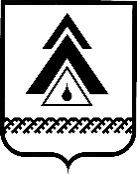 администрация Нижневартовского районаХанты-Мансийского автономного округа – ЮгрыПОСТАНОВЛЕНИЕ(в ред. от 22.02.19 №415, от 07.05.19 № 947)Об утверждении муниципальной программы «Развитие малого и среднего предпринимательства, агропромышленного комплекса и рынков сельскохозяйственной продукции, сырья и продовольствия в Нижневартовском районе»В соответствии со статьей 179 Бюджетного кодекса Российской Федерации, руководствуясь постановлением администрации района от 06.08.2018 № 1748 «О модельной муниципальной программе Нижневартовского района, порядке принятия решения о разработке муниципальных программ Нижневартовского района, их формирования, утверждения и реализации и плане мероприятий по обеспечению разработки, утверждению муниципальных программ Нижневартовского района в  соответствии с национальными целями развития»:1. Утвердить муниципальную программу «Развитие малого и среднего предпринимательства, агропромышленного комплекса и рынков сельскохозяйственной продукции, сырья и продовольствия в Нижневартовском районе» согласно приложению.2. Признать утратившими силу постановления администрации района:от 02.12.2013 № 2548 «Об утверждении муниципальной программы «Развитие агропромышленного комплекса и рынков сельскохозяйственной продукции, сырья и продовольствия в Нижневартовском районе в 2014–2020 годах;от 23.04.2014 № 769 «О внесении изменений в постановление администрации района от 02.12.2013 № 2548«Об утверждении муниципальной программы «Развитие агропромышленного комплекса и рынков сельскохозяйственной продукции, сырья и продовольствия в Нижневартовском районе в 2014–2020 годах»;от 23.10.2014 № 2157 «О внесении изменений в постановление администрации района от 02.12.2013 № 2548«Об утверждении муниципальной программы «Развитие агропромышленного комплекса и рынков сельскохозяйственной продукции, сырья и продовольствия в Нижневартовском районе в 2014–2020 годах»;от 18.12.2014 № 2594 «О внесении изменений в постановление администрации района от 02.12.2013 № 2548 «Об утверждении муниципальной программы «Развитие агропромышленного комплекса и рынков сельскохозяйственной продукции, сырья и продовольствия в Нижневартовском районе в 2014–2020 годах»;от 30.12.2014 № 2678 «О внесении изменений в постановление администрации района от 02.12.2013 № 2548 «Об утверждении муниципальной программы «Развитие агропромышленного комплекса и рынков сельскохозяйственной продукции, сырья и продовольствия в Нижневартовском районе в 2014–2020 годах»;от 21.05.2015 № 862 «О внесении изменений в постановление администрации района от 02.12.2013 № 2548 «Об утверждении муниципальной программы «Развитие агропромышленного комплекса и рынков сельскохозяйственной продукции, сырья и продовольствия в Нижневартовском районе в 2014–2020 годах» и признании утратившими силу некоторых постановлений администрации района»;от 18.09.2015 № 1842 «О внесении изменений в постановление администрации района от 02.12.2013 № 2548 «Об утверждении муниципальной программы «Развитие малого и среднего предпринимательства, агропромышленного комплекса и рынков сельскохозяйственной продукции, сырья и продовольствия в Нижневартовском районе в 2014–2020 годах»;от 16.10.2015 № 2072 «О внесении изменений в постановление администрации района от 02.12.2013 № 2548 «Об утверждении муниципальной программы «Развитие малого и среднего предпринимательства, агропромышленного комплекса и рынков сельскохозяйственной продукции, сырья и продовольствия в Нижневартовском районе в 2014–2020 годах» и признании утратившими силу некоторых постановлений администрации района»;от 27.01.2016 № 198 «О внесении изменений в постановление администрации района от 02.12.2013 № 2548 «Об утверждении муниципальной программы «Развитие малого и среднего предпринимательства, агропромышленного комплекса и рынков сельскохозяйственной продукции, сырья и продовольствия в Нижневартовском районе в 2014–2020 годах»                     и признании утратившими силу некоторых постановлений администрации района»;от 29.06.2016 № 1606 «О внесении изменений в постановление администрации района от 02.12.2013 № 2548 «Об утверждении муниципальной программы «Развитие малого и среднего предпринимательства, агропромышленного комплекса и рынков сельскохозяйственной продукции, сырья и продовольствия в Нижневартовском районе в 2014–2020 годах»;от 22.11.2016 № 2699 «О внесении изменений в постановление администрации района от 02.12.2013 № 2548 «Об утверждении муниципальной программы «Развитие малого и среднего предпринимательства, агропромышленного комплекса и рынков сельскохозяйственной продукции, сырья и продовольствия в Нижневартовском районе в 2016–2020 годах»;от 22.12.2016 № 2998 «О внесении изменений в постановление администрации района от 02.12.2013 № 2548 «Об утверждении муниципальной программы «Развитие малого и среднего предпринимательства, агропромышленного комплекса и рынков сельскохозяйственной продукции, сырья и продовольствия в Нижневартовском районе в 2016–2020 годах»;от 30.12.2016 № 3075 «О внесении изменений в приложение                               к постановлению администрации района от 02.12.2013 № 2548 «Об утверждении муниципальной программы «Развитие малого и среднего предпринимательства, агропромышленного комплекса и рынков сельскохозяйственной продукции, сырья и продовольствия в Нижневартовском районе в 2016–2020 годах»;от 30.12.2016 № 3129 «О внесении изменений в постановление администрации района от 02.12.2013 № 2548 «Об утверждении муниципальной программы «Развитие малого и среднего предпринимательства, агропромышленного комплекса и рынков сельскохозяйственной продукции, сырья и продовольствия в Нижневартовском районе в 2016–2020 годах»;от 27.03.2017 № 575 «О внесении изменений в приложение                            к постановлению администрации района от 02.12.2013 № 2548 «Об утверждении муниципальной программы «Развитие малого и среднего предпринимательства, агропромышленного комплекса и рынков сельскохозяйственной продукции, сырья и продовольствия в Нижневартовском районе в 2016–2020 годах»;от 26.04.2017 № 821 «О внесении изменений в постановление администрации района от 02.12.2013 № 2548 «Об утверждении муниципальной программы «Развитие малого и среднего предпринимательства, агропромышленного комплекса и рынков сельскохозяйственной продукции, сырья и продовольствия в Нижневартовском районе в 2016–2020 годах»;от 13.10.2017 № 2092 «О внесении изменений в приложение                           к постановлению администрации района от 02.12.2013 № 2548 «Об утверждении муниципальной программы «Развитие малого и среднего предпринимательства, агропромышленного комплекса и рынков сельскохозяйственной продукции, сырья и продовольствия в Нижневартовском районе в 2016–2020 годах»;от 19.10.2017 № 2121 «О внесении изменений в постановление администрации района от 02.12.2013 № 2548 «Об утверждении муниципальной программы «Развитие малого и среднего предпринимательства, агропромышленного комплекса и рынков сельскохозяйственной продукции, сырья и продовольствия в Нижневартовском районе в 2016–2020 годах»;от 23.10.2017 № 2134 «О внесении изменений в приложение                                к постановлению администрации района от 02.12.2013 № 2548 «Об утверждении муниципальной программы «Развитие малого и среднего предпринимательства, агропромышленного комплекса и рынков сельскохозяйственной продукции, сырья и продовольствия в Нижневартовском районе в 2016–2020 годах»;от 22.12.2017 № 2749 «О внесении изменений в постановление администрации района от 02.12.2013 № 2548 «Об утверждении муниципальной программы «Развитие малого и среднего предпринимательства, агропромышленного комплекса и рынков сельскохозяйственной продукции, сырья и продовольствия в Нижневартовском районе в 2016–2020 годах»;от 01.03.2018 № 444 «О внесении изменений в приложение                                  к постановлению администрации района от 02.12.2013 № 2548 «Об утверждении муниципальной программы «Развитие малого и среднего предпринимательства, агропромышленного комплекса и рынков сельскохозяйственной продукции, сырья и продовольствия в Нижневартовском районе в 2018–2025 годах и на период до 2030 года»;от 28.03.2018 № 725 «О внесении изменений в постановление администрации района от 02.12.2013 № 2548 «Об утверждении муниципальной программы «Развитие малого и среднего предпринимательства, агропромышленного комплекса и рынков сельскохозяйственной продукции, сырья и продовольствия в Нижневартовском районе в 2018–2025 годах и на период до 2030 года»;от 28.03.2018 № 727 «О внесении изменений в приложение                                 к постановлению администрации района от 02.12.2013 № 2548 «Об утверждении муниципальной программы «Развитие малого и среднего предпринимательства, агропромышленного комплекса и рынков сельскохозяйственной продукции, сырья и продовольствия в Нижневартовском районе в 2018–2025 годах и на период до 2030 года»;от 19.06.2018 № 1363 «О внесении изменений в постановление администрации района от 02.12.2013 № 2548 «Об утверждении муниципальной программы «Развитие малого и среднего предпринимательства, агропромышленного комплекса и рынков сельскохозяйственной продукции, сырья и продовольствия в Нижневартовском районе в 2018–2025 годах и на период до 2030 года»;от 20.07.2018 № 1621 «О внесении изменений в постановление администрации района от 02.12.2013 № 2548 «Об утверждении муниципальной программы «Развитие малого и среднего предпринимательства, агропромышленного комплекса и рынков сельскохозяйственной продукции, сырья и продовольствия в Нижневартовском районе в 2018–2025 годах и на период до 2030 года».3. Службе документационного обеспечения управления организации деятельности администрации района (Ю.В Мороз) разместить постановление на официальном веб-сайте администрации района: www.nvraion.ru.4. Пресс-службе администрации района (А.В. Шишлакова) опубликовать постановление в приложении «Официальный бюллетень» к районной газете «Новости Приобья».5. Постановление вступает в силу с 1 января 2019 года. 6. Контроль за выполнением постановления возложить на заместителя главы района по местной промышленности, транспорту и связи Х.Ж. АбдуллинаГлава района                                                                                        Б.А. СаломатинПриложение к постановлению администрации районаот 26.10.2018 № 2451Муниципальная программа «Развитие малого и среднего предпринимательства, агропромышленного комплекса и рынков сельскохозяйственной продукции, сырья и продовольствия  в Нижневартовском районе»(далее – муниципальная программа)Паспорт муниципальной программыРаздел 1. О стимулировании инвестиционной и инновационной деятельности, развитие конкуренции и негосударственного сектора экономикиФормирование благоприятного инвестиционного климата.Согласно полномочиям ответственного исполнителя и соисполнителей муниципальная программа не содержит мер, направленных на формирование благоприятного инвестиционного климата.1.2. Развитие конкуренции.С целью развития конкуренции на территории Нижневартовского района разработан и реализуется План мероприятий («дорожная карта») 
по содействию развитию конкуренции в Нижневартовском районе на приоритетных и социально значимых рынках товаров и услуг, утвержденный постановлением администрации района от 27.02.2015 № 407 «О плане мероприятий по реализации «дорожной карты» «Содействие развитию конкуренции в Ханты-Мансийском автономном округе – Югре» на территории района».1.3.Создание благоприятных условий для ведения предпринимательской деятельности, повышение доступности финансирования для субъектов малого и среднего предпринимательства, упрощение процедур ведения предпринимательской деятельности.В сфере развития малого и среднего предпринимательства осуществляется комплекс мер, предусматривающих предоставление финансовой, информационно-консультационной и образовательной поддержки.Раздел 2. Механизм реализации мероприятий муниципальной программы2.1. Ответственный исполнитель муниципальной программы – отдел местной промышленности и сельского хозяйства администрации района (далее – ОМП и СХ) осуществляет текущее управление реализацией муниципальной программы, обладает правом вносить предложения об изменении объемов финансовых средств, направляемых на решение задач и достижение целей, обеспечивает взаимодействие с соисполнителями муниципальной программы в целях ее наилучшей реализации, в том числе запрашивает у них информацию, необходимую для оценки эффективности ее реализации. Начальник ОМП и СХ несет персональную ответственность за реализацию мероприятий и достижение показателей муниципальной программы.2.2. Объем средств на реализацию основных мероприятий муниципальной программы за счет средств местного бюджета устанавливается решением Думы района о бюджете на очередной финансовый год и плановый период. Финансовое обеспечение муниципальной программы осуществляется в пределах средств, выделенных из местного бюджета и бюджета автономного округа ответственному исполнителю и соисполнителям в пределах лимитов бюджетных обязательств и объемов финансирования, предусмотренных по муниципальной программе.2.2.1. Механизм реализации отдельных мероприятий муниципальной программы предусматривает предоставление субсидий получателям государственной и муниципальной поддержки из средств местного бюджета и бюджета автономного округа в соответствии с порядками, утвержденными постановлениями администрации района.В рамках мероприятий муниципальной программы предусмотрено предоставление иных межбюджетных трансфертов бюджетам поселений из бюджета района с целью финансового обеспечения расходных обязательств поселений при выполнении полномочий органов местного самоуправления поселений по вопросам местного значения.Ответственный исполнитель муниципальной программы обеспечивает  заключение соглашений о предоставлении иных межбюджетных трансфертов из бюджета района поселениям, входящим в состав района. Соглашение должно содержать:1) предмет соглашения, цели и (или) перечень мероприятий;2) объем иных межбюджетных трансфертов;3) порядок перечисления иных межбюджетных трансфертов;4) порядок возврата иных межбюджетных трансфертов;5) порядок и сроки предоставления отчета об использовании иных межбюджетных трансфертов;6) права и обязанности сторон;7) ответственность сторон;8) срок действия соглашения;9) иные условия.2.2.2. Решение о предоставлении субсидий субъектам предпринимательства в рамках мероприятий подпрограммы 1 «Развитие малого и среднего предпринимательства в Нижневартовском районе» принимается комиссией по рассмотрению вопросов оказания поддержки субъектам малого и среднего предпринимательства – получателям поддержки, осуществляющим деятельность на территории района (далее – Комиссия), утвержденной постановлением администрации районаот 23.05.2017 № 1007 «О создании комиссии по рассмотрению вопросов оказания поддержки субъектам малого и среднего предпринимательства – получателям поддержки, осуществляющим деятельность на территории района». Комиссия принимает решениеоб оказании поддержки за счет средств бюджета района и бюджета автономного округа, предоставленных в виде субсидий для финансовой поддержки муниципальных программ развития малого и среднего предпринимательства в рамках заключенных соглашений между Департаментом экономического развития Ханты-Мансийского автономного округа ‒ Югры и муниципальным образованием Нижневартовский район.2.2.3. Реализация мероприятий «Создание условий для развития субъектов малого и среднего предпринимательства», «Финансовая поддержка субъектов малого и среднего предпринимательства, осуществляющих социально значимые виды деятельности в Нижневартовском районе и деятельность в социальной сфере», «Финансовая поддержка начинающих предпринимателей», «Развитие инновационного и молодежного предпринимательства», «Финансовая поддержка субъектов малого и среднего предпринимательства, зарегистрированных и осуществляющих деятельность в районах Крайнего Севера и приравненных к ним местностей с ограниченными сроками завоза грузов (продукции) в Нижневартовском районе», «Субсидирование процентной ставки по привлеченным кредитам в российских кредитных организациях субъектам малого и среднего предпринимательства», «Возмещение части затрат за коммунальные услуги субъектам предпринимательства», «Возмещение части затрат за пользование электроэнергией субъектам предпринимательства», «Возмещение части затрат субъектам на организацию мероприятий по сдерживанию цен на социально значимые товары», «Возмещение части затрат за участие субъектов в федеральных, международных форумах, конкурсах», «Возмещение части затрат на изготовление и прокат рекламного ролика, изготовление и размещение уличной рекламы для субъектов» осуществляется в соответствии с Порядком предоставления субсидий субъектам малого и среднего предпринимательства района согласно приложению 3 к муниципальной программе.2.2.4. Решение о предоставлении субсидий сельхозтоваропроизводителям в рамках мероприятий подпрограммы 2 «Развитие агропромышленного комплекса и рынков сельскохозяйственной продукции, сырья и продовольствия в Нижневартовском районе» принимается межведомственной рабочей группой по развитию агропромышленного комплекса и рынков сельскохозяйственной продукции, сырья и продовольствия в Нижневартовском районе, утвержденной постановлением администрации района от 14.03.2014 № 442«О создании межведомственной рабочей группы по развитию агропромышленного комплекса и рынков сельскохозяйственной продукции, сырья и продовольствия в Нижневартовском районе» (далее ‒ Рабочая группа). Рабочая группа рассматривает обращения организаций, учреждений и предприятий всех форм собственности агропромышленного комплекса и предприятий, осуществляющих реализацию мероприятий по развитию торгового и бытового обслуживания в сельской местности, представителей общественных объединений граждан в части поддержки местных инициатив граждан, проживающих в сельской местности, и принимает решения об оказании поддержки за счет средств местного бюджета.2.2.5. Реализация мероприятия «Софинансирование заявки на грантовую поддержку местных инициатив граждан, проживающих в сельской местности» осуществляется в соответствии с Порядком предоставления грантов в форме субсидий на поддержку местных инициатив граждан, проживающих в сельской местности, согласно приложению 1 к муниципальной программе.2.2.6. Реализация мероприятия «Развитие рыночной инфраструктуры обслуживания сельского населения, организация эффективных схем торгового и бытового обслуживания жителей удаленных населенных пунктов, расположенных в сельской местности» осуществляется в соответствии с Порядком предоставления субсидии на финансовое обеспечение затрат на расширение рынка сельскохозяйственной продукции сырья и продовольствия согласно приложению 2 к муниципальной программе.2.2.7. Реализация мероприятий «Компенсация части затрат сельскохозяйственным товаропроизводителям на приобретение репродуктивных сельскохозяйственных животных за пределами района», «Компенсация части затрат на воспроизводство сельскохозяйственных животных в личных подсобных хозяйствах жителей района», «Субсидирование на возмещение части затрат на уплату за пользование электроэнергией», «Компенсация части затрат сельскохозяйственным товаропроизводителям (за исключением личных подсобных хозяйств) на развитие и модернизацию материально-технической базы агропромышленного комплекса района» осуществляется в соответствии с Порядком предоставлении субсидий сельскохозяйственным товаропроизводителям района согласно приложению 4 к муниципальной программе.2.3.Межведомственную координацию муниципальной программы осуществляет:2.3.1. Подпрограмма 1. Развитие малого и среднего предпринимательства в Нижневартовском районе – Совет предпринимателей при главе района.2.3.2. Подпрограмма 2. Развитие агропромышленного комплекса и рынков сельскохозяйственной продукции, сырья и продовольствия в Нижневартовском районе – межведомственная рабочая группа по развитию агропромышленного комплекса и рынков сельскохозяйственной продукции, сырья и продовольствия в Нижневартовском районе.2.4. В целях эффективной реализации муниципальной программы часть функций по исполнению ее мероприятий передана соисполнителям муниципальной программы:2.4.1. Муниципальное бюджетное учреждение Нижневартовского района «Управление имущественными и земельными ресурсами» в части исполнения программного мероприятия (строка 1.7 таблицы 2 муниципальной программы) при оформлении договоров аренды за пользование муниципальным имуществом использует применение понижающих коэффициентов при расчете арендной платы для субъектов малого и среднего предпринимательствав рамках утвержденной методики; готовит проект постановления администрации района на освобождение от арендной платы согласно решению Комиссии.2.4.2. Управление образования и молодежной политики администрации района, отдел по физической культуре и спорту администрации района в части исполнения программных мероприятий (строки 1.3, 1.5 таблицы 2 муниципальной программы) обеспечивают представление ответственному исполнителю информации в потребности на территории района работ и услуг, возможных для передачи оказания этих работ и услуг субъектам предпринимательства района, осуществляющим деятельность в социальной сфере. Осуществляют организацию и сопровождение проектов субъектов предпринимателей по курируемым направлениям деятельности.2.4.3. Отдел потребительского рынка и защиты прав потребителей департамента экономики администрации района (далее – ОПРиЗПП) реализует мероприятия подпрограммы 3 «Защита прав потребителей в Нижневартовском районе» в части исполнения программных мероприятий (строки 2.5, 3.1 таблицы 2 муниципальной программы): проводится работа, направленная на информирование, консультирование граждан по вопросам защиты прав потребителей; проводятся личные приемы граждан; предоставляется консультационная помощь по разъяснению действующего законодательства в сфере потребительского права; оказывается практическая помощь в составлении заявлений для обращения к субъектам хозяйствования и судебные органы; рассматриваются письменные обращения граждан. Начальник ОПРиЗПП несет персональную ответственность за реализацию мероприятий и достижение показателей подпрограммы.2.5. Ответственный исполнитель и соисполнители муниципальной программы осуществляют организацию работы и выполнение мероприятий, предусмотренных муниципальной программой, в полном объеме, качественно и в срок, несут ответственность за эффективное и целевое использование средств.2.6. Ответственный исполнитель муниципальной программы направляет в департамент экономики администрации района отчет о ходе исполнения графика реализации муниципальной программы (сетевой график) (далее – отчет). 2.7. Отчет представляется в следующие сроки:2.7.1 Ежемесячно до 5-го числа каждого месяца, следующего за отчетным, на бумажном и электронном носителях за подписью руководителя, согласованный с департаментом финансов администрации района по общим объемам финансирования, ответственный исполнитель размещает отчет на официальном веб-сайте администрации района.2.7.2. Ежегодно до 25-го января года, следующего за отчетным годом, на бумажном и электронном носителях за подписью руководителя, согласованный с департаментом финансов администрации района по общим объемам финансирования.2.8. Управление, контроль за реализацией муниципальной программы, а также внесение в нее изменений осуществляется в соответствии с порядком, утвержденным постановлением администрацией района от 6 августа 2018 года № 1748 «О модельной муниципальной программе Нижневартовского района, порядке принятия решения о разработке муниципальных программ Нижневартовского района, их формирования, утверждения и реализации и плане мероприятий по обеспечению разработки, утверждению муниципальных программ Нижневартовского района в соответствии с национальными целями развития».2.9. Контроль за исполнением муниципальной программы осуществляет глава района.Таблица 1Целевые показатели муниципальной программыПодпрограмма 1. Развитие малого и среднего предпринимательства в Нижневартовском районепоказатель 1.1 определяется как количество действующих субъектов предпринимательства, учтенных в Едином государственном реестре индивидуальных предпринимателей и Едином государственном реестре юридических лиц по состоянию на первое января отчетного и предыдущего периода;показатель 1.2 рассчитывается как отношение количества субъектов малого и среднего предпринимательства, включая микропредприятия, к среднегодовой численности населения за отчетный и предыдущий период, умноженное на 10000, в соответствии с информацией, представленной департаментом экономики администрации района, согласно данным Федеральной службы государственной статистики;показатель 1.3 рассчитывается как отношение среднесписочной численности работников (без внешних совместителей) малых и средних предприятий к среднесписочной численности работников (без внешних совместителей) всех предприятий и организаций за отчетный и предшествующий период в соответствии с информацией, представленной департаментом экономики администрации района, согласно данным Федеральной службы государственной статистики;показатель 1.4 определяется по результатам проведения мониторинга в рамках мероприятий муниципальной программы;показатель 1.5 определяется количеством заключенных субъектами малого и среднего предпринимательства экспортных контрактов с иностранными компаниями;	показатель 1.6 рассчитывается как отношение количества средних, малых предприятий, микропредприятий и индивидуальных предпринимателей за отчетный и предшествующий периоды минус 100%.Подпрограмма 2. Развитие агропромышленного комплекса и рынков сельскохозяйственной продукции, сырья и продовольствия в Нижневартовском районе	показатель 2.1 определяется на основании отчетов сельскохозяйственных товаропроизводителей произведенной продукции животноводства за отчетный период, представляемых в отдел местной промышленности и сельского хозяйства администрации района;показатель 2.2 определяется на основании отчетов хозяйствующих субъектов в сфере заготовки и переработки дикоросов, представляемых в отдел местной промышленности и сельского хозяйства администрации района;показатель 2.3 определяется на основании отчетов за отчетный период в сфере производства продукции хлебопечения, представляемых в отдел потребительского рынка и защиты прав потребителей департамента экономики администрации района;	показатель 2.4 определяется на основании отчетов сельскохозяйственных товаропроизводителей за отчетный период произведенной пищевой рыбы и пищевой рыбной продукции, представляемых в отдел местной промышленности и сельского хозяйства администрации района;	показатель 2.5 определяется на основании постановления Правительства Ханты-Мансийского автономного округа – Югры от 06.04.2007 № 85-п «О реестре организаций, осуществляющих традиционное хозяйствование и занимающихся промыслами коренных малочисленных народов Севера в Ханты-Мансийском автономном округе – Югре» за отчетный период;        	показатель 2.6 определяется как разница товарооборота за отчетный и предшествующий периоды на основании отчетов хозяйствующих субъектов, представляемых в отдел потребительского рынка и защиты прав потребителей департамента экономики администрации района.	Подпрограмма 3. Защита прав потребителей в Нижневартовском районепоказатель 3.1. рассчитывается как число обращений по вопросам защиты прав потребителей, поступивших в администрацию района;показатель 3.2. рассчитывается как число обращений о нарушении прав потребителей, поступивших в администрацию района и устраненных в добровольном порядке хозяйствующими субъектами, умножить на 100% и разделить на общее число поступивших обращений гражданско-правового характера;	показатель 3.3. рассчитывается как число проведенных мероприятий информационно-просветительского характера, направленных на просвещение и информирование населения в сфере защиты прав потребителей;	показатель 3.4. рассчитывается как число выпущенных в средствах массовой информации материалов по вопросам защиты прав потребителей, ед.,показатель 4. рассчитывается как отношение объема исполненных мероприятий программы (кассовый расход по всем источникам финансирования) к запланированному объему финансирования за счет всех источников по следующей формуле:Кзпп=К1пп/К2пп*100%,где:Кзпп − эффективность расходования средств;К1пп −объем исполненных мероприятий программы;К2пп– объем запланированного уровня расходов,где:объем исполненных мероприятий программы оценивается как доля мероприятий муниципальной программы, выполненных в полном объеме, к общему количеству мероприятий по следующей формуле:К1пп=Мв/М, где:К1пп − объем исполненных мероприятий;Мв − количество мероприятий, выполненных в полном объеме, из числамероприятий, запланированных к реализации в отчетном году;М − общее количество мероприятий, запланированных к реализации в отчетном году.Объем запланированного уровня расходов из всех источников финансирования оценивается как отношение фактически произведенныхв отчетном году расходов из всех источников финансирования на реализацию мероприятий к их плановым значениям (расходам) по следующей формуле:К2пп=Зф/Зп, где:К2пп −объем соответствия запланированному уровню расходов;Зф − фактические расходы на реализацию мероприятий в отчетном году;Зп− плановые расходы на реализацию мероприятий в отчетном году.Таблица 2 Распределение финансовых ресурсов муниципальной программыТаблица 3Направления мероприятий муниципальной программыТаблица 4Перечень возможных рисков при реализации муниципальной программы и мер по их преодолениюТаблица 5Предложения граждан по реализации национальных проектов Российской Федерации в автономном округе, учтенные в муниципальной программеПриложение 1 к муниципальной программе «Развитие малого и среднего предпринимательства, агропромышленного комплекса и рынков сельскохозяйственной продукции, сырья и продовольствия в Нижневартовском районе»Порядокпредоставления грантов в форме субсидий на поддержку местных инициатив граждан, проживающих в сельской местности(далее − Порядок)I. Общие положения1.1. Порядок, цели, условия, правила предоставления грантов в форме предоставления иных межбюджетных трансфертов (далее − субсидия) на реализацию проектов по поддержке местных инициатив граждан, проживающих в сельской местности на территории Ханты-Мансийского автономного округа – Югры, указаны в государственной программе Ханты-Мансийского автономного округа – Югры «Развитие агропромышленного комплекса», утвержденной постановлением Правительства Ханты-Мансийского автономного округа – Югры от 05.10.2018 № 344-п.1.2. Порядок определяет условия взаимодействия администрации района по предоставлению субсидии органу местного самоуправления (далее – Участник) на реализацию проекта, успешно прошедшего конкурсный отбор на поддержку местных инициатив граждан, проживающих в сельской местности (далее – Проект).II. Условия и порядок предоставления субсидий2.1. В целях реализации данного мероприятия государственной программы Ханты-Мансийского автономного округа – Югры «Развитие агропромышленного комплекса» между Участником и администрацией района заключается соглашение о предоставлении субсидии на поддержку местных инициатив граждан, проживающих в сельской местности (далее – Соглашение).2.2. Соглашением определяется порядок взаимодействия по реализации Проекта, порядок перечисления и представления отчетности, обязательства сторон при реализации Проекта (приложения 1−4 к Порядку). Соглашение должно содержать следующие положения:цели использования субсидии;обязательства сторон, сроки предоставления, размер субсидии;порядок контроля соблюдения Участником условий соглашения;порядок, сроки и состав отчетности Участника об использовании субсидии;ответственность за нецелевое использование субсидии;условие о согласии получателя субсидии на осуществление со стороны администрации района и органами муниципального финансового контроля за соблюдением условий, целей и порядка предоставления субсидии;условие о запрете приобретения за счет полученных средств иностранной валюты, за исключением операций, осуществляемых в соответствии с валютным законодательством Российской Федерации при закупке (поставке) высокотехнологичного импортного оборудования, сырья и комплектующих изделий, а также связанных с достижением целей предоставления этих средств, иных операций, определенных нормативными правовыми актами, муниципальными правовыми актами.2.3. В соответствии с заключенным Соглашением администрация района поэтапно перечисляет средства федерального, окружного и районного бюджетов Участнику на реализацию Проекта.2.4. Субсидии перечисляются на счета, открытые для учета поступлений из бюджета района, по реквизитам, указанным в Соглашении, в следующем порядке:первый платеж предоставляется администрацией района в размере не более 50% суммы субсидии, предусмотренной на реализацию Проекта;следующий платеж предоставляется администрацией района после согласования отчета (приложение 4 к Порядку) по реализации первого этапа Проекта (с приложением копий первичных документов, заверенных в установленном порядке).III. Порядок расходования субсидии и представление отчетности3.1. Участник обязан обеспечить целевое использование полученных субсидий на реализацию Проекта.3.2. Участник обеспечивает выполнение обязательств по финансированию Проекта в объемах не менее чем предусмотрено паспортом Проекта, представляет отчетность о реализации в соответствии с календарным планом реализации мероприятий Проекта.3.3. Неиспользованные администрацией поселения остатки субсидии подлежат возврату в соответствии с порядком возврата и взыскания в доход бюджета района неиспользованных остатков межбюджетных трансфертов, имеющих целевое назначение, утвержденным приказом департамента финансов администрации района.3.4. Участник представляет отчет в уполномоченный орган в установленные Соглашением сроки об использовании субсидии по результатам I и II этапов реализации общественно значимого некоммерческого Проекта по форме согласно приложению 4 к Порядку.3.5. Уполномоченный орган совместно с органами муниципального финансового контроля осуществляет обязательную проверку соблюдения Получателем целей, условий и правил Порядка.IV. Правила возврата субсидии в случае нарушения условий,установленных при их предоставлении4.1. В случае выявления нецелевого использования бюджетных средств, предоставления недостоверных сведений субсидии не выплачиваются, а выплаченные субсидии подлежат возврату.4.2. Администрация района в 5-дневный срок со дня выявления фактов, предусмотренных пунктом 4.1 Порядка, направляет Участнику письменное уведомление о прекращении выплаты субсидии и необходимости возврата выплаченных сумм (далее − уведомление).4.3. Участник в 30-дневный срок со дня направления уведомления обязан выполнить требования, указанные в нем.4.4. При невозврате субсидии в указанный срок администрация района обращается в суд в соответствии с законодательством Российской Федерации.4.5. Ответственность за достоверность фактических показателей, сведений в представленных документах несет Участник.Приложение 1к Порядку предоставления грантов в форме субсидий на поддержку местных инициатив граждан, проживающих в сельской местностиСведения о размерах субсидии, предоставляемой_________________________________________(наименование Участника программы)на реализацию Проекта,целевых индикаторах и показателях результативности использования субсидии в 201__ годуПолное наименование должности уполномоченного представителя Департамента _____________________________________(ФИО)(подпись)Приложение 2 к Порядку предоставления грантов в форме субсидий на поддержку местных инициатив граждан, проживающих в сельской местностиСведения об объеме бюджетных ассигнований, предусмотренных в бюджете ____________________________________________________________________,(наименование Участника программы)утвержденном _______________________________________________________,(наименование нормативного акта Участника программы, номер и дата)на реализацию Проекта (ов) и об объемах средств, привлекаемых из внебюджетных источников в 201__ годуПолное наименование должности уполномоченного представителя Участника программы             ____________________________________ (ФИО)(подпись)Приложение 3 к Порядку предоставления грантов в форме субсидий на поддержку местных инициатив граждан, проживающих в сельской местностиПаспорт общественно значимого некоммерческого Проекта,(получение гранта в 201____ году)___________________________________________________________________(орган местного самоуправления или орган территориального общественного самоуправлениясельского поселения)Общая характеристика ПроектаКалендарный план реализации мероприятий ПроектаIII. Смета расходов по Проекту ______________ рублейПриложение 4 к Порядку предоставления грантов в форме субсидий на поддержку местных инициатив граждан, проживающих в сельской местностиПредставляется в Департамент промышленности Ханты-Мансийского автономного округа – Югры(Деппромышленности Югры)Ханты-Мансийского автономного округа − Югрыв электронном виде и на бумажном носителедо 5 числа месяца, следующего за отчетным месяцем,с нарастающим итогомОТЧЕТо расходах бюджета _____________________________________________________________________________________________,(наименование органа местного самоуправления или органа территориального общественного самоуправления сельского поселения)источником финансового обеспечения которого является субсидияза___________________________20___г.(за месяц, с нарастающим итогом)(тыс. рублей)Полное наименование должности уполномоченного представителя Участника программы			_______________________________     ___________________________________(подпись)(расшифровка подписи)														М.П.Главный бухгалтер	________________________________ ______________________________________________						(подпись)							(расшифровка подписи)Исполнитель	_____________________________________  _____________________________________________						(подпись)						(расшифровка подписи)тел. _____________________________Приложение 2 к муниципальной программе «Развитие малого и среднего предпринимательства, агропромышленного комплекса и рынков сельскохозяйственной продукции, сырья и продовольствия в Нижневартовском районе»Порядокпредоставления субсидии на финансовое обеспечение затрат на расширение рынка сельскохозяйственной продукции сырья и продовольствияI. Общие положения1.1. Порядок предоставления субсидии на финансовое обеспечение затрат на расширение рынка сельскохозяйственной продукции сырья и продовольствия (далее – Порядок) разработан в соответствии с Федеральным законом от 06.10.2003 № 131-ФЗ «Об общих принципах организации местного самоуправления в Российской Федерации», в целях реализации мероприятий муниципальной программы «Развитие малого и среднего предпринимательства, агропромышленного комплекса и рынков сельскохозяйственной продукции, сырья и продовольствия в Нижневартовском районе» (далее – муниципальная программа). 1.2. Порядок устанавливает критерии отбора, цели, условия, размеры, порядок предоставления и возврата субсидии, положения об обязательной проверке главным распорядителем бюджетных средств и органом муниципального финансового контроля, соблюдения контроля условий, целейи порядка предоставления субсидии на финансовое обеспечение затрат на расширение рынка сельскохозяйственной продукции сырья и продовольствия (далее − Субсидии) их получателями. 1.3. Субсидии предоставляются в целях развития и расширения рыночной инфраструктуры, организации эффективных схем торгового обслуживания, производства хлеба, обеспечения занятости населения.1.4. Субсидии предоставляются в пределах средств, предусмотренных в бюджете района на текущий год на реализацию мероприятий, предусмотренных муниципальной программой. Главным распорядителем средств бюджета района является администрация Нижневартовского района.1.5. Основные понятия:1.5.1. Хозяйствующий субъект – юридическое лицо (за исключением случаев, установленных законодательством) или индивидуальный предприниматель Нижневартовского района, претендующий на получение Субсидии. 1.5.2. Получатель Субсидии – юридическое лицо (за исключением случаев, установленных законодательством) или индивидуальный предприниматель, соответствующий требованиям Порядка, признанный победителем.1.6. Право на получение Субсидии имеют юридические лица (за исключением случаев, установленных законодательством) или индивидуальные предприниматели Нижневартовского района (далее − хозяйствующие субъекты) при соблюдении следующих условий:1.6.1. Наличие государственной регистрации в качестве юридического лица или индивидуального предпринимателя в Нижневартовском районе и ведение хозяйственной деятельности в районе.1.6.2. Наличие складских и производственных помещений (в том числе пекарни) общей площадью не менее 1000 кв. м (на праве собственности или оперативного использования, по договору аренды или переданного в хозяйственное ведение) в отдаленных труднодоступных населенных пунктах района. II. Условия и порядок предоставления Субсидии2.1. Получение Субсидии носит заявительный характер, осуществляется на конкурсной основе. Отдел местной промышленности и сельского хозяйства администрации района (далее – Отдел) формирует единый список хозяйствующих субъектов, претендующих на получение Субсидии, на текущий год в хронологической последовательности, исходя из даты и времени регистрации заявления, с представлением документов, предусмотренных Порядком.2.2. Хозяйствующие субъекты, претендующие на получение Субсидии, в срок не позднее 1 февраля текущего года представляют в Отдел следующие документы:заявление о включении в реестр хозяйствующих субъектов, претендующих на получение Субсидии, в рамках реализации мероприятий муниципальной программы в соответствии с приложением 1 к Порядку;документы, подтверждающие основания возникновения права собственности, аренды или иного права пользования складских и производственных помещений (в том числе пекарен).Документы представляются в Отдел в форме оригиналов или заверенных надлежащим образом копий.2.3. Срок рассмотрения заявлений на предоставление Субсидии на предмет их соответствия условиям, определенным муниципальной программой, и критериям отбора, установленным Порядком, не может составлять более 5 рабочих дней после окончания срока, установленного пунктом 2.2 Порядка.2.4. Основания для отказа в предоставлении Субсидии:2.4.1. Несоответствие представленных получателем Субсидии документов требованиям, определенным Порядком, или непредставление (представление не в полном объеме) в сроки, определенные Порядком, указанных документов.2.4.2. Недостоверность представленной получателем Субсидии информации.2.4.3. Несоответствие критериям, требованиям, предъявляемым в соответствии с Порядком.2.5. Отдел на основании представленных документов оформляет заявку на заседание межведомственной рабочей группы по развитию агропромышленного комплекса и рынков сельскохозяйственной продукции, сырья и продовольствия в Нижневартовском районе.Решение межведомственной рабочей группы по развитию агропромышленного комплекса и рынков сельскохозяйственной продукции, сырья и продовольствия в Нижневартовском районе о признании хозяйствующего субъекта получателем Субсидий оформляется протоколом.При поступлении двух и более заявлений получателем Субсидии признается при прочих равных условиях хозяйствующий субъект, подавший заявление первым.2.6. Отдел в течение 3 рабочих дней со дня принятия решения направляет хозяйствующим субъектам, заявившимся на получение Субсидии, уведомление о принятом решении.2.7. Отдел готовит соглашение о предоставлении Субсидии между администрацией района и получателем Субсидии. Соглашение о предоставлении Субсидии заключается в соответствии с типовой формой, установленной финансовым органом муниципального образования. Соглашение должно содержать:годовой объем (размер) на предоставление Субсидии на финансовое обеспечение затрат на расширение рынка сельскохозяйственной продукции сырья и продовольствия;порядок перечисления Субсидий;сроки, форму и порядок представления отчетов;ответственность получателя Субсидии; обязательства получателя Субсидии о целевом использовании Субсидии;согласие на представление в период оказания поддержки и в течение трех лет после ее окончания следующих документов: копий бухгалтерского баланса и налоговых деклараций по применяемым специальным режимам налогообложения (для применяющих такие режимы), а также статистической информации в виде копий форм федерального статистического наблюдения, представляемых в органы статистики;условие о согласии получателя Субсидии на осуществление со стороны администрации района и органами муниципального финансового контроля за соблюдением условий, целей и порядка предоставления Субсидии;согласие получателей Субсидии и лиц, являющихся поставщиками (подрядчиками, исполнителями) по договорам (соглашениям), заключенным в целях исполнения обязательств по договорам (соглашениям) о предоставлении Субсидии (за исключением государственных (муниципальных) унитарных предприятий, хозяйственных товариществ и обществ с участием публично-правовых образований в их уставных (складочных) капиталах, а также коммерческих организаций с участием таких товариществ и обществ в их уставных (складочных) капиталах), на осуществление главным распорядителем бюджетных средств, предоставившим Субсидию, и органами государственного (муниципального) финансового контроля проверок соблюдения ими условий, целей и порядка предоставления Субсидии;условие о запрете приобретения за счет полученных средств иностранной валюты, за исключением операций, осуществляемых в соответствии с валютным законодательством Российской Федерации при закупке (поставке) высокотехнологичного импортного оборудования, сырья и комплектующих изделий, а также связанных с достижением целей предоставления этих средств иных операций, определенных нормативными правовыми актами, муниципальными правовыми актами.2.8. Юридические лица, индивидуальные предприниматели, претендующие на получение Субсидии, должны соответствовать на первое число месяца, предшествующего месяцу, в котором планируется заключение соглашения на предоставление Субсидии, следующим требованиям:у получателей Субсидии должна отсутствовать неисполненная обязанность по уплате налогов, сборов, страховых взносов, пеней, штрафов, процентов, подлежащих уплате в соответствии с законодательством Российской Федерации о налогах и сборах;у получателей Субсидии должны отсутствовать просроченная задолженность по возврату в бюджет района субсидий, бюджетных инвестиций, предоставленных в том числе в соответствии с иными правовыми актами, регулирующими предоставление субсидий, и иная просроченная задолженность перед бюджетом района;не должны находиться в процессе реорганизации, ликвидации, банкротства и не должны иметь ограничения на осуществление хозяйственной деятельности;не должны являться иностранными юридическими лицами, а также российскими юридическими лицами, в уставном (складочном) капитале которых доля участия иностранных юридических лиц, местом регистрации которых является государство или территория, включенные в утверждаемый Министерством финансов Российской Федерации перечень государств и территорий, предоставляющих льготный налоговый режим налогообложения и (или) не предусматривающих раскрытия и представления информации при проведении финансовых операций (офшорные зоны) в отношении таких юридических лиц, в совокупности превышает 50%;не должны получать средства из бюджета бюджетной системы Российской Федерации, из которого планируется предоставление Субсидии в соответствии с правовым актом, на основании иных нормативных правовых актов или муниципальных правовых актов на финансовое обеспечение затрат на расширение рынка сельскохозяйственной продукции сырья и продовольствия.2.9. Отдел самостоятельно запрашивает в порядке межведомственного информационного взаимодействия, установленного Федеральным закономот 27.07.2010 № 210-ФЗ «Об организации предоставления государственных и муниципальных услуг», следующие документы:выписку из Единого государственного реестра юридических лиц или Единого государственного реестра индивидуальных предпринимателей;документы об отсутствии задолженности по начисленным налогам, сборам и иным обязательным платежам в государственные внебюджетные фонды. По собственной инициативе могут быть представлены заявителем:свидетельство о государственной регистрации юридического лица;свидетельство о государственной регистрации физического лица в качестве индивидуального предпринимателя.2.9.1. Документы об отсутствии задолженности перед бюджетом района Отдел запрашивает самостоятельно. 2.10. Получатель Субсидии ежеквартально не позднее 15 числа первого месяца текущего квартала (за I квартал после заключения соглашения о предоставлении Субсидии) представляет в Отдел расчеты в соответствии с утвержденной формой расчета предоставления и расходования согласно приложению 2 к Порядку (далее − Расчет).Расчет определяется как разница между плановым валовым доходом от торгово-розничной деятельности и производством хлебобулочных изделий и суммой расходов на ведение хозяйственной деятельности в размере убытков, сложившихся от:фактической доставки и реализации сельскохозяйственной продукции, продовольствия, товаров народного потребления населению и учреждениям социальной сферы в отдаленных труднодоступных населенных пунктах района;производства и реализации хлебобулочных изделий в отдаленных труднодоступных населенных пунктах района;расходов, понесенных (направленных) на поддержание, хранение                                и размещение муниципального резерва и для обеспечения продовольственной безопасности.2.11. Перечисление Субсидии производится на основании Расчета на текущий квартал.2.12. Расчет Субсидии получателем Субсидии представляется ежеквартально до 15 числа первого месяца текущего квартала (за I квартал после заключения соглашения о предоставлении Субсидии) в отдел потребительского рынка и защиты прав потребителей департамента экономики администрации района по форме в соответствии с приложением 2 к Порядку.2.13. Отдел потребительского рынка и защиты прав потребителей департамента экономики администрации района направляет Расчет, согласованный начальником Отдела и утвержденный заместителем главы района по местной промышленности, транспорту и связи (в его отсутствие – директором департамента экономики администрации района), в управление учета и отчетности администрации района.2.14. Управление учета и отчетности администрации района на основании заключенного соглашения и Расчета, согласованного начальником Отдела и утвержденного заместителем главы района по местной промышленности, транспорту и связи (в его отсутствие – директором департамента экономики администрации района), перечисляет Субсидию на расчетный счет получателя.III. Требования к отчетности3.1. После получения Субсидии получатель Субсидии в течение трех лет обязан представлять в отдел потребительского рынка и защиты прав потребителей департамента экономики администрации района и Отдел надлежащие документы: копии бухгалтерского баланса и налоговых деклараций по применяемым специальным режимам налогообложения (для применяющих такие режимы), а также статистическую информацию в виде копий форм федерального статистического наблюдения, представляемых в органы статистики.3.2. Отчет об использовании Субсидии представляется получателем Субсидии до 15 числа месяца, следующего за отчетным кварталом, в Отдел, отдел потребительского рынка и защиты прав потребителей администрации района и управление учета и отчетности администрации района.К отчету прилагаются:валовой доход за отчетный период;документы, подтверждающие затраты на ведение хозяйственной деятельности, в том числе фактические затраты на доставку и реализацию продовольствия, расширение рынка сельскохозяйственной продукции сырья и товаров народного потребления населению и учреждениям социальной сферы в отдаленных труднодоступных населенных пунктах района, на производство и реализацию хлебобулочных изделий в отдаленных труднодоступных населенных пунктах района, затраты, понесенные (направленные) на поддержание, хранение и размещение муниципального резерва, на оплату коммунальных услуг, электроэнергии, водоснабжения (с приложением договоров и платежных документов);документы, подтверждающие другие текущие затраты на расширение рынка сельскохозяйственной продукции сырья и продовольствия.3.3. Субсидии, не использованные на конец квартала, подлежат использованию в следующем квартале на те же цели. Финансирование субсидии на следующий квартал производится с учетом неиспользованной суммы. В случае отсутствия потребности в указанных средствах они подлежат возврату в бюджет района в течение 30 календарных дней. 3.4. Ответственность за своевременное и целевое использование средств Субсидии несет получатель Субсидии.IV. Контроль за соблюдением условий, целей и порядка предоставления Субсидий4.1. Контроль за соблюдением условий, целей и порядка предоставления Субсидии осуществляют:управление финансового контроля администрации района;Контрольно-счетная палата района.4.2. В случае выявления нецелевого использования Субсидии, выразившегося в направлении и использовании ее на цели, не соответствующие условиям предоставления указанных средств, также непредставления либо несвоевременного представления отчетности, она подлежат возврату в бюджет района в установленном законодательством порядке.4.3. В случае принятия решения о возврате Субсидии администрация района направляет получателю Субсидии требование о возврате суммы Субсидии в бюджет района. Получатель Субсидии обязан в течение 30 календарных дней перечислить указанную в требовании сумму в бюджет района.4.4. В случае невыполнения требований о возврате суммы Субсидии в бюджет района взыскание средств Субсидии осуществляется в судебном порядке в соответствии с законодательством Российской Федерации. Приложение 1 к Порядку предоставления субсидии на финансовое обеспечение затрат на расширение рынка сельскохозяйственной продукции сырья и продовольствияВ межведомственную рабочую группу по развитию агропромышленного комплекса и рынков сельскохозяйственной продукции, сырья и продовольствия в Нижневартовском районеЗАЯВЛЕНИЕПрошу Вас включить меня в реестр хозяйствующих субъектов, претендующих на получение субсидии на финансовое обеспечение затрат на расширение рынка сельскохозяйственной продукции сырья и продовольствия в рамках реализации мероприятий муниципальной программы «Развитие малого и среднего предпринимательства, агропромышленного комплекса и рынков сельскохозяйственной продукции, сырья и продовольствия в Нижневартовском районе».1. Полное наименование хозяйствующего субъекта _______________________________________________________________________________________Прошу возместить ___________________________________________________________________________________________________________________2. Адрес:2.1. Юридический адрес______________________________________________________________________________________________________________(индекс, область, город, улица, номер дома и офиса)2.2. Фактический адрес_______________________________________________________________________________________________________________(индекс, область, город, улица, номер дома и офиса)3. Основной вид деятельности_________________________________________________________________________________________________________4. Дополнительные виды деятельности______________________________________________________________________________________________________________________________________________________________________5. Информация о заявителе:ОГРН(ОГРНИП) ________________________________________________ИНН/КПП ______________________________________________________Наименование банка _____________________________________________Р/сч. ___________________________________________________________К/сч. __________________________________________________________БИК ___________________________________________________________Форма налогообложения по заявленному виду деятельности __________________________________________________________________________Контакты (тел., e-mail) ___________________________________________№ СНИЛС _____________________________________________________(для индивидуальных предпринимателей)Регистрационный № страхователя_________________________________(для юридических лиц)Паспортные данные _____________________________________________________________________________________________________________(для индивидуальных предпринимателей: серия, номер паспорта, дата и место рождения)6. Даю согласие на представление в период оказания поддержки (субсидии) и в течение трех лет после ее окончания следующих документов: копий бухгалтерского баланса и налоговых деклараций по применяемым специальным режимам налогообложения (для применяющих такие режимы), а также статистической информации в виде копий форм федерального статистического наблюдения, предоставляемых в органы статистики. 7. Обязуюсь при внесении изменений или дополнений в учредительные и регистрационные документы (реорганизация, изменение реквизитов и других характеристик, определяющих участие в реестре) в десятидневный срок представить копии соответствующих документов в отдел местной промышленности и сельского хозяйства администрации района.8. Согласен с условием получения поддержки, дающим право на получение поддержки, только в случае отсутствия факта принятия решения об оказании субъекту поддержки уполномоченным органом исполнительной власти Ханты-Мансийского автономного округа − Югры, администрацией Нижневартовского района, организациями инфраструктуры поддержки субъектов малого и среднего предпринимательства автономного округа по тем же основаниям на те же цели.9. Я согласен на обработку персональных данных в соответствии с Федеральным законом от 27.07.2006 №152-ФЗ «О персональных данных».10. Я предупрежден об ответственности, в соответствии с законодательством Российской Федерации, за представление недостоверных сведений и документов.11. Приложение _____________ листов.          ______________________                			       ________________________(подпись руководителя)						 (ФИО)М.П.                  						«___» ____________ 20 ___ годПриложение 2 к Порядку предоставления субсидии на финансовое обеспечение затрат на расширение рынка сельскохозяйственной продукции сырья и продовольствияРасчетпредоставления и расходования субсидии на финансовое обеспечение затрат на расширение рынка сельскохозяйственной продукции сырья и продовольствияна__________________ 20____годаМ.П.		Руководитель	        ______________          __________________подпись 		расшифровка подписи 		Главный бухгалтер ______________                  __________________   подпись 		расшифровка подписи Проверено «_____»________________20___ г.Начальник отдела потребительского рынка и защиты прав потребителей департамента экономики администрации районаПриложение 3 к муниципальной программе «Развитие малого и среднего предпринимательства, агропромышленного комплекса и рынков сельскохозяйственной продукции, сырья и продовольствия в Нижневартовском районе»Порядок предоставления субсидий субъектам малого и среднегопредпринимательства районаI. Общие положения1.1. Порядок предоставления субсидий субъектам малого и среднего предпринимательства района (далее – Порядок) разработан в соответствии с Федеральным законом от 24.07.2007 № 209-ФЗ «О развитии малого и среднего предпринимательства в Российской Федерации», Законом Ханты-Мансийского автономного округа – Югры от 29.12.2007 № 213-оз «О развитии малого и среднего предпринимательства в Ханты-Мансийском автономном округе – Югре», в целях реализации мероприятий государственной программы Ханты-Мансийского автономного округа – Югры «Развитие экономического потенциала», утвержденной постановлением Правительства Ханты-Мансийского автономного округа – Югры от 05.10.2018 № 336-п, и муниципальной программы «Развитие малого и среднего предпринимательства, агропромышленного комплекса и рынков сельскохозяйственной продукции, сырья и продовольствия в Нижневартовском районе» (далее – муниципальная программа). 1.2. Порядок устанавливает критерии отбора, цели, условия, размеры, порядок предоставления и возврата субсидии в бюджет района в случае нарушения условий, установленных при их предоставлении, а также положения об обязательной проверке главным распорядителем бюджетных средств и органом муниципального финансового контроля соблюдения условий, целей и порядка предоставления субсидии на возмещение затрат субъектам малого и среднего предпринимательства района (далее − субсидии) их получателями. 1.3. Субсидии предоставляются на возмещение части затрат в целях оказания поддержки субъектам малого и среднего предпринимательства района. 1.4. Субсидии предоставляются в пределах средств, предусмотренных в бюджете района на текущий год на реализацию мероприятий, предусмотренных муниципальной программой.Главным распорядителем средств бюджета района является администрация Нижневартовского района.1.5. Основные понятия, используемые в Порядке:1.5.1. Внедрение инновационных технологий при реализации программ по энергосбережению – достижение практического использования энергосберегающих технологий на основе инновационных решений, которые обеспечивают экономию энергетических ресурсов.1.5.2. Высокотехнологичное оборудование – оборудование, произведенное предприятиями наукоемких отраслей с использованием новейших образцов технологического оборудования, технологических процессов и технологий с участием высококвалифицированного, специально подготовленного персонала.1.5.3. Выставка, выставка-ярмарка, выставка-форум, бизнес-выставка – мероприятия, на которых демонстрируются и получают распространение товары, услуги и (или) информация и которые проходят в четко установленные сроки и с определенной периодичностью.1.5.4. Инновации – введенный в употребление новый или значительно улучшенный продукт (товар, услуга) или процесс, новый метод продаж или новый организационный метод в деловой практике, организации рабочих мест или во внешних связях.1.5.5. Инновационные компании – субъекты малого и среднего предпринимательства (юридические лица), в том числе участники инновационных территориальных кластеров, деятельность которых заключается в практическом применении (внедрении) результатов интеллектуальной деятельности в муниципальных образованиях автономного округа.1.5.6. Коворкинг-центр (коллективный офис) – нежилое помещение с оборудованными рабочими местами (мебелью, оргтехникой, программным обеспечением, сетью Интернет, канцелярскими принадлежностями и т.д.), предназначенными для передачи во владение и (или) в пользование на возмездной основе.1.5.7. Конгрессное мероприятие – мероприятие, направленное на создание благоприятных условий для персонифицированного обмена информацией, деловых и научных контактов с целью установления и развития отношений между изготовителями товаров, поставщиками услуг (собрание, конференция, съезд).1.5.8. Консалтинг – деятельность, заключающаяся в консультировании производителей, продавцов, покупателей по широкому кругу вопросов экономики, финансов, внешнеэкономических связей, создания и регистрации фирм, исследования и прогнозирования рынка товаров и услуг, инноваций. Консалтинговые компании могут быть специализированными по отдельным профилям консультационной деятельности. Консалтинг может состоять в подготовке пакетов учредительных документов при создании новых организаций или оказывать помощь в ведении бизнеса.1.5.9. Молодежное предпринимательство – осуществление предпринимательской деятельности молодыми предпринимателями – физическими лицами в возрасте до 30 лет (включительно), юридическими лицами, в уставном (складочном) капитале которых доля, принадлежащая лицам в возрасте до 30 лет (включительно), составляет не менее 50%.1.5.10. Молодежь – граждане Российской Федерации, включая лиц с двойным гражданством, в возрасте от 14 до 30 лет.1.5.11. Оборудование цифрового производства – оборудование, в основе которого лежит использование технологий цифрового моделирования и проектирования как самих продуктов и изделий, так и производственных процессов на всем протяжении жизненного цикла.1.5.12. Продукция – продукт производства в вещественной или информационной форме, чаще всего в предметном виде, количественно измеряемый в натуральном и денежном выражении; результат процесса производства.1.5.13. Результаты интеллектуальной деятельности – программы ЭВМ, базы данных, изобретения, полезные модели, промышленные образцы, секреты производства и т.п., с документально подтвержденным закреплением интеллектуальных прав.1.5.14. Субъект малого и среднего предпринимательства – хозяйствующий субъект, зарегистрированный и (или) состоящий на налоговом учете и осуществляющий свою деятельность на территории Нижневартовского района, являющийся субъектом малого и среднего предпринимательства в соответствии с Федеральным законом от 24.07.2007 № 209-ФЗ «О развитии малого и среднего предпринимательства в Российской Федерации» (далее–субъект).1.5.15. Сельскохозяйственные товаропроизводители (в соответствии с Налоговым кодексом Российской Федерации):1. Организации и индивидуальные предприниматели, производящие сельскохозяйственную продукцию, осуществляющие ее первичную и последующую (промышленную) переработку (в том числе на арендованных основных средствах) и реализующие эту продукцию при условии, что в общем доходе от реализации товаров (работ, услуг) таких организаций и индивидуальных предпринимателей доля дохода от реализации произведенной ими сельскохозяйственной продукции, включая продукцию ее первичной переработки, произведенную ими из сельскохозяйственного сырья собственного производства, а также от оказания сельскохозяйственным товаропроизводителям услуг, указанных в подпункте 2 данного пункта, составляет не менее 70%.2.Организации и индивидуальные предприниматели, оказывающие услуги сельскохозяйственным товаропроизводителям, признаваемым таковыми в целях данногораздела, которые относятся в соответствии с Общероссийским классификатором видов экономической деятельности к вспомогательной деятельности в области производства сельскохозяйственных культур и послеуборочной обработки сельскохозяйственной продукции, в том числе:услуги в области растениеводства в части подготовки полей, посева сельскохозяйственных культур, возделывания и выращивания сельскохозяйственных культур, опрыскивания сельскохозяйственных культур, обрезки фруктовых деревьев и виноградной лозы, пересаживания риса, рассаживания свеклы, уборки урожая, обработки семян до посева (посадки);услуги в области животноводства в части обследования состояния стада, перегонки скота, выпаса скота, выбраковки сельскохозяйственной птицы, содержания сельскохозяйственных животных и ухода за ними.В общем доходе от реализации товаров (работ, услуг) организаций и индивидуальных предпринимателей, осуществляющих деятельность по оказанию услуг сельскохозяйственным товаропроизводителям, доля дохода от реализации перечисленных в данном подпункте услуг должна составлять не менее 70%.3.Сельскохозяйственные потребительские кооперативы (перерабатывающие, сбытовые (торговые), снабженческие, садоводческие, огороднические, животноводческие), признаваемые таковыми в соответствии с Федеральным законом от 08.12.1995 № 193-ФЗ «О сельскохозяйственной кооперации», у которых доля доходов от реализации сельскохозяйственной продукции собственного производства членов данных кооперативов, включая продукцию первичной переработки, произведенную данными кооперативами из сельскохозяйственного сырья собственного производства членов этих кооперативов, а также от выполненных работ (услуг) для членов данных кооперативов составляет в общем доходе от реализации товаров (работ, услуг) не менее 70%.1.5.16. Товаропроводящая сеть по реализации ремесленных товаров – взаимоувязанный комплекс организационно-технологических мероприятий, средств и структур для доведения продукции от производителей изделий народных художественных промыслов и ремесел до потребителей.1.5.17. Центр молодежного инновационного творчества – имущественный комплекс, созданный в автономном округе в целях формирования благоприятных условий для детей, молодежи и субъектов малого и среднего предпринимательства в научно-технической, инновационной и производственной сферах, состоящий из оборудования, ориентированного на технологии цифрового производства и позволяющего выполнять на основе современных технологий быстрое прототипирование, изготовление опытных образцов, единичной и мелкосерийной продукции, а также необходимых для этого помещений.1.5.18. Энергетическое обследование – сбор и обработка информации об использовании энергетических ресурсов в целях получения достоверной информации об объеме используемых энергетических ресурсов, о показателях энергетической эффективности, выявления возможностей энергосбережения и повышения энергетической эффективности с отражением полученных результатов в энергетическом паспорте.1.5.19. Отдаленные, труднодоступные населенные пункты района – населенные пункты района, отнесенные к таковым в соответствии с перечнем, установленным Законом Ханты-Мансийского автономного округа – Югры от 31.12.2004 № 101-оз.1.5.20. Сельская местность − сельские поселения, а также сельские населенные пункты и рабочие поселки, входящие в состав городских поселений или городских округов Ханты-Мансийского автономного округа − Югры, на территории которых преобладает деятельность, связанная с производством и переработкой сельскохозяйственной продукции, перечень которых утвержден постановлением Правительства Ханты-Мансийского автономного округа − Югры от 07.03.2014 № 78-п.1.5.21. Бытовые услуги− платные услуги, которые оказываются физическим лицам и коды которых в соответствии с Общероссийским классификатором видов экономической деятельности и Общероссийским классификатором продукции по видам экономической деятельности определяются Правительством Российской Федерации.1.6. Право на получение субсидий имеют субъекты и организации при наличии регистрации и (или) постановки на налоговый учет и осуществление деятельности в Нижневартовском районе.II. Условия и порядок предоставления субсидий2.1. Получение субсидии носит заявительный характер.2.2. Для получения субсидий субъекты малого и среднего предпринимательства, претендующие на получение субсидий, представляют заявления о предоставлении субсидий с приложением документов, перечень которых определен Порядком, по форме, согласно приложению 1 к Порядку, в отдел местной промышленности и сельского хозяйства администрации района (далее − Отдел).2.3. Отдел рассматривает представленные заявления о предоставлении субсидии на предмет их соответствия условиям, определенным муниципальной программой, и критериям отбора, установленным Порядком. Срок рассмотрения заявления – 90 дней со дня регистрации Отделом документов, предусмотренных Порядком.2.4. Основания для отказа в предоставлении субсидии:2.4.1. Несоответствие представленных получателем субсидии документов требованиям, определенным Порядком, или непредставление (представление не в полном объеме) указанных документов.2.4.2. Недостоверность представленной получателем субсидии информации.2.4.3. Несоответствие субъекта или организации критериям, требованиям, предъявляемым в соответствии с Порядком.2.4.4. Отсутствие в ЕГРЮЛ или ЕГРИП сведений о видах экономической деятельности, предусмотренных Перечнем социально значимых видов экономической деятельности Нижневартовского района, утвержденным постановлением администрации района от 28.03.2018 № 726, для субсидий, предусмотренных пунктами 3.2.1–3.2.9, 4.1, 4.6.2.5. Субъекты и организации, претендующие на получение субсидий, должны соответствовать на первое число месяца, предшествующего месяцу, в котором планируется заключение соглашения на предоставление субсидий, следующим требованиям:у получателей субсидий должна отсутствовать неисполненная обязанность по уплате налогов, сборов, страховых взносов, пеней, штрафов, процентов, подлежащих уплате в соответствии с законодательством Российской Федерации о налогах и сборах;у получателей субсидий должны отсутствовать просроченная задолженность по возврату в бюджет района субсидий, бюджетных инвестиций, предоставленных в том числе в соответствии с иными правовыми актами, регулирующими предоставление субсидий, и иная просроченная задолженность перед бюджетом района;не должны находиться в процессе реорганизации, ликвидации, банкротства и не должны иметь ограничения на осуществление хозяйственной деятельности;не должны являться иностранными юридическими лицами, а также российскими юридическими лицами, в уставном (складочном) капитале которых доля участия иностранных юридических лиц, местом регистрации которых является государство или территория, включенные в утверждаемый Министерством финансов Российской Федерации перечень государств и территорий, предоставляющих льготный налоговый режим налогообложения и (или) не предусматривающих раскрытия и представления информации при проведении финансовых операций (офшорные зоны) в отношении таких юридических лиц, в совокупности превышает 50%;не должны получать средства из бюджета бюджетной системы Российской Федерации, из которого планируется предоставление субсидии в соответствии с правовым актом, на основании иных нормативных правовых актов или муниципальных правовых актов на возмещение затрат субъектам малого и среднего предпринимательства района.2.6. Субсидия предоставляется субъектам, не осуществляющим реализацию подакцизных товаров (за исключением автомобилей легковых и мотоциклов, винодельческих продуктов, произведенных из выращенного на территории Российской Федерации винограда).2.7. Финансовая поддержка предоставляется субъектам, в отношении которых ранее уполномоченным органом исполнительной власти автономного округа, муниципального образования, организациями инфраструктуры поддержки субъектов автономного округа не было принято решение об оказании поддержки по тем же основанием на те же цели.2.8. Отсутствие установленного факта нарушения субъектом порядка и условий оказания поддержки, в том числе целевого использования средств поддержки в течение трех лет, предшествовавших обращению субъекта с заявлением о предоставлении субсидии, предусмотренных данным порядком.2.9. Первоначально в Отдел при подаче заявления о предоставлении субсидии представляются:согласие на представление в период оказания поддержки и в течение трех лет после ее окончания следующих документов: копий бухгалтерского баланса и налоговых деклараций по применяемым специальным режимам налогообложения (для применяющих такие режимы), а также статистической информации в виде копий форм федерального статистического наблюдения, представляемых в органы статистики;согласие на осуществление главным распорядителем бюджетных средств, предоставившим субсидии, и органами государственного (муниципального) финансового контроля проверок соблюдения ими условий, целей и порядка предоставления субсидий;реквизиты банковского счета. Документы представляются в Отдел в форме оригиналов или заверенных надлежащим образом копий.По собственной инициативе могут быть представлены заявителем:свидетельство о постановке на учет в налоговом органе;свидетельство о государственной регистрации юридических лиц (физические лица в качестве индивидуальных предпринимателей) либо лист записи ЕГРЮЛ или ЕГРИП (если юридическое лицо или индивидуальный предприниматель зарегистрированы после 01.01.2017).2.10. Отдел самостоятельно запрашивает в муниципальном бюджетном учреждении Нижневартовского района «Управление имущественными и земельными ресурсами» акты сверок внесения арендной платы за пользование муниципальным имуществом и земельными участками, а также в порядке межведомственного информационного взаимодействия, установленного Федеральным законом от 27.07.2010 № 210-ФЗ «Об организации предоставления государственных и муниципальных услуг», на первое число месяца, предшествующего месяцу, в котором планируется принятие решения о предоставлении субсидии (либо заключение соглашения), следующие документы:выписку из Единого государственного реестра юридических лиц или Единого государственного реестра индивидуальных предпринимателей;документы об отсутствии задолженности по начисленным налогам, сборам и иным обязательным платежам в государственные внебюджетные фонды.Указанные документы могут быть представлены получателем самостоятельно.2.11. По результатам проведенной Отделом проверки представленных документов оформляется заявка на заседание комиссии по рассмотрению вопросов оказания поддержки субъектам малого и среднего предпринимательства – получателям поддержки, осуществляющим деятельность на территории района (далее − Комиссия). Если в результате указанной в данном пункте проверки были выявлены основания для отказа в предоставлении субсидии, заявка должна содержать соответствующие сведения. 2.12. В случае выявления противоречий по содержанию между документами, в том числе по обстоятельствам и фактам, указанным в них (сведения, цифровые данные), Отдел обращается с письменным либо устным запросом к получателю субсидии, в соответствующие государственные органы, органы местного самоуправления и организации для урегулирования противоречий. В связи с указанными обстоятельствами срок рассмотрения заявления о предоставлении субсидии может быть продлен до 20 рабочих дней. Все материалы по выявленным и устраненным противоречиям, уточнениям прилагаются к заявлению получателя.2.13. Дополнительно представляются документы, указанные в разделах III, IV Порядка, в соответствии с видами субсидий.2.14. В случае внесения изменений или дополнений в учредительные и регистрационные документы (реорганизация, изменение реквизитов и других характеристик, определяющих участие в реестре) субъект в 10-дневный срок представляет в Отдел соответствующие документы.2.15. Отдел на основании представленных документов субъектами оформляет заявку на заседание Комиссии.Решение Комиссии о предоставлении субсидий оформляется протоколом, на основании которого готовится реестр субъектов малого и среднего предпринимательства на выплату субсидий по форме согласно приложению 2 к Порядку, подписанный начальником Отдела и утвержденный заместителем главы района по местной промышленности, транспорту и связи (в его отсутствие – директором департамента экономики администрации района).2.16. Управление учета и отчетности администрации района на основании реестра субъектов малого и среднего предпринимательства на выплату субсидий, подписанного начальником Отдела и утвержденного заместителем главы района по местной промышленности, транспорту и связи (в его отсутствие – директором департамента экономики администрации района), перечисляет в течение 10 рабочих дней со дня принятия решения Комиссии субсидию на расчетные счета субъектов малого и среднего предпринимательства или организаций, образующих инфраструктуру поддержки предпринимательства.2.17. По субсидиям, финансируемым из бюджета округа перечисление осуществляется в течение 10 рабочих дней после поступления средств из вышестоящего бюджета.III. Субсидии, предоставляемые за счет средств районного бюджета и автономного округа, для софинансирования мероприятий3.1. Создание условий для развития субъектов малого и среднего предпринимательства.3.1.1. Финансовая поддержка субъектов на создание коворкинг-центров в виде возмещения части затрат на оборудование рабочих мест для субъектов и помещений для проведения совещаний (конференций).Возмещению подлежат фактически произведенные и документально подтвержденные затраты субъекта на приобретение:компьютерного оборудования;лицензионных программных продуктов;оргтехники;офисной мебели.Размер финансовой поддержки составляет 80% от общего объема затрат субъекта и не более 1 000 тыс. рублей на 1 субъекта в год.Коворкинг-центр должен соответствовать следующим требованиям:площадь помещения должна составлять не менее 80 кв. м;помещения должны соответствовать требованиям пожарной, санитарно-эпидемиологической безопасности и быть оборудованы средствами пожаротушения, системой кондиционирования воздуха, иными средствами, обеспечивающими безопасность и комфортное пребывание;рабочие места для субъектов должны быть оборудованы офисной мебелью и техникой;наличие высокоскоростного интернета (Wi-Fi).3.1.2. Основанием для предоставления субсидии являются следующие документы, представляемые в Отдел:заявление субъекта о предоставлении субсидии;документы, подтверждающие приобретение (договор купли-продажи, накладная, счет-фактура и т.д.);техническая документация;заключения о соответствии требованиям пожарной, санитарно-эпидемиологической безопасности;договоры об оказании услуг;акты выполненных работ;финансовые документы, подтверждающие оплату.3.2. Финансовая поддержка субъектов малого и среднего предпринимательства, осуществляющих социально значимые виды деятельности в районе и деятельность в социальной сфере.Предоставление финансовой поддержки субъектам осуществляется в соответствии с Перечнем социально значимых видов экономической деятельности Нижневартовского района, утвержденным постановлением администрации района от 28.03.2018 № 726, с указанием кода по общероссийскому классификатору видов экономической деятельности (далее – ОКВЭД).Финансовая поддержка осуществляется в виде возмещения затрат, произведенных субъектами не позднее 12 (двенадцати) месяцев, предшествующих дате подачи заявления субъекта. 3.2.1. Возмещение части затрат на аренду нежилых помещений.Возмещению подлежат фактически произведенные и документально подтвержденные затраты субъектов на аренду нежилых помещений, за исключением нежилых помещений, находящихся в государственной и муниципальной собственности, включенных в перечни имущества в соответствии с Федеральным законом от 24.07.2007 №209-ФЗ «О развитии малого и среднего предпринимательства в Российской Федерации», в размере 50% от общего объема затрат и не более 200 тыс. рублей на одного субъекта в год.Основанием для предоставления субсидии являются следующие документы, представляемые в Отдел:заявление субъекта о предоставлении субсидии;договор аренды;финансовые документы, подтверждающие оплату.3.2.2. Возмещение части затрат по предоставленным консалтинговым услугам.Возмещению подлежат фактически произведенные и документально подтвержденные затраты субъектов в размере 50% от общего объема затрат и не более 100 тыс. рублей на одного субъекта в год по договорам, заключенным с консалтинговыми компаниями на оказание консалтинговых услуг.Основанием для предоставления субсидии являются следующие документы, представляемые в Отдел:заявление субъекта о предоставлении субсидии;договор о предоставлении консалтинговых услуг (с приложением подтверждения, что основной вид экономической деятельности исполнителя оказание консалтинговых услуг);акт оказанных услуг;финансовые документы, подтверждающие оплату.3.2.3. Возмещение части затрат по обязательной и добровольной сертификации (декларированию) продукции (в том числе продовольственного сырья) местных товаропроизводителей.Возмещению подлежат фактически произведенные и документально подтвержденные затраты субъектов на:регистрацию декларации о соответствии;проведение анализа документов;исследование качества и безопасности продукции;проведение работ по подтверждению соответствия продукции;проведение работ по испытаниям продукции;оформление и переоформление сертификатов и деклараций о соответствии, санитарно-эпидемиологической экспертиз.Размер финансовой поддержки составляет 80% от общего объема затрат субъекта и не более 100 тыс. рублей на одного субъекта в год.Субъектам, включенным Фондом «Центр координации поддержки экспортно-ориентированных субъектов малого и среднего предпринимательства Югры» в перечень экспортно-ориентированных субъектов малого и среднего предпринимательства (на дату подачи заявления субъекта), размер финансовой поддержки составляет 80% от общего объема затрат и не более 500 тыс. рублей на 1 субъекта в год.Основанием для предоставления субсидии являются следующие документы, представляемые в Отдел:заявление субъекта о предоставлении субсидии;договор на проведение исследований и экспертиз;финансовые документы, подтверждающие оплату;сертификат (качественное удостоверение) продукции, продовольственного сырья.3.2.4. Возмещение части затрат, связанных со специальной оценкой условий труда.Возмещению подлежат фактически произведенные и документально подтвержденные затраты субъектов на привлечение специализированных организаций, осуществляющих специальную оценку условий труда по гражданско-правовым договорам с указанием количества рабочих мест,в отношении которых проводится специальная оценка условий труда и стоимости проведения специальной оценки условий труда, в размере 50% от общего объема затрат и не более 100 тыс. рублей на одного субъекта в год.Основанием для предоставления субсидии являются следующие документы, представляемые в Отдел:заявление субъекта о предоставлении субсидии;договор на проведение специальной оценки условий труда;акт выполненных работ;финансовые документы, подтверждающие оплату.3.2.5. Возмещение части затрат на приобретение оборудования (основных средств) и лицензионных программных продуктов.Возмещение части затрат субъектам осуществляется на приобретение оборудования, относящегося к основным средствам (далее – оборудование): инструменты, приборы, машины (за исключением тракторов), механизмы, станки, аппараты, агрегаты, установки, приспособления, аппаратура, снаряжение и др., со сроком полезного использования свыше 2 лет и стоимостью более 20,0 тыс. рублей за единицу.Определение срока полезного использования оборудования осуществляется в соответствии с постановлением Правительства Российской Федерации от 01.01.2002 №1 «О Классификации основных средств, включаемых в амортизационные группы» (далее – Классификатор основных средств).В случае отсутствия оборудования в Классификаторе основных средств определение срока полезного использования осуществляется в соответствии с технической документацией производителя.Возмещению не подлежат затраты субъектов:на основные средства, предназначенные для перемещения людей и относящиеся в соответствии с общероссийским классификатором основных фондов к группировке «Транспортные средства»;на оборудование, предназначенное для осуществления оптовой и розничной торговой деятельности (за исключением торговли товарами собственного производства сельскохозяйственными товаропроизводителями);на доставку и монтаж оборудования.Возмещению подлежат фактически произведенные и документально подтвержденные затраты субъектов на приобретение оборудования и лицензионных программных продуктов в размере 80% от общего объема затрат и не более 300 тыс. рублей на одного субъекта в год.В случае несоблюдения субъектом указанного обязательства субсидия в полном объеме подлежит возврату в бюджет муниципального образования автономного округа, ее предоставившего, в соответствии с действующим законодательством.Субъект по истечении 1 года и 2 лет со дня получения субсидии представляет в муниципальное образование отчет об исполнении принятых обязательств. Форма отчета утверждается в договоре о предоставлении субсидии.Основанием для предоставления субсидии являются следующие документы, представляемые в Отдел:заявление субъекта о предоставлении субсидии;документы, подтверждающие приобретение (договор купли-продажи, накладная, счет-фактура);техническая документация;документы, подтверждающие постановку на учет в органах ГИБДД или Ростехнадзора (для спецтехники), ГИМС;финансовые документы, подтверждающие оплату.С получателем субсидии и администрацией района заключается соглашение о предоставлении субсидии, которое должно содержать:общую сумму затрат субъекта на приобретение оборудования;обязательство субъекта использовать приобретенное оборудование (основное средство) или лицензионный программный продукт на территории Нижневартовского района в течение двух лет с момента получения субсидии.3.2.6. Возмещение части затрат, связанных с прохождением курсов повышения квалификации. Возмещению подлежат фактически произведенные и документально подтвержденные затраты субъектов по договорам на оказание услуг по дополнительному профессиональному образованию (курсы повышения квалификации) с организациями, имеющими лицензию на ведение образовательной деятельности.Возмещение части затрат, связанных с прохождением курсов повышения квалификации, осуществляется в размере 50% от фактически произведенных и документально подтвержденных затрат субъекта, но не более 10 тыс. рублей на 1 сотрудника субъекта в годи не более 80 тыс. рублей на 1 субъекта в год.Основанием для предоставления субсидии являются следующие документы, представляемые в Отдел:заявление субъекта о предоставлении субсидии;договор на оказание услуг по дополнительному профессиональному образованию;копия лицензии на осуществление образовательной деятельности;финансовые документы, подтверждающие оплату;документы (государственного образца), подтверждающие прохождение курсов повышения квалификации (свидетельства, удостоверения, дипломы и т.д.).3.2.7. Возмещение части затрат на развитие товаропроводящей сети по реализации ремесленных товаров (фирменных магазинов ремесленной продукции, магазинов-мастерских по производству и сбыту продукции и изделий народных художественных промыслов и ремесел, торговых объектов (киоски, торговые павильоны, лотки, палатки).Объектами товаропроводящей сети по реализации ремесленных товаров являются:фирменные магазины по реализации ремесленной продукции, имеющие фирменное наименование, фирменный знак, фирменную упаковку для продаваемых товаров, фирменную одежду для своих работников, выполненную в едином стиле;магазины-мастерские по производству и сбыту продукции и изделий народных художественных промыслов и ремесел;киоски, торговые павильоны, лотки, палатки.Возмещению подлежат фактически произведенные и документально подтвержденные затраты субъектов на приобретение:объектов товаропроводящей сети;технологического оборудования, используемого при производстве продукции и изделий народных художественных промыслов и ремесел; торгового оборудования, предназначенного для размещения, хранения, выкладки, демонстрации и реализации продукции и изделий народных художественных промыслов и ремесел.Возмещение части затрат субъектам осуществляется на объекты товаропроводящей сети, технологическое и торговое оборудование со сроком полезного использования свыше 2 лет и стоимостью более 20,0 тыс. рублей за единицу.Срок полезного использования определяется сроку, аналогично указанному в подпункте 3.2.5 Порядка. Перечень видов производств и групп изделий народных художественных промыслов, в соответствии с которым осуществляется отнесение изделий к изделиям народных художественных промыслов, утвержден приказом Министерства промышленности и торговли Российской Федерации от 15.04.2009 №274. С получателем субсидии и администрацией района заключается соглашение о предоставлении субсидии, которое должно содержать следующее:субъект, в отношении которого принято решение о возмещении части затрат на приобретение объектов товаропроводящей сети, обязуется:использовать по целевому назначению объекты (за которые будут возмещены затраты), не продавать, не передавать в аренду или в пользование другим лицам в течение 2 лет с даты получения субсидии;создать в течение шести месяцев с даты получения субсидии не менее 2 новых рабочих мест и сохранять их в течение 2 лет;субъект, в отношении которого принято решение о возмещении части затрат на приобретение технологического или торгового оборудования, обязуется:использовать по целевому назначению оборудование (за которое ему будут возмещены затраты);не продавать, не передавать в аренду или в пользование другим лицам в течение 2 лет с даты получения субсидии.Субъект по истечении 6 месяцев, 1 года и 2 лет со дня получения субсидии представляет в администрацию района отчет об исполнении принятых обязательств.Форма отчета утверждается в договоре о предоставлении субсидии.В случае несоблюдения субъектами указанных обязательств субсидия в полном объеме подлежит возврату в бюджет, ее предоставивший, в соответствии с действующим законодательством.Возмещению подлежат фактически произведенные и документально подтвержденные затраты субъектов в размере 50 % от общего объема затрат и не более 500 тыс. рублей на одного субъекта в год.Основанием для предоставления субсидии являются следующие документы, представляемые в Отдел:заявление субъекта о предоставлении субсидии;документы, подтверждающие приобретение технологического оборудования, объектов товаропроводящей сети, торгового оборудования (договор купли-продажи, накладная, счет-фактура и т.д.);техническая документация;финансовые документы, подтверждающие оплату.3.2.8. Возмещение части затрат на приобретение сырья, расходных материалов и инструментов, необходимых для производства продукции и изделий народных художественных промыслов и ремесел.Возмещению подлежат фактически произведенные и документально подтвержденные затраты субъектов в размере 50% от общего объема затрат и не более 200 тыс. рублей на одного субъекта в год на приобретение необходимых для производства продукции и изделий народных художественных промыслов и ремесел:сырья (металлы (черные, цветные) и их сплавы; камни (натуральные, искусственные); пластические массы; дерево; папье-маше; рог, кость и их сочетания; керамику и стекло; кожу, ткани и другие);расходных материалов (лаки; нитки; гвозди; перчатки и другие);инструментов (кисти; иглы; дрели; ножовки, стамески и др.);Основанием для предоставления субсидии являются следующие документы, представляемые в Отдел:заявление субъекта о предоставлении субсидии;документы, подтверждающие приобретение сырья, расходных материалов и инструментов (договор, накладная, счет-фактура и т.д.);финансовые документы, подтверждающие оплату.3.2.9. Возмещение части затрат, связанных с созданием и (или) развитием центров (групп) времяпрепровождения детей, в том числе кратковременного пребывания детей и дошкольных образовательных центров.Финансовая поддержка предоставляется субъектам, осуществляющим основную деятельность:по дневному уходу за детьми дошкольного возраста (детские ясли, сады), в том числе дневному уходу за детьми с отклонениями в развитии, определяемую в соответствии с кодами 88.91 «Предоставление услуг по дневному уходу за детьми» и 88.99 «Предоставление прочих социальных услуг без обеспечения проживания» ОКВЭД;по реализации общеобразовательных программ дошкольного образования различной направленности, обеспечивающих воспитание и обучение детей (детские сады, подготовительные классы и т.п.), определяемую в соответствии с кодом 85.11 «Образование дошкольное» ОКВЭД.Возмещению подлежат фактически произведенные и документально подтвержденные затраты субъектов в размере 85% от общего объема затрат и не более 800 тыс. рублей на одного субъекта в год.Возмещению подлежат затраты субъектов на:оплату аренды и (или) выкуп помещения для создания центров (групп) времяпрепровождения детей, в том числе кратковременного пребывания детей и дошкольных образовательных центров;ремонт (реконструкцию) помещения для осуществления субъектом деятельности;приобретение оборудования (телевизоры, проекторы, холодильники, стиральные машины и др.), мебели (кровати, шкафы столы, стулья, диваны и др.), материалов (учебных, методических, развивающих и др.), инвентаря (спортивного, хозяйственного и др.), необходимого для организации деятельности субъекта.Помещения центров времяпрепровождения детей, в том числе кратковременного пребывания детей и дошкольных образовательных центров, должны соответствовать требованиям Федеральной службы по надзору в сфере защиты прав потребителей и благополучия человека, Министерства Российской Федерации по делам гражданской обороны, чрезвычайным ситуациям и ликвидации последствий стихийных бедствий Российской Федерации и иным требованиям законодательства Российской Федерации, необходимым для организации работы центров времяпрепровождения детей, в том числе кратковременного пребывания детей и дошкольных образовательных центров.Основанием для предоставления субсидии являются следующие документы, представляемые в Отдел:заявление субъекта о предоставлении субсидии;договор аренды помещения;документы, подтверждающие приобретение оборудования (договор, накладная, счет-фактура);техническая документация;документы, подтверждающие ремонт (реконструкцию) помещения (смета, договор, акты выполненных работ, счета-фактуры);финансовые документы, подтверждающие оплату;копия лицензии на осуществление образовательной деятельности (для 85.11);копии заключений органов государственного надзора, подтверждающих соответствие помещений предъявленным требованиям.3.2.10. Возмещение части затрат на реализацию программ по энергосбережению, включая затраты на приобретение и внедрение инновационных технологий, оборудования и материалов, проведение на объектах энергетических обследований.Возмещению подлежат затраты субъектов на:реализацию программ по энергосбережению, мероприятия по которым реализуются по энергосервисным договорам, заключенным в соответствии с требованиями Федерального закона от 23.11.2009 № 261-ФЗ «Об энергосбережении и о повышении энергетической эффективности и о внесении изменений в отдельные законодательные акты Российской Федерации»; проведение энергетических обследований зданий (помещений), в том числе арендованных;приобретение и внедрение инновационных технологий, оборудования и материалов (отопительного оборудования, узлов учета пользования газом, теплом, электроэнергией, электрооборудования). При этом в стоимость оборудования могут включаться расходы на транспортировку, установку, пусконаладочные работы и другие затраты, если это предусмотрено договором поставки.Возмещение фактически произведенных и документально подтвержденных затрат субъектов осуществляется в размере 80% от общего объема затрат и не более 300 тыс. рублей на одного субъекта в год.Основанием для предоставления субсидии являются следующие документы, представляемые в Отдел:заявление субъекта о предоставлении субсидии;договор на обследование здания;акты выполненных работ;документы, подтверждающие приобретение оборудования (договор, накладная, счет-фактура);техническая документация;финансовые документы, подтверждающие оплату.3.3.Финансовая поддержка начинающих предпринимателей.Возмещению подлежит часть затрат субъектов, связанных с началом предпринимательской деятельности (расходы по государственной регистрации юридического лица и индивидуального предпринимателя; аренда помещений; оплата коммунальных услуг; приобретение основных средств (оборудование, оргтехника, мебель); приобретение инвентаря; расходы на рекламу; выплаты по передаче прав на франшизу (паушальный взнос); ремонтные работы).Возмещение фактически произведенных и документально подтвержденных затрат субъектов осуществляется в размере 80% от общего объема затрат и не более 300 тыс. рублей на одного субъекта в год.3.4. Развитие инновационного и молодежного предпринимательства.Мероприятие включает в себя следующие направления:3.4.1. Предоставление субсидий на создание и (или) обеспечение деятельности центров молодежного инновационного творчества (далее – ЦМИТ). Предоставление субсидий на создание и (или) обеспечение деятельности ЦМИТ осуществляется на условиях долевого финансирования целевых расходов по приобретению высокотехнологичного оборудования. Максимальный размер субсидии субъекту составляет не более 1,0 млн. рублей, при этом фактические произведенные и документально подтвержденные расходы субъекта (на дату обращения) должны составлять не менее 15% от общего объема заявленной субсидии.Уровень софинансирования из средств бюджета автономного округа составляет 50% от общего объема заявленной субъектом субсидии и не более 500,0 тыс. рублей на одного субъекта в год.Субсидии в целях создания и (или) обеспечения деятельности ЦМИТ предоставляется субъекту по результатам конкурсного отбора, проводимого муниципальным образованием на основании порядка, утвержденного органом местного самоуправления (далее – конкурсный отбор субъектов).Обязательными условиями конкурсного отбора субъектов являются:а) наличие у субъекта проекта создания и (или) обеспечения деятельности ЦМИТ, включающего в себя:концепцию создания и (или) развития ЦМИТ;оценку потенциального спроса на услуги ЦМИТ (количество потенциальных клиентов);организационный план управления ЦМИТ;проект планировки помещений и оборудования в ЦМИТ;перечень необходимого оборудования для функционирования ЦМИТ;финансовый план проекта создания и (или) обеспечения деятельности ЦМИТ;план реализации проекта создания и (или) обеспечения деятельности ЦМИТ;б) наличие сметы расходования средств субсидии регионального и муниципального бюджетов на финансирование ЦМИТ;в) наличие информации о планируемых результатах деятельности;г) наличие документов, подтверждающих фактически произведенные расходы в целях создания и (или) обеспечения деятельности ЦМИТ (на приобретение высокотехнологичного оборудования) в размере не менее 15% от размера заявленной суммы финансовой поддержки;д) в документах субъекта о создании и (или) обеспечении деятельности ЦМИТ должно быть отражено, что задачами ЦМИТ являются:обеспечение доступа детей и молодежи к современному оборудованию цифрового производства для реализации, проверки и коммерциализации их инновационных идей;поддержка инновационного творчества детей и молодежи, в том числе в целях профессиональной реализации и обеспечения самозанятости  молодежи;техническая и производственная поддержка детей и молодежи, субъектов малого и среднего предпринимательства, осуществляющих разработку перспективных видов продукции и технологий;взаимодействие, обмен опытом с другими центрами молодежного инновационного творчества в автономном округе, Российской Федерации и за рубежом;организация конференций, семинаров, рабочих встреч;формирование базы данных пользователей ЦМИТ;реализация обучающих программ и мероприятий в целях освоения возможностей оборудования пользователями ЦМИТ;е) соответствие ЦМИТ следующим требованиям:ориентирован на создание условий для развития детей, молодежи и субъектов малого и среднего предпринимательства в научно-технической, инновационной и производственной сферах путем создания материально-технической базы;предметом деятельности ЦМИТ является создание условий для развития детей, молодежи и субъектов малого и среднего предпринимательства в научно-технической, инновационной и производственной сферах путем создания материально-технической базы для становления, развития, подготовки к самостоятельной деятельности малых и средних инновационных предприятий, коммерциализации научных знаний и наукоемких технологий;загрузка оборудования ЦМИТ для детей и молодежи должна составлять не менее 60% от общего времени работы оборудования;наличие собственных, арендованных или переданных в безвозмездное пользование помещений площадью не менее 40 кв. м для размещения оборудования в ЦМИТ;высокотехнологичное оборудование, необходимое для осуществления деятельности ЦМИТ, должно иметь возможность 3D-проектирования и изготовления прототипов и изделий, проведения фрезерных, токарных, слесарных, паяльных, электромонтажных работ, быть компактным, соответствовать санитарно-техническим требованиям размещения и использования в помещении ЦМИТ, а также требованиям безопасности для использования детьми;наличие в штате не менее 2 (двух) специалистов, имеющих документальное подтверждение навыков владения оборудованием ЦМИТ; соответствие помещений ЦМИТ федеральным и региональным техническим требованиям по безопасности зданий и сооружений, а также возможность получения услуг ЦМИТ для всех групп населения;наличие в штате не менее 1 (одного) специалиста по работе с детьми с документальным подтверждением соответствующего образования и опыта работы;наличие доступа в помещениях ЦМИТ к информационно-телекоммуникационной сети Интернет.Основанием для предоставления субсидии являются следующие документы, представляемые в Отдел:заявление субъекта о предоставлении субсидии;документы, подтверждающие приобретение высокотехнологичного оборудования (договор, накладная, счет-фактура и т.д.);техническая документация;документы, подтверждающие соответствие ЦМИТ к предъявляемым требованиям;финансовые документы, подтверждающие оплату.3.4.2. Возмещение части затрат инновационным компаниям, деятельность которых заключается в практическом применении (внедрении) результатов интеллектуальной деятельности на территории Нижневартовского района (далее – возмещение затрат инновационным компаниям).Право на возмещение затрат имеют следующие инновационные компании:зарегистрированные и состоящие на налоговом учете в Нижневартовском районе в качестве юридических лиц, деятельность которых заключается в практическом применении (внедрении) результатов интеллектуальной деятельности на территории Нижневартовского района более 1 года на дату подачи документов на возмещение затрат;не являющиеся учредителями (участниками) других юридических лиц, а также руководители (учредители) которых не являются учредителями (участниками) или руководителями других юридических лиц, индивидуальными предпринимателями.Возмещению подлежат фактически произведенные и документально подтвержденные затраты инновационных компаний в размере 50% от общего объема затрат на: приобретение машин и оборудования, связанных с практическим применением (внедрением) инновационной компанией результатов интеллектуальной деятельности на территории Нижневартовского района (устройств, преобразующих энергию, материалы и информацию, силовых машин и оборудования, рабочих машин и оборудования, измерительных приборов, регулирующих приборы и устройства, лабораторного оборудования, вычислительной техники, медицинского оборудования, прочих машин и оборудования);приобретение результатов интеллектуальной деятельности (в том числе прав на патенты, лицензии на использование изобретений, промышленных образцов, полезных моделей), необходимых для практического применения (внедрения) инновационной компанией результатов интеллектуальной деятельности на территории района;приобретение программных продуктов, необходимых для практического применения (внедрения) инновационной компанией результатов интеллектуальной деятельности на территории района;аренду помещений, используемых для практического применения (внедрения) инновационной компанией результатов интеллектуальной деятельности на территории района; сертификацию и патентование, необходимые для практического применения (внедрения) инновационной компанией результатов интеллектуальной деятельности на территории района.Общая сумма возмещения затрат инновационной компании со среднесписочной численностью работников за предшествующий календарный год менее 30 человек не должна превышать 2 млн. рублей.Общая сумма возмещения затрат инновационной компании со среднесписочной численностью работников за предшествующий календарный год 30 и более человек не должна превышать 3 млн. рублей.Основанием для предоставления субсидии являются следующие документы, представляемые в Отдел:заявление субъекта о предоставлении субсидии; договор аренды помещений;документы, подтверждающие приобретение оборудования (договор, накладная, счет-фактура и т.д.); документы, подтверждающие приобретение результатов интеллектуальной деятельности;документы, подтверждающие среднесписочную численность работников за год, предшествующий календарный год;договор приобретения программных продуктов;акты выполненных работ;техническая документация; финансовые документы, подтверждающие оплату.3.4.3. Организация мероприятий, направленных на вовлечение молодежи в предпринимательскую деятельность и развитие молодежного предпринимательства.Муниципальное образование в соответствии с требованиями Федерального закона «О контрактной системе в сфере закупок товаров, работ, услуг для обеспечения государственных и муниципальных нужд» осуществляют организацию:конкурсных и иных мероприятий (круглые столы, встречи, семинары, слеты, съезды, фестивали, турниры и т.д.) в целях вовлечения молодежи в предпринимательскую деятельность;изготовления (приобретения) продукции, способствующей вовлечению молодежи в предпринимательскую деятельность (брошюр, буклетов, лифлетов, листовок, презентационных материалов, видеороликов, видеосюжетов, информационных стендов и др.).При организации мероприятий не допускаются расходы на:официальные приемы, в том числе организацию завтрака, обеда, ужина, мероприятия в форме фуршет-приема, иного аналогичного мероприятия;буфетное обслуживание, в том числе на кофе-паузу (кофе-брейк) и сервисное обслуживание буфетной продукции;сувенирно-презентационную продукцию, в том числе затраты на ее подготовку, выпуск (приобретение);транспортные перевозки, в том числе затраты на оплату автомобильных, авиационных, железнодорожных перевозок, перевозок водным транспортом. 3.5. Финансовая поддержка субъектов малого и среднего предпринимательства, зарегистрированных и осуществляющих деятельность в районах Крайнего Севера и приравненных к ним местностей с ограниченными сроками завоза грузов (продукции).Финансовая поддержка осуществляется в виде возмещения затрат, произведенных субъектами не позднее 12 (двенадцати) месяцев, предшествующих дате подачи заявления субъекта.Мероприятие включает в себя следующие направления:3.5.1. Возмещение части затрат на строительство объектов недвижимого имущества для целей осуществления предпринимательской деятельности в сфере торговли (за исключением торговли товарами подакцизной группы), бытовых услуг, производственной деятельности и сельского хозяйства.Возмещению подлежат фактически произведенные и документально подтвержденные затраты субъектов в размере 50% от фактически произведенных и документально подтвержденных затрат на строительство.Субъект, в отношении которого принято решение о предоставлении субсидии на возмещение части затрат на строительство объектов недвижимого имущества для целей осуществления предпринимательской деятельности в сфере торговли (за исключением торговли товарами подакцизной группы), бытовых услуг, производства продовольственных товаров и сельскохозяйственной продукции, письменно обязуется (с даты ввода в эксплуатацию объекта):в течение 5 лет использовать по целевому назначению объект (на который ему будет предоставлена субсидия), не продавать, не передавать в аренду или в пользование другим лицам;создать в течение шести месяцев не менее 3 новых рабочих мест и сохранять их в течение 5 лет.Субъект по истечении 6 месяцев, 1 года, 2 лет, 5 лет со дня получения субсидии представляет в Отдел отчет об исполнении принятых им обязательств.Форма отчета утверждается в договоре о предоставлении субсидии.Максимальный размер субсидии не может превышать 2 млн. рублей на один объект строительства. Компенсации подлежат подтвержденные затраты, понесенные субъектами не ранее 1 января 2016 года, при наличии разрешения на строительство объекта недвижимого имущества. Возмещению подлежат фактически произведенные и документально подтвержденные затраты субъекта, связанные с:разработкой проектно-сметной документации для строительства (реконструкции) объекта;приобретением строительных материалов, оборудования (отопительное, осветительное, строительное и др.); выполнением строительных работ;подключением инженерных сетей;уплатой процентной ставки по целевым займам на строительство.Основанием для предоставления субсидии являются следующие документы, представляемые в Отдел:заявление субъекта о предоставлении субсидии;документы, подтверждающие расходы (договор, накладная, счет-фактура и т.д.);акты выполненных работ;разрешение на строительство;разрешение на ввод в эксплуатацию;выписка из ЕГРП, подтверждающего право собственности субъекта;техническая документация;правоустанавливающие документы на земельный участок распространяющего под объектом недвижимого имущества;финансовые документы, подтверждающие оплату.3.5.2. Возмещение части затрат по доставке кормов для развития сельскохозяйственных товаропроизводителей и муки для производства хлеба и хлебобулочных изделий.Финансовая поддержка в виде возмещения части затрат по доставке кормов предоставляется сельскохозяйственным товаропроизводителям, являющимся субъектами малого и среднего предпринимательства, в соответствии с Федеральным законом от 24.07.2007 № 209-ФЗ «О развитии малого и среднего предпринимательства в Российской Федерации». Доля дохода субъектов от производства и реализации сельскохозяйственной продукции должна составлять не менее 70% в общем доходе от реализации товаров (работ, услуг) субъекта.Возмещение части затрат по доставке кормов для сельскохозяйственных животных и птицы предоставляется при наличии у субъекта (на дату подачи заявления) поголовья сельскохозяйственных животных или птицы (одного из вида) не менее:15 голов крупного рогатого скота, коней, оленей;25 голов свиней;115 голов мелкого рогатого скота;200 голов кроликов;300голов птицы (куры, гуси, утки, перепела).Финансовая поддержка в виде возмещения части затрат по доставке муки предоставляется субъектам, осуществляющим деятельность по производству и реализации населению хлеба и хлебобулочных изделий.Возмещению подлежат фактически произведенные и документально подтвержденные затраты субъектов на доставку кормов и муки в размере 50% от общего объема затрат и не более 200 тыс. рублей на одного субъекта в год.Основанием для предоставления субсидии являются следующие документы, представляемые в Отдел:заявление субъекта о предоставлении субсидии;документы, подтверждающие расходы (договор, акт передачи и т.д.);документы, подтверждающие долю дохода от производства и реализации продукции;финансовые документы, подтверждающие оплату.IV. Субсидии, предоставляемые за счет средств районного бюджета4.1. Субсидирование процентной ставки по привлеченным кредитам в российских кредитных организациях субъектам малого и среднего предпринимательства.Субсидия предоставляется субъектам, осуществляющим деятельностьв соответствии с Перечнем социально значимых видов экономической деятельности Нижневартовского района, утвержденным постановлением администрации района от 28.03.2018 № 726, на возмещение части затрат, связанных с уплатой процентов по кредиту, полученному в кредитной организации, в сумме не более 5 000 000 рублей на цели:реконструкцию, модернизацию и строительство объектов производственного назначения;приобретение сырья для перерабатывающих предприятий;приобретение сельскохозяйственных животных;приобретение недвижимого имущества для хозяйственной деятельности;приобретение оборудования, специализированной техники, механизмов.Основанием для предоставления субсидии являются следующие документы, представляемые в Отдел:заявление субъекта о предоставлении субсидии;кредитный договор, график погашения кредита и уплаты процентов по нему, выписка из ссудного (расчетного) счета получателя о получении кредита и (или) документ, подтверждающий получение кредита, заверенные кредитной организацией;документы, подтверждающие целевое назначение использования кредита;справка из банка о начисленных и погашенных процентах по кредитному договору или платежные поручения о перечисленных процентах по кредитному договору.Документы представляются в Отдел в форме оригиналов или заверенных надлежащим образом копий в течение месяца, следующего за отчетным кварталом.Субсидия выплачивается в размере 70% от ставки рефинансирования (учетной ставки) Центрального банка Российской Федерации, действующей на дату заключения кредитного договора. Субсидия выплачивается ежеквартально. Возмещению подлежат фактические затраты субъекта, произведенные в течение квартала, предшествующего кварталу, в котором субъект обращается с заявлением о предоставлении субсидии.4.2. Возмещение части затрат за коммунальные услуги субъектам предпринимательства.Субсидия предоставляется субъектам, осуществляющим следующую деятельность: ателье по пошиву и ремонту одежды, химчистки, прачечные, мастерские по ремонту очков, по ремонту часов, деятельность в области фотографии, мастерские по ремонту бытовой техники, цифровой техники, ремонту компьютеров, парикмахерские (зарегистрированные и осуществляющие деятельность в сельской местности и отдаленных, труднодоступных населенных пунктах района), мастерские по ремонту обуви.Субсидии предоставляются на возмещение затрат на оплату коммунальных услуг в нежилом помещении.Основанием для начисления субсидии являются следующие документы, представленные в Отдел:заявление субъекта о предоставлении субсидии;договор на оказание коммунальных услуг в нежилом помещении;счета-фактуры;финансовые документы, подтверждающие оплату.Документы представляются в Отдел в форме оригиналов или заверенных надлежащим образом копий в течение месяца, следующего за отчетным кварталом.Субсидия выплачивается в размере 50% от фактически понесенных затрат на уплату коммунальных услуг в нежилом помещении. Субсидия выплачивается ежеквартально. Возмещению подлежат фактические затраты субъекта, произведенные в течение квартала, предшествующего кварталу, в котором субъект обращается с заявлением о предоставлении субсидии.4.3. Возмещение части затрат за пользование электроэнергией субъектам предпринимательства.4.3.1. Субсидии предоставляются субъектам, занимающимся производством хлеба и хлебобулочных изделий, осуществляющим деятельность в сфере производства пищевых продуктов и лесопромышленного комплекса.Субсидии предоставляются на возмещение части затрат на уплату за пользование электроэнергией.Основанием для предоставления субсидии являются следующие документы, представляемые в Отдел:заявление субъекта о предоставлении субсидии;договор на поставку электроэнергии; наличие раздельного узла учета на производственное помещение;счета-фактуры;финансовые документы, подтверждающие оплату.Документы представляются в Отдел в форме оригиналов или заверенных надлежащим образом копий в течение месяца, следующего за отчетным кварталом.Субъектам, занимающимся производством хлеба и хлебобулочных изделий, субсидия выплачивается в размере 50% от фактически подтвержденных затрат, но не более 10 000 рублей в месяц. Субъектам, работающим в сфере пищевой промышленности и лесопромышленного комплекса, субсидии выплачиваются в размере 30% от фактически подтвержденных затрат, но не более 30 000 рублей в месяц. Субсидия выплачивается ежеквартально. Возмещению подлежат фактические затраты субъекта, произведенные в течение квартала, предшествующего кварталу, в котором субъект обращается с заявлением о предоставлении субсидии.4.4. Возмещение части затрат субъектам на организацию мероприятий по сдерживанию цен на социально значимые товары.Субсидии предоставляются субъектам, занимающимся розничной торговлей в отдаленных, труднодоступных и малочисленных населенных пунктах района. Субсидии субъектам предоставляются на возмещение затрат на горюче-смазочные материалы для доставки социально значимых товаров на период распутицы (март – апрель и сентябрь – октябрь).Основанием для предоставления субсидии являются следующие документы, представляемые в Отдел:заявление субъекта о предоставлении субсидии;реестр товаротранспортных накладных на приобретение социально значимых товаров на период распутицы с приложением копий товаротранспортных накладных и платежных документов, подтверждающих их оплату;паспорта транспортного средства (которым доставлялся товар);реестр чеков на оплату горюче-смазочных материалов с приложением чеков (или копий чеков, заверенных получателем субсидии);при безналичном расчете за горюче-смазочные материалы прилагаются договоры и финансовые документы, подтверждающие фактические затраты.Документы представляются в Отдел в форме оригиналов или заверенных надлежащим образом копий не позднее трех месяцев с момента оплаты.Субсидия выплачивается по нормативному расчету согласно формуле:H = G х W х B, где:H– нормативный расчет стоимости доставки, G – потребность горюче-смазочных материалов для доставки одной тонны товара;G = (P х R): 100: V;P – расстояние до населенного пункта;R – расход горюче-смазочных материалов на 100 км (согласно паспорту транспортного средства);V – грузоподъемность транспорта;W – общий вес социально значимых товаров, завезенных на период распутицы;B – средняя стоимость горюче-смазочных материалов;B = Bф:F;Bф – фактическая общая стоимость горюче-смазочных материалов;F – общий объем приобретенных горюче-смазочных материалов. Субсидия выплачивается в размере 80% от нормативного расчета, но не более 50 000 рублей в год для субъекта.4.5. Возмещение части затрат за участие субъектов в федеральных, международных форумах, конкурсах.Субсидии предоставляются субъектам, осуществляющим деятельность в сфере агропромышленного комплекса, перерабатывающей промышленности, в сфере производства пищевых продуктов, лесопромышленного комплекса, внутреннего туризма, народных промыслов.4.5.1. Субсидии предоставляются на возмещение фактически подтвержденных затрат субъектов на участие в федеральных, международных форумах:на уплату регистрационных взносов для участия в федеральных, международных форумах;на оплату транспортных расходов сотрудников субъекта к месту проведения федеральных, международных форумов;на оплату проживания в гостинце, в том числе сотрудников субъекта.  Основанием для предоставления субсидии являются следующие документы, представляемые в Отдел:заявление субъекта о предоставлении субсидии;заявка на участие субъекта в федеральном, международном форуме (с подтверждением включения субъекта в делегацию округа, района на данный форум либо с приложением приглашения от организатора форума);приказ о командировке сотрудников субъекта;билеты авиа-, железнодорожного транспорта до места проведения федерального, международного форума (в пределах Российской Федерации), посадочные талоны;счета на проживание в гостинице;финансовые документы, подтверждающие оплату.Документы представляются в Отдел в форме оригиналов или заверенных надлежащим образом копий не позднее трех месяцев со дня их участия в форуме.Субсидия выплачивается в размере 70% от фактически подтвержденных затрат субъекта, но не более 20 000 рублей в год для субъекта.4.5.2. Субсидии предоставляются на возмещение фактически подтвержденных затрат субъектов на участие в федеральных, международных конкурсах:на уплату регистрационных взносов для участия в федеральных, международных конкурсах;на доставку продукции субъекта к месту проведения федерального, международного конкурса;на оплату транспортных расходов сотрудников субъекта к месту проведения федерального, международного конкурса;на оплату проживания в гостинице, в том числе сотрудников субъекта.  Основанием для предоставления субсидии являются следующие документы, представляемые в Отдел:заявление субъекта о предоставлении субсидии;заявка на участие субъекта в Федеральном, международном конкурсе (с приложением положения о конкурсе);документы, подтверждающие транспортные расходы на доставку продукции субъекта к месту проведения федерального, международного конкурса;приказ о командировке сотрудников субъекта;билеты авиа-, железнодорожного транспорта до места проведения Федерального, международного конкурса (в пределах Российской Федерации), посадочные талоны;счета на проживание в гостинице;финансовые документы, подтверждающие оплату.Документы представляются в Отдел в форме оригиналов или заверенных надлежащим образом копий не позднее трех месяцев со дня их участия в конкурсе.Субсидия предоставляется в размере 80% от фактически подтвержденных затрат субъекта, но не более 100 000 рублей в год для субъекта.4.6. Возмещение части затрат на изготовление и прокат рекламного ролика, изготовление и размещение уличной рекламы для субъектов.Субсидия предоставляется субъектам, осуществляющим деятельность в соответствии с Перечнем социально значимых видов экономической деятельности Нижневартовского района, утвержденным постановлением администрации района от 28.03.2018 № 726.Субсидия предоставляется субъектам на возмещение части затрат на изготовление и прокат рекламного ролика, изготовление и размещение уличной рекламы.Основанием для предоставления субсидии являются следующие документы, представляемые в Отдел: заявление субъекта о предоставлении субсидии;договор информационного обслуживания на изготовление рекламного ролика, прокат ролика;договор информационного обслуживания на изготовление уличной рекламы, изготовление баннера, размещение уличной рекламы;акт выполненных работ;финансовые документы, подтверждающие оплату.Документы принимаются при предъявлении оригиналов или в форме заверенных надлежащим образом копий не позднее трех месяцев с момента их подтверждения.Субсидия предоставляется в размере 50% от фактически подтвержденных затрат, но не более 50 000 рублей в год для субъекта.  V. Требования к отчетности5.1. После получения субсидии получатель субсидии в течение трех лет обязан представлять в Отдел надлежащие документы: копии бухгалтерского баланса и налоговых деклараций по применяемым специальным режимам налогообложения (для применяющих такие режимы), а также статистическую информацию в виде копий форм федерального статистического наблюдения, предоставляемых в органы статистики.VI. Контроль за соблюдением условий, целей и порядка предоставления субсидий6.1. Контроль за соблюдением условий, целей и порядка предоставления субсидии осуществляют:управление финансового контроля администрации района;Контрольно-счетная палата района.6.2. В случае нарушения условий предоставления субсидий, определенных Порядком, они подлежат возврату в бюджет района.6.3. В случае принятия решения о возврате субсидий администрация района направляет получателю субсидии требование о возврате суммы субсидии в бюджет района. Получатель субсидии обязан в течение 30 календарных дней перечислить указанную в требовании сумму в бюджет района.6.4. В случае невыполнения требований о возврате суммы субсидии  в бюджет района взыскание средств субсидии осуществляется в судебном порядке в соответствии с законодательством Российской Федерации. Приложение 1 к Порядку предоставления субсидий субъектам малого и среднего предпринимательства районаВ комиссию по рассмотрению вопросов оказания поддержки субъектам малого и среднего предпринимательства – получателям поддержки, осуществляющим деятельность на территории района ЗАЯВЛЕНИЕО возмещении затрат субъектам предпринимательства и организациям инфраструктуры поддержки в соответствии с мероприятиями муниципальной  программы «Развитие малого и среднего предпринимательства, агропромышленного комплекса и рынков сельскохозяйственной продукции, сырья и продовольствия в Нижневартовском районе»1. Полное наименование хозяйствующего субъекта_______________________________________________________________________________________Прошу возместить затраты _________________________________________________________________________________________________________2. Адрес:2.1. Юридический адрес______________________________________________________________________________________________________________(индекс, область, город, улица, номер дома и офиса)2.2. Фактический адрес_______________________________________________________________________________________________________________(индекс, область, город, улица, номер дома и офиса)3. Основной вид деятельности_________________________________________________________________________________________________________4. Дополнительные виды деятельности__________________________________________________________________________________________________5. Информация о заявителе:ОГРН(ОГРНИП) ________________________________________________ИНН/КПП ______________________________________________________Наименование банка _____________________________________________Р/сч. ___________________________________________________________К/сч. __________________________________________________________БИК ___________________________________________________________Форма налогообложения по заявленному виду деятельности __________________________________________________________________________Контакты (тел., e-mail) ___________________________________________№ СНИЛС _____________________________________________________(для индивидуальных предпринимателей)Регистрационный № страхователя_________________________________(для юридических лиц)Паспортные данные _____________________________________________________________________________________________________________(для индивидуальных предпринимателей: серия, номер паспорта, дата и место рождения)6. Даю согласие на предоставление в период оказания поддержки (субсидии) и в течение трех лет после ее окончания следующих документов: копий бухгалтерского баланса и налоговых деклараций по применяемым специальным режимам налогообложения (для применяющих такие режимы), а также статистической информации в виде копий форм федерального статистического наблюдения, предоставляемых в органы статистики. 7. Обязуюсь при внесении изменений или дополнений в учредительные и регистрационные документы (реорганизация, изменение реквизитов и других характеристик, определяющих участие в реестре) в десятидневный срок представить копии соответствующих документов в отдел местной промышленности и сельского хозяйства администрации района.8. Согласен с условием получения поддержки, дающим право на получение поддержки, только в случае отсутствия факта принятия решения об оказании субъекту поддержки уполномоченным органом исполнительной власти Ханты-Мансийского автономного округа − Югры, администрацией Нижневартовского района, организациями инфраструктуры поддержки субъектов малого и среднего предпринимательства автономного округа по тем же основаниям на те же цели.9. Я уведомлен, что информация о предприятии будет занесена в реестр субъектов малого и среднего предпринимательства − получателей поддержки в соответствии с Федеральным законом от 24.07.2007 №209-ФЗ «О развитии малого и среднего предпринимательства в Российской Федерации».10. Я согласен на обработку персональных данных в соответствии с Федеральным законом от 27.07.2006 №152-ФЗ «О персональных данных».11. Я предупрежден об ответственности, в соответствии с законодательством Российской Федерации, за представление недостоверных сведений и документов.12. Приложение _____________ листов.          ______________________                			       ________________________(подпись руководителя)							(ФИО)М.П.         							   «___» ____________ 20 ___ годПриложение 2 к Порядку предоставления субсидий субъектам малого и среднего предпринимательства района»Утверждаю______________________________ (должность)________________/____________(подпись)                                   ФИО«_____» _______________ 201___ г.Реестр субъектов малого и среднего предпринимательства района на выплату субсидийПриложение 4 к муниципальной программе «Развитие малого и среднего предпринимательства, агропромышленного комплекса и рынков сельскохозяйственной продукции, сырья и продовольствия в Нижневартовском районе»Порядокпредоставления субсидий сельскохозяйственным товаропроизводителям районаI. Общие положения1.1. Порядок предоставления субсидий сельскохозяйственным товаропроизводителям района (далее – Порядок) разработан в соответствии с Федеральными законами от 07.07.2003 № 112-ФЗ «О личном подсобном хозяйстве»,от 11.06.2003 № 74-ФЗ «О крестьянском (фермерском) хозяйстве»,от 29.12.2006 № 264-ФЗ «О развитии сельского хозяйства», постановлением Правительства Ханты-Мансийского автономного округа – Югры от 05.10.2018 № 344-п «О государственной программе Ханты-Мансийского автономного округа ‒ Югры «Развитие агропромышленного комплекса», в целях реализации мероприятий муниципальной программы «Развитие малого и среднего предпринимательства, агропромышленного комплекса и рынков сельскохозяйственной продукции, сырья и продовольствия в Нижневартовском районе» (далее – муниципальная программа). 1.2. Порядок устанавливает критерии отбора, цели, условия, размеры, порядок предоставления и возврата субсидии в бюджет района в случае нарушения условий, установленных при их предоставлении, а также положения об обязательной проверке главным распорядителем бюджетных средстви органом муниципального финансового контроля соблюдения условий, целей и порядка предоставления субсидии на возмещение затрат сельскохозяйственным товаропроизводителям (далее − субсидии) их получателями. 1.3. Субсидии предоставляются на возмещение части затрат в целях оказания поддержки сельскохозяйственных товаропроизводителейрайона.1.4. Субсидии предоставляются в пределах средств, предусмотренных в бюджете района на текущий год на реализацию мероприятий, предусмотренных муниципальной программой.Главным распорядителем средств бюджета района является администрация Нижневартовского района.1.5. Право на получение субсидии имеют сельскохозяйственные товаропроизводители юридические лица и индивидуальные предприниматели при наличии регистрации и (или) постановки на налоговый учет и осуществлении деятельности в Нижневартовском районе. II. Условия и порядок предоставления субсидий2.1. Получение субсидии носит заявительный характер.2.2. Для получения субсидий сельскохозяйственные товаропроизводители (юридические лица независимо от организационно-правовой форм (за исключением государственных (муниципальных) учреждений), крестьянские (фермерские) хозяйства, индивидуальные предприниматели, главы крестьянских (фермерских) хозяйств, общины коренных малочисленных народов Севера, граждане, ведущие личное подсобное хозяйство, (далее – сельскохозяйственные производители), претендующие на получение субсидий, представляют заявление о предоставлении субсидии с приложением документов, перечень которых определен Порядком, по форме согласно приложению 1 к Порядку, в отдел местной промышленности и сельского хозяйства администрации района (далее − Отдел).2.3. Отдел рассматривает предоставленные заявления о предоставлении субсидии на предмет их соответствия условиям, определенным муниципальной программой, и критериям отбора, установленным Порядком. Срок рассмотрения заявления о предоставлении субсидии – 30 дней со дня регистрации Отделом. 2.4. Основания для отказа в предоставлении субсидии: 2.4.1. Несоответствие предоставленных получателем субсидии документов требованиям, определенным Порядком, или непредставление (представление не в полном объеме) указанных документов.2.4.2. Недостоверность представленной получателем субсидии информации.2.4.3. Несоответствие сельскохозяйственных производителей критериям, требованиям, предъявляемым в соответствии с Порядком.2.5. Сельскохозяйственные производители, претендующие на получение субсидий, должны соответствовать на первое число месяца, предшествующего месяцу, в котором планируется заключение соглашения на предоставление субсидий, следующим требованиям:у получателей субсидий должна отсутствовать неисполненная обязанность по уплате налогов, сборов, страховых взносов, пеней, штрафов, процентов, подлежащих уплате в соответствии с законодательством Российской Федерации о налогах и сборах;у получателей субсидий должны отсутствовать просроченная задолженность по возврату в бюджет района субсидий, бюджетных инвестиций, предоставленных в том числе в соответствии с иными правовыми актами, регулирующими предоставление субсидий, и иная просроченная задолженность перед бюджетом района;не должны находиться в процессе реорганизации, ликвидации, банкротства и не должны иметь ограничения на осуществление хозяйственной деятельности;не должны являться иностранными юридическими лицами, а также российскими юридическими лицами, в уставном (складочном) капитале которых доля участия иностранных юридических лиц, местом регистрации которых является государство или территория, включенные в утверждаемый Министерством финансов Российской Федерации перечень государств и территорий, предоставляющих льготный налоговый режим налогообложения и (или) не предусматривающих раскрытия и предоставления информации при проведении финансовых операций (офшорные зоны) в отношении таких юридических лиц, в совокупности превышает 50%;не должны получать средства из бюджета бюджетной системы Российской Федерации, из которого планируется предоставление субсидии в соответствии с правовым актом, на основании иных нормативных правовых актов или муниципальных правовых актов на возмещение затрат субъектам малого и среднего предпринимательства района.2.6. Первоначально в Отдел при подаче заявления о предоставлении субсидии представляются:согласие на предоставление в период оказания поддержки и в течение трех лет после ее окончания следующих документов: копий бухгалтерского баланса и налоговых деклараций по применяемым специальным режимам налогообложения (для применяющих такие режимы), а также статистической информации в виде копий форм федерального статистического наблюдения, представляемых в органы статистики (кроме личных подсобных хозяйств);согласие на осуществление главным распорядителем бюджетных средств, предоставившим субсидии, и органами государственного (муниципального) финансового контроля проверок соблюдения ими условий, целей и порядка предоставления субсидий(кроме личных подсобных хозяйств);реквизиты банковского счета.Документы представляются в отдел в форме оригиналов или заверенных надлежащим образом копий.По собственной инициативе могут быть представлены заявителем:свидетельство о постановке на учет в налоговом органе;свидетельство о государственной регистрации юридических лиц (физические лица в качестве индивидуальных предпринимателей).2.7. Отдел самостоятельно запрашивает в муниципальном бюджетном учреждении Нижневартовского района «Управление имущественными и земельными ресурсами» акты сверок по оплате за аренду муниципального имущества и земельных участков, а также в порядке межведомственного информационного взаимодействия, установленного Федеральным закономот 27.07.2010 № 210-ФЗ «Об организации предоставления государственных и муниципальных услуг», на первое число месяца, предшествующего месяцу, в котором планируется принятие решения о предоставлении субсидии (либо заключение соглашения), следующие документы:выписку из Единого государственного реестра юридических лиц или Единого государственного реестра индивидуальных предпринимателей;документы об отсутствии задолженности по начисленным налогам, сборам и иным обязательным платежам в государственные внебюджетные фонды.Указанные документы могут быть представлены получателем самостоятельно.2.8. По результатам проведенной Отделом проверки представленных документов оформляется заявка на заседание межведомственной рабочей группы по развитию агропромышленного комплекса и рынков сельскохозяйственной продукции, сырья и продовольствия в Нижневартовском районе (далее ‒ Рабочая группа). 2.9. В случае выявления противоречий по содержанию между документами, в том числе по обстоятельствам и фактам, указанным в них (сведения, цифровые данные), Отдел обращается с письменным либо устным запросом к получателю субсидии, в соответствующие государственные органы, органы местного самоуправления и организации для урегулирования противоречий. В связи с указанными обстоятельствами срок рассмотрения заявления о предоставлении субсидии может быть продлен до 20 рабочих дней. Все материалы по выявленным и устраненным противоречиям, уточнениям прилагаются к материалам заявления получателя.2.10. Дополнительно представляются документы, указанные в разделе III Порядка, в соответствии с видами субсидий.2.11. В случае внесения изменений или дополнений в учредительные и регистрационные документы (реорганизация, изменение реквизитов и других характеристик, определяющих предоставление субсидий) субъект в 10-дневный срок представляет в Отдел соответствующие документы.2.12. Основанием для перечисления субсидий является протокол заседания Рабочей группы. 2.13. Отдел на основании представленных документов сельскохозяйственных товаропроизводителей оформляет заявку на заседание межведомственной рабочей группы по развитию агропромышленного комплекса и рынков сельскохозяйственной продукции, сырья и продовольствия в Нижневартовском районе.Решение Рабочей группы о выплате субсидий оформляется протоколом, на основании которого готовится реестр сельскохозяйственных товаропроизводителей района на выплату субсидий по форме согласно приложению 2 к Порядку, подписанный начальником Отдела и утвержденный заместителем главы района по местной промышленности, транспорту и связи (в его отсутствие – директором департамента экономики администрации района), в пределах утвержденных бюджетных ассигнований.2.14. Управление учета и отчетности администрации района на основании реестра сельскохозяйственных товаропроизводителей района на выплату субсидий, подписанного начальником Отдела и утвержденного заместителем главы района по местной промышленности, транспорту и связи (в его отсутствие – директором департамента экономики администрации района), в пределах утвержденных бюджетных ассигнований перечисляет в течение 10 рабочих дней со дня принятия решения Рабочей группы денежные средства (субсидию) на расчетные счета (или лицевые счета для граждан, содержащих сельскохозяйственных животных в личных подсобных хозяйствах района) сельскохозяйственных товаропроизводителей.2.15. Контроль за достоверностью документов осуществляет Отдел2.16.Предоставление субсидий по представленным документам, подтверждающим фактические затраты IV квартала текущего года, производится в текущем финансовом году при наличии плановых ассигнований и (или) в первом квартале следующего года. III. Субсидии сельскохозяйственным товаропроизводителям района3.1. Компенсация части затрат сельскохозяйственным товаропроизводителям на приобретение репродуктивных сельскохозяйственных животных за пределами района.3.1.1. Субсидия предоставляется сельскохозяйственным товаропроизводителям района на приобретение за пределами района репродуктивных сельскохозяйственных животных.3.1.2. Основанием для предоставления субсидии являются следующие документы, представляемые в Отдел:заявление о предоставлении субсидии;документы, подтверждающие приобретение репродуктивных сельскохозяйственных животных (договор купли-продажи, акт приема-передачи сельскохозяйственных животных), накладная, счет-фактура;финансовые документы, подтверждающие оплату;ведомость движения поголовья (для крестьянских (фермерских) хозяйств, индивидуальных предпринимателей, сельскохозяйственных предприятий, сельскохозяйственных потребительских кооперативов, организаций агропромышленного комплекса), выписка из похозяйственной книги (для владельцев личных подсобных хозяйств);ветеринарное свидетельство, справка ветеринарной службы района о постановке животных на учет.Документы, заверенные надлежащим образом, представляются в Отдел с предъявлением оригиналов не позднее трех месяцев с момента оплаты.3.1.3. Субсидия выплачивается в размере 50% от фактически подтвержденных затрат, но не более 500 000 рублей в год для крестьянских (фермерских) хозяйств, индивидуальных предпринимателей, сельскохозяйственных предприятий, сельскохозяйственных потребительских кооперативов, организаций агропромышленного комплекса, и не более 100 000 рублей в год для личных подсобных хозяйств.Субсидирование затрат субъектов на приобретение репродуктивных сельскохозяйственных животных за пределами района осуществляется за счет средств районного бюджета.3.1.4. С получателем субсидии администрацией района заключается соглашение в соответствии с типовой формой, установленной финансовым органом муниципального образования, которое должно содержать:общую сумму фактически понесенных затрат субъекта;сумму предоставляемой субсидии;обязательства субъекта о целевом использовании репродуктивных сельскохозяйственных животных;согласие на представление в период оказания поддержки и в течение трех лет после ее окончания следующих документов: копий бухгалтерского баланса и налоговых деклараций по применяемым специальным режимам налогообложения (для применяющих такие режимы), а также статистической информации в виде копий форм федерального статистического наблюдения, представляемых в органы статистики; обязательство работать по направлению не менее 3 лет;условие о согласии получателя субсидии на осуществление со стороны администрации района и органами муниципального финансового контроля за соблюдением условий, целей и порядка предоставления субсидии;условие о запрете приобретения за счет полученных средств иностранной валюты, за исключением операций, осуществляемых в соответствии с валютным законодательством Российской Федерации при закупке (поставке) высокотехнологичного импортного оборудования, сырья и комплектующих изделий, а также связанных с достижением целей предоставления этих средств, иных операций, определенных нормативными правовыми актами, муниципальными правовыми актами.3.2. Компенсация части затрат на воспроизводство сельскохозяйственных животных в личных подсобных хозяйствах жителей района.3.2.1. Субсидия предоставляется гражданам, содержащим сельскохозяйственных животных в личных подсобных хозяйствах района.3.2.2. Основанием для предоставления субсидии являются следующие документы, представляемые в Отдел:заявление о предоставлении субсидии;паспорт гражданина Российской Федерации;выписка из похозяйственной книги сельского поселения об общем поголовье животных, заверенная главой поселения;ветеринарно-санитарный паспорт подворья;банковские реквизиты.Документы, заверенные надлежащим образом, представляются в Отдел с предъявлением оригиналов.3.2.3. Субсидия выплачивается в размере ставки субсидии на 1 голову маточного поголовья сельскохозяйственных животных, установленной постановлением Правительства Ханты-Мансийского автономного округа – Югры от 09.10.2013 № 420-п «О государственной программе Ханты-Мансийского автономного округа ‒ Югры «Развитие агропромышленного комплекса и рынков сельскохозяйственной продукции, сырья и продовольствия в Ханты-Мансийском автономном округе ‒ Югре в 2016‒2020 годах».3.2.4. Условием для предоставления субсидии личным подсобным хозяйствам является содержание самцов-производителей сельскохозяйственных животных в течение не менее календарного года и имеющих на 1 января текущего года: быков старше 2-х лет, жеребцов старше 3-х лет, хряков, баранов, козлов, хорей северных оленей старше 1 года.Представление документов осуществляется до 1 августа текущего года.Субсидирование затрат субъектов на воспроизводство сельскохозяйственных животных в личных подсобных хозяйствах жителей района осуществляется за счет средств районного бюджета.3.3. Субсидирование на возмещение части затрат на уплату за пользование электроэнергией.3.3.1. Субсидия предоставляется сельскохозяйственным потребительским кооперативам, крестьянским (фермерским) хозяйствам, индивидуальным предпринимателям – главам крестьянских (фермерских) хозяйств, включенным в перечень сельскохозяйственных товаропроизводителей, занимающихся производством и переработкой продукции животноводства, мясного скотоводства (в соответствии с приказом Департамента природных ресурсов и несырьевого сектора экономики Ханты-Мансийского автономного округа – Югры от 24.02.2015 № 152-п «Об утверждении перечня сельскохозяйственных товаропроизводителей, занимающихся производством и переработкой продукции животноводства, мясного скотоводства»), на возмещение затрат на уплату за пользование электроэнергией при наличии раздельного узла учета электроэнергии на хозяйстве.3.3.2. Основанием для предоставления субсидии являются следующие документы, представляемые в Отдел:заявление о предоставлении субсидии;договор на поставку электроэнергии;финансовые документы, подтверждающие оплату;банковские реквизиты.Документы, заверенные надлежащим образом, представляются в Отдел с предъявлением оригиналов в течение месяца, следующего за отчетным кварталом.3.3.3. Субсидия выплачивается в размере 50% от фактически подтвержденных затрат, но не более 50 000 рублей в месяц.Субсидирование затрат на уплату за пользование электроэнергией осуществляется за счет средств районного бюджета.3.4. Возмещение части затрат сельскохозяйственным товаропроизводителям (за исключением личных подсобных хозяйств) на развитие и модернизацию материально-технической базы агропромышленного комплекса района.3.4.1. Субсидия предоставляется сельскохозяйственным товаропроизводителям района (за исключением личных подсобных хозяйств):3.4.1.1. На строительство, приобретение или модернизацию сельскохозяйственных объектов, объектов электроснабжения, водоснабжения, теплоснабжения и газоснабжения. Основанием для предоставления субсидии являются следующие документы, представляемые в Отдел:заявление о предоставлении субсидии;при выполнении работ подрядным способом:договоры на выполнение строительно-монтажных работ и работ по реконструкции;проектно-сметная документация;акт о приемке выполненных работ (форма КС-2);справки о стоимости выполненных работ и затрат (форма КС-3);финансовые документы, подтверждающие оплату;при выполнении работ собственными силами:документы, подтверждающие затраты на строительно-монтажные работы: калькуляция (смета) затрат с приложением договоров, счетов-фактур, накладных на приобретение строительных материалов;финансовые документы, подтверждающие оплату.Документы, заверенные надлежащим образом, представляются в Отдел    с предъявлением оригиналов не позднее трех месяцев с момента оплаты.Субсидия выплачивается в размере 50% от фактически подтвержденных затрат, но не более 500 тыс. рублей в год для субъекта.  3.4.1.2. На приобретение перерабатывающего оборудования и сельскохозяйственной техники.Основанием для предоставления субсидии являются следующие документы, представляемые в Отдел:заявление о предоставлении субсидии;документы, подтверждающие приобретение (договор купли-продажи, накладная, счет-фактура);техническая документация;финансовые документы, подтверждающие оплату.Документы, заверенные надлежащим образом, представляются в Отдел с предъявлением оригиналов не позднее трех месяцев с момента оплаты. Субсидия выплачивается в размере 50% от фактически подтвержденных затрат, но не более 300 тыс. рублей в год для субъекта.  3.4.1.3. На разработку проектно-сметной документации на строительство животноводческих помещений и цехов по переработке сельскохозяйственной продукции.Основанием для предоставления субсидии являются следующие документы, представляемые в Отдел:заявление о предоставлении субсидии;договор на выполнение проектно-сметных работ;проектно-сметная документация;финансовые документы, подтверждающие оплату.Документы, заверенные надлежащим образом, представляются в Отдел с предъявлением оригиналов не позднее трех месяцев с момента оплаты.Субсидия выплачивается в размере 50% от фактически подтвержденных, но не более 300 тыс. рублей в год для субъекта.  3.4.2. С получателями субсидий, указанных в пункте 3.4 Порядка, администрацией района заключается соглашение в соответствии с типовой формой, установленной финансовым органом муниципального образования, которое должно содержать:общую сумму фактически понесенных затрат субъекта;сумму предоставляемой субсидии;обязательства субъекта о целевом использовании на развитие и модернизацию материально-технической базы агропромышленного комплекса;согласие на представление в период оказания поддержки и в течение трех лет после ее окончания следующих документов: копий бухгалтерского баланса и налоговых деклараций по применяемым специальным режимам налогообложения (для применяющих такие режимы), а также статистической информации в виде копий форм федерального статистического наблюдения, представляемых в органы статистики; обязательство работать по направлению не менее 3 лет;условие о согласии получателя субсидии на осуществление со стороны администрации района и органами муниципального финансового контроля за соблюдением условий, целей и порядка предоставления субсидии;условие о запрете приобретения за счет полученных средств иностранной валюты, за исключением операций, осуществляемых в соответствии с валютным законодательством Российской Федерации при закупке (поставке) высокотехнологичного импортного оборудования, сырья и комплектующих изделий, а также связанных с достижением целей предоставления этих средств, иных операций, определенных нормативными правовыми актами, муниципальными правовыми актами.3.4.3. Субсидирование затрат субъектов на развитие и модернизацию материально-технической базы агропромышленного комплекса района осуществляется за счет средств районного бюджета.IV. Требования к отчетности4.1. После получения субсидий, указанных в пунктах 3.1, 3.4 Порядка, получатель субсидии в течение трех лет обязан представлять в Отдел надлежащие документы: копии бухгалтерского баланса и налоговых деклараций по применяемым специальным режимам налогообложения (для применяющих такие режимы), а также статистическую информацию в виде копий форм федерального статистического наблюдения, предоставляемых в органы статистики.V. Контроль за соблюдением условий, целей и порядка предоставления субсидий5.1. Контроль за соблюдением условий, целей и порядка предоставления субсидии осуществляют:управление финансового контроля администрации района;Контрольно-счетная палата района.5.2. В случае нарушения условий предоставления субсидий, определенных Порядком, они подлежат возврату в бюджет района.5.3. В случае принятия решения о возврате субсидий администрация района направляет получателю субсидии требование о возврате суммы субсидии в бюджет района. Получатель субсидии обязан в течение 30 календарных дней перечислить указанную в требовании сумму в бюджет района.5.4. В случае невыполнения требований о возврате суммы субсидии  в бюджет района взыскание средств субсидии осуществляется в судебном порядке в соответствии с законодательством Российской Федерации. Приложение 1 к Порядку предоставления субсидий сельскохозяйственным товаропроизводителям районаВ межведомственную рабочую группу по развитию агропромышленного комплекса и рынков сельскохозяйственной продукции, сырья и продовольствия в Нижневартовском районеЗАЯВЛЕНИЕО возмещении затрат сельскохозяйственным товаропроизводителям, в соответствии с мероприятиями муниципальной программы «Развитие малого и среднего предпринимательства, агропромышленного комплекса и рынков сельскохозяйственной продукции, сырья и продовольствия в Нижневартовском районе»1. Полное наименование хозяйствующего субъекта_______________________________________________________________________________________Прошу возместить затраты _________________________________________________________________________________________________________2. Адрес:2.1. Юридический адрес______________________________________________________________________________________________________________(индекс, область, город, улица, номер дома и офиса)2.2. Фактический адрес_______________________________________________________________________________________________________________(индекс, область, город, улица, номер дома и офиса)3. Основной вид деятельности_________________________________________________________________________________________________________4. Дополнительные виды деятельности _________________________________________________________________________________________________5. Информация о заявителе:ОГРН(ОГРНИП) ________________________________________________ИНН/КПП ______________________________________________________Наименование банка _____________________________________________Р/сч. ___________________________________________________________К/сч. __________________________________________________________БИК ___________________________________________________________Форма налогообложения по заявленному виду деятельности _______________________________________________________________________________Контакты (тел., e-mail) ___________________________________________№ СНИЛС _____________________________________________________(для индивидуальных предпринимателей)Регистрационный № страхователя_________________________________(для юридических лиц)Паспортные данные __________________________________________________________________________________________________________________(для индивидуальных предпринимателей: серия, номер паспорта, дата и место рождения)6. Даю согласие на предоставление в период оказания поддержки (субсидии) и в течение трех лет после ее окончания следующих документов: копий бухгалтерского баланса и налоговых деклараций по применяемым специальным режимам налогообложения (для применяющих такие режимы), а также статистической информации в виде копий форм федерального статистического наблюдения, предоставляемых в органы статистики. 7. Обязуюсь при внесении изменений или дополнений в учредительные и регистрационные документы (реорганизация, изменение реквизитов и других характеристик, определяющих участие в реестре) в десятидневный срок представить копии соответствующих документов в отдел местной промышленности и сельского хозяйства администрации района.8. Согласен с условием получения поддержки, дающим право на получение поддержки, только в случае отсутствия факта принятия решения об оказании Субъекту поддержки уполномоченным органом исполнительной власти Ханты-Мансийского автономного округа − Югры, администрацией Нижневартовского района, организациями инфраструктуры поддержки субъектов малого и среднего предпринимательства автономного округа по тем же основаниям на те же цели.9. Я уведомлен, что информация о предприятии будет занесена в реестр субъектов малого и среднего предпринимательства – получателей поддержки в соответствии с Федеральным законом от 24.07.2007 №209-ФЗ «О развитии малого и среднего предпринимательства в Российской Федерации».10. Я согласен на обработку персональных данных в соответствии с Федеральным законом от 27.07.2006 №152-ФЗ «О персональных данных».11. Я предупрежден об ответственности, в соответствии с законодательством Российской Федерации, за представление недостоверных сведений и документов.12. Приложение _____________ листов.          ______________________                			       ________________________(подпись руководителя)						 (ФИО)М.П.         							   «___» ____________ 20 ___ годПриложение 2 к Порядку предоставления субсидий сельскохозяйственным товаропроизводителям районаРеестр сельскохозяйственных товаропроизводителей на выплату субсидийПриложение 5к муниципальной программе «Развитие малого и среднего предпринимательства, агропромышленного комплекса и рынков сельскохозяйственной продукции, сырья и продовольствия в Нижневартовском районе»Результаты реализации мероприятий муниципальной программыот 26.10.2018г. Нижневартовск№ 2451Наименование муниципальной программыРазвитие малого и среднего предпринимательства, агропромышленного комплекса и рынков сельскохозяйственной продукции, сырья и продовольствия в Нижневартовском районеОтветственный исполнитель муниципальной программыотдел местной промышленности и сельского хозяйства администрации районаСоисполнители муниципальной программыуправление образования и молодежной политики администрации района;отдел по физической культуре и спорту администрации района;муниципальное бюджетное учреждение Нижневартовского района «Управление имущественными и земельными ресурсами»;администрации городских и сельских поселений района (по согласованию);отдел потребительского рынка и защиты прав потребителей департамента экономики администрации районаЦели муниципальной программы1. Создание условий для устойчивого развития малого и среднего предпринимательства в районе как важнейшего фактора политической и социальной стабильности, обеспечивающего повышение конкурентоспособности экономики района и увеличение численности субъектов малого и среднего предпринимательства.2. Создание условий для развития агропромышленного комплекса и рынков сельскохозяйственной продукции, сырья и продовольствия.3. Обеспечение защиты прав потребителей на территории Нижневартовского района.Задачи муниципальной программы1. Содействие развитию малого и среднего предпринимательства.2. Содействие развитию агропромышленного комплекса и рынков сельскохозяйственной продукции, сырья и продовольствия.3. Создание системы защиты прав потребителей в Нижневартовском районе, направленной на минимизацию рисков нарушения законных прав и интересов потребителей.Подпрограммы 1. Подпрограмма 1. Развитие малого и среднего предпринимательства в Нижневартовском районе.2. Подпрограмма 2. Развитие агропромышленного комплекса и рынков сельскохозяйственной продукции, сырья и продовольствия в Нижневартовском районе.3. Подпрограмма 3.Защита прав потребителей в Нижневартовском районе.Портфели проектов, проекты, входящие в состав муниципальной программы, в том числе направленные на реализацию национальных проектов (программ) Российской Федерации, параметры их финансового обеспечения−Целевые показатели муниципальной программыПодпрограмма 1. Развитие малого и среднего предпринимательства в Нижневартовском районе:1.1. Количество субъектов предпринимательства – с 867 до 873единиц.1.2. Количество малых и средних предприятий на 10 тыс. населения – с 238,9 до 239,9 единиц.1.3. Доля среднесписочной численности занятых на малых и средних предприятиях в общей численности работающих человек – с 4,33 до 4,42%.1.4. Оценка предпринимательским сообществом эффективности реализации муниципальной программы поддержки малого и среднего предпринимательства – с 7,5 до 8 баллов.1.5. Количество экспортно-ориентированных субъектов малого и среднего предпринимательства –с 1 до 5 единиц.1.6. Прирост количества субъектов малого и среднего предпринимательства, осуществляющих деятельность в районе (в % к предыдущему году), – 0,7%.Подпрограмма 2. Развитие агропромышленного комплекса и рынков сельскохозяйственной продукции, сырья и продовольствия в Нижневартовском районе:2.1. Производство продукции животноводства в крестьянских (фермерских) хозяйствах:скота и птицы на убой (в живом весе) – с 1 169,0 до 1 204,0 тонн;молока – с 2 005,1 до 2 065,1 тонн.2.2. Объем переработки дикоросов – с 6,19 до 6,25 тонн.2.3. Производство продукции хлебопечения в удаленных труднодоступных сельских территориях – с 106 до 107 тонн.2.4. Производство товарной пищевой рыбы и пищевой рыбопродукции – с 800 до 850 тонн.2.5. Количество хозяйствующих субъектов в заготовке и переработке дикоросов – 6 ед.2.6. Увеличение товарооборота в удаленных труднодоступных сельских территориях – с 21 751 до 22 839 тыс. руб.Подпрограмма 3.Защита прав потребителей в Нижневартовском районе:3.1. Увеличение количества консультаций по защите прав потребителей с 193 до 283 единиц.3.2. Увеличение удельного веса обращений потребителей, устраненных в добровольном  порядке хозяйствующими субъектами, от общего числа поступивших обращений с 86 до 93%.3.3. Увеличение количества мероприятий информационно-просветительского характера, направленных на просвещение и информирование населения в сфере защиты прав потребителей, с 18 до 40 единиц.3.4. Увеличение количества выпущенных в средствах массовой информации материалов, касающихся вопросов защиты прав потребителей, с 10 до 30 единицСроки реализации муниципальной программы(разрабатывается на срок от трех лет)2019–2025 годы и на период до 2030 годаПараметры финансового обеспечения муниципальной программыобщий объем финансирования муниципальной программы – 463 644,3 тыс. руб., в том числе:за счет средств местного бюджета:на 2019 год – 19 148,3 тыс. руб.; на 2020 год – 18 148,3 тыс. руб.;на 2021 год – 18 148,3 тыс. руб.;на 2022 год – 17 823,3тыс. руб.;на 2023 год – 17 823,3 тыс. руб.;на 2024 год – 17 823,3 тыс. руб.;на 2025 год – 17 823,3 тыс. руб.;на 2026–2030 годы – 89 116,5 тыс. руб.;за счет средств бюджета автономного округа:на 2019 год – 82 764,9 тыс. руб.; на 2020 год – 82 512,4 тыс. руб.;на 2021 год – 82 512,4 тыс. руб.№ показателяНаименование целевых показателейБазовый показатель на начало реализации муниципальной программыЗначения показателя по годамЗначения показателя по годамЗначения показателя по годамЗначения показателя по годамЗначения показателя по годамЗначения показателя по годамЗначения показателя по годамЗначения показателя по годамЦелевое значение показателя на момент окончания реализации муниципальной программы№ показателяНаименование целевых показателейБазовый показатель на начало реализации муниципальной программы2019год2020год2021 год2022 год2023 год2024 год2024 год2025годЦелевое значение показателя на момент окончания реализации муниципальной программыПодпрограмма 1. Развитие малого и среднего предпринимательства в Нижневартовском районеПодпрограмма 1. Развитие малого и среднего предпринимательства в Нижневартовском районеПодпрограмма 1. Развитие малого и среднего предпринимательства в Нижневартовском районеПодпрограмма 1. Развитие малого и среднего предпринимательства в Нижневартовском районеПодпрограмма 1. Развитие малого и среднего предпринимательства в Нижневартовском районеПодпрограмма 1. Развитие малого и среднего предпринимательства в Нижневартовском районеПодпрограмма 1. Развитие малого и среднего предпринимательства в Нижневартовском районеПодпрограмма 1. Развитие малого и среднего предпринимательства в Нижневартовском районеПодпрограмма 1. Развитие малого и среднего предпринимательства в Нижневартовском районеПодпрограмма 1. Развитие малого и среднего предпринимательства в Нижневартовском районеПодпрограмма 1. Развитие малого и среднего предпринимательства в Нижневартовском районеПодпрограмма 1. Развитие малого и среднего предпринимательства в Нижневартовском районе1.1.Количество субъектов предпринимательства, единиц8678678738738738738738738738731.2.Количество малых и средних предприятий на 10 тыс. населения, единиц238,9238,9239,9239,9239,9239,9239,9239,9239,9239,91.3.Доля среднесписочной численности занятых на малых и средних предприятиях в общей численности работающих человек, %4,334,334,424,424,424,424,424,424,424,421.4.Оценка предпринимательским сообществом эффективности реализации муниципальной программы поддержки малого и среднего предпринимательства, в баллах7,57,58,08,08,08,08,08,08,08,01.5.Количество экспортно-ориентированных субъектов малого и среднего предпринимательства 11234555551.6. Прирост количества субъектов малого и среднего предпринимательства, осуществляющих деятельность в районе (в % к предыдущему году)0,70,70,70,70,70,70,70,70,70,7Подпрограмма 2. Развитие агропромышленного комплекса и рынков сельскохозяйственной продукции, сырья и продовольствия в Нижневартовском районеПодпрограмма 2. Развитие агропромышленного комплекса и рынков сельскохозяйственной продукции, сырья и продовольствия в Нижневартовском районеПодпрограмма 2. Развитие агропромышленного комплекса и рынков сельскохозяйственной продукции, сырья и продовольствия в Нижневартовском районеПодпрограмма 2. Развитие агропромышленного комплекса и рынков сельскохозяйственной продукции, сырья и продовольствия в Нижневартовском районеПодпрограмма 2. Развитие агропромышленного комплекса и рынков сельскохозяйственной продукции, сырья и продовольствия в Нижневартовском районеПодпрограмма 2. Развитие агропромышленного комплекса и рынков сельскохозяйственной продукции, сырья и продовольствия в Нижневартовском районеПодпрограмма 2. Развитие агропромышленного комплекса и рынков сельскохозяйственной продукции, сырья и продовольствия в Нижневартовском районеПодпрограмма 2. Развитие агропромышленного комплекса и рынков сельскохозяйственной продукции, сырья и продовольствия в Нижневартовском районеПодпрограмма 2. Развитие агропромышленного комплекса и рынков сельскохозяйственной продукции, сырья и продовольствия в Нижневартовском районеПодпрограмма 2. Развитие агропромышленного комплекса и рынков сельскохозяйственной продукции, сырья и продовольствия в Нижневартовском районеПодпрограмма 2. Развитие агропромышленного комплекса и рынков сельскохозяйственной продукции, сырья и продовольствия в Нижневартовском районеПодпрограмма 2. Развитие агропромышленного комплекса и рынков сельскохозяйственной продукции, сырья и продовольствия в Нижневартовском районе2.1.Производство продукции животноводства в крестьянских (фермерских) хозяйствах, тонн:2.1.скота и птицы на убой (в живом весе)1169,01204,01204,01204,01204,01204,01204,01204,01204,01204,02.1.молока 2005,12005,12065,12065,12065,12065,12065,12065,12065,12065,12.2.Объем переработки дикоросов, тонн      6,196,196,256,256,256,256,256,256,256,252.3.Производство продукции хлебопечения в удаленных труднодоступных сельских территориях, тонн1061061071071071071071071071072.4.Производство товарной пищевой рыбы и пищевой рыбной продукции, тонн8008008108208308408508508508502.5.Количество хозяйствующих субъектов в заготовке и переработке дикоросов, ед.      66666666662.6.Увеличение товарооборота в удаленных труднодоступных сельских территориях, тыс. руб.21751217512283922839228392283922839228392283922839Подпрограмма 3. Защита прав потребителей в Нижневартовском районеПодпрограмма 3. Защита прав потребителей в Нижневартовском районеПодпрограмма 3. Защита прав потребителей в Нижневартовском районеПодпрограмма 3. Защита прав потребителей в Нижневартовском районеПодпрограмма 3. Защита прав потребителей в Нижневартовском районеПодпрограмма 3. Защита прав потребителей в Нижневартовском районеПодпрограмма 3. Защита прав потребителей в Нижневартовском районеПодпрограмма 3. Защита прав потребителей в Нижневартовском районеПодпрограмма 3. Защита прав потребителей в Нижневартовском районеПодпрограмма 3. Защита прав потребителей в Нижневартовском районеПодпрограмма 3. Защита прав потребителей в Нижневартовском районеПодпрограмма 3. Защита прав потребителей в Нижневартовском районе3.1.Количество консультаций по защите прав отделом потребительского рынка и защиты прав потребителей департамента экономики администрации района, ед.1931932122252362482602722722833.2.Удельный вес обращений потребителей, устраненных в добровольном порядке хозяйствующими субъектами, от общего числа поступивших обращений, %.868687888990919292933.3.Количество проведенных мероприятий информационно-просветительского характера, направленных на просвещение и информирование населения в сфере защиты прав потребителей, ед.181821242730333636403.4.Количество выпущенных в средствах массовой информации материалов, касающихся вопросов защиты прав потребителей, ед.101012151821242727303.5.Эффективность расходования бюджетных средств, %100100100100100100100100100100Номер основного мероприятияОсновные мероприятия муниципальной программы (их связь с целевыми показателями муниципальной программы)Ответственный исполнитель/соисполнительИсточники финансированияФинансовые затраты на реализацию (тыс. рублей)Финансовые затраты на реализацию (тыс. рублей)Финансовые затраты на реализацию (тыс. рублей)Финансовые затраты на реализацию (тыс. рублей)Финансовые затраты на реализацию (тыс. рублей)Финансовые затраты на реализацию (тыс. рублей)Финансовые затраты на реализацию (тыс. рублей)Финансовые затраты на реализацию (тыс. рублей)Финансовые затраты на реализацию (тыс. рублей)Финансовые затраты на реализацию (тыс. рублей)Финансовые затраты на реализацию (тыс. рублей)Номер основного мероприятияОсновные мероприятия муниципальной программы (их связь с целевыми показателями муниципальной программы)Ответственный исполнитель/соисполнительИсточники финансированиявсегов том числев том числев том числев том числев том числев том числев том числев том числев том числев том числеНомер основного мероприятияОсновные мероприятия муниципальной программы (их связь с целевыми показателями муниципальной программы)Ответственный исполнитель/соисполнительИсточники финансированиявсего2019 год2019 год2020 год2020 год2021 год2022год2023год2024 год2025 год2026–2030 годы12346778891011121314Подпрограмма 1. «Развитие малого и среднего предпринимательства в Нижневартовском районе»Подпрограмма 1. «Развитие малого и среднего предпринимательства в Нижневартовском районе»Подпрограмма 1. «Развитие малого и среднего предпринимательства в Нижневартовском районе»Подпрограмма 1. «Развитие малого и среднего предпринимательства в Нижневартовском районе»Подпрограмма 1. «Развитие малого и среднего предпринимательства в Нижневартовском районе»Подпрограмма 1. «Развитие малого и среднего предпринимательства в Нижневартовском районе»Подпрограмма 1. «Развитие малого и среднего предпринимательства в Нижневартовском районе»Подпрограмма 1. «Развитие малого и среднего предпринимательства в Нижневартовском районе»Подпрограмма 1. «Развитие малого и среднего предпринимательства в Нижневартовском районе»Подпрограмма 1. «Развитие малого и среднего предпринимательства в Нижневартовском районе»Подпрограмма 1. «Развитие малого и среднего предпринимательства в Нижневартовском районе»Подпрограмма 1. «Развитие малого и среднего предпринимательства в Нижневартовском районе»Подпрограмма 1. «Развитие малого и среднего предпринимательства в Нижневартовском районе»Подпрограмма 1. «Развитие малого и среднего предпринимательства в Нижневартовском районе»Подпрограмма 1. «Развитие малого и среднего предпринимательства в Нижневартовском районе»1.1.Организация и проведение мероприятий по содействию развитию малого и среднего предпринимательства(1.1–1.6)отдел местной промышленности и сельского хозяйства администрации района (далее – ОМП и СХ)всегоза счет финансирования  основной деятельности исполнителяза счет финансирования  основной деятельности исполнителяза счет финансирования  основной деятельности исполнителяза счет финансирования  основной деятельности исполнителяза счет финансирования  основной деятельности исполнителяза счет финансирования  основной деятельности исполнителяза счет финансирования  основной деятельности исполнителяза счет финансирования  основной деятельности исполнителяза счет финансирования  основной деятельности исполнителяза счет финансирования  основной деятельности исполнителяза счет финансирования  основной деятельности исполнителя1.1.Организация и проведение мероприятий по содействию развитию малого и среднего предпринимательства(1.1–1.6)отдел местной промышленности и сельского хозяйства администрации района (далее – ОМП и СХ)местный бюджетза счет финансирования  основной деятельности исполнителяза счет финансирования  основной деятельности исполнителяза счет финансирования  основной деятельности исполнителяза счет финансирования  основной деятельности исполнителяза счет финансирования  основной деятельности исполнителяза счет финансирования  основной деятельности исполнителяза счет финансирования  основной деятельности исполнителяза счет финансирования  основной деятельности исполнителяза счет финансирования  основной деятельности исполнителяза счет финансирования  основной деятельности исполнителяза счет финансирования  основной деятельности исполнителя1.2.Создание условий для развития субъектов малого и среднего предпринимательства (1.1–1.6)ОМП и СХвсего3 977,4959,1959,1959,1959,1959,1122,2122,2122,2122,2611,41.2.Создание условий для развития субъектов малого и среднего предпринимательства (1.1–1.6)ОМП и СХместный бюджет1 848,3249,4249,4249,4249,4249,4122,2122,2122,2122,2611,41.2.Создание условий для развития субъектов малого и среднего предпринимательства (1.1–1.6)ОМП и СХбюджет автономного округа2 129,1709,7709,7709,7709,7709,70,00,00,00,00,01.2.1.Организация мониторинга деятельности малого и среднего предпринимательства в Нижневартовском районе в целях определения приоритетных направлений развития и формирования благоприятного мнения о малом и среднем предпринимательствеОМП и СХвсего660,0175,0175,0175,0175,0175,015,015,015,015,075,01.2.1.Организация мониторинга деятельности малого и среднего предпринимательства в Нижневартовском районе в целях определения приоритетных направлений развития и формирования благоприятного мнения о малом и среднем предпринимательствеОМП и СХместный бюджет271,545,545,545,545,545,515,015,015,015,075,01.2.1.Организация мониторинга деятельности малого и среднего предпринимательства в Нижневартовском районе в целях определения приоритетных направлений развития и формирования благоприятного мнения о малом и среднем предпринимательствеОМП и СХбюджет автономного округа388,5129,5129,5129,5129,5129,51.2.2.Оказание информационно-консультационной поддержки, популяризация и пропаганда предпринимательской деятельностиОМП и СХвсего3 182,4784,1784,1784,1784,1784,192,292,292,292,2461,41.2.2.Оказание информационно-консультационной поддержки, популяризация и пропаганда предпринимательской деятельностиОМП и СХместный бюджет1 441,8203,9203,9203,9203,9203,992,292,292,292,2461,41.2.2.Оказание информационно-консультационной поддержки, популяризация и пропаганда предпринимательской деятельностиОМП и СХбюджет автономного округа1 740,6580,2580,2580,2580,2580,21.2.3.Организация образовательных мероприятий для субъектов малого и среднего предпринимательстваОМП и СХвсего135,00,00,00,00,00,015,015,015,015,075,01.2.3.Организация образовательных мероприятий для субъектов малого и среднего предпринимательстваОМП и СХместный бюджет135,015,015,015,015,075,01.2.3.Организация образовательных мероприятий для субъектов малого и среднего предпринимательстваОМП и СХбюджет автономного округа1.3.Финансовая поддержка субъектов малого и среднего предпринимательства, осуществляющих социально значимые виды  деятельности в Нижневартовском районе и в социальной сфере (1.1–1.3, 1.5, 1.6)ОМП и СХ, управление образования и молодежной политики администрации района, отдел по физической культуре и спорту администрации районавсего7 056,31 800,01 800,01 705,41 705,41 705,4205,1205,1205,1205,11 025,31.3.Финансовая поддержка субъектов малого и среднего предпринимательства, осуществляющих социально значимые виды  деятельности в Нижневартовском районе и в социальной сфере (1.1–1.3, 1.5, 1.6)ОМП и СХ, управление образования и молодежной политики администрации района, отдел по физической культуре и спорту администрации районаместный бюджет3 200,3468,0468,0443,4443,4443,4205,1205,1205,1205,11 025,31.3.Финансовая поддержка субъектов малого и среднего предпринимательства, осуществляющих социально значимые виды  деятельности в Нижневартовском районе и в социальной сфере (1.1–1.3, 1.5, 1.6)ОМП и СХ, управление образования и молодежной политики администрации района, отдел по физической культуре и спорту администрации районабюджет автономного округа3 856,01 332,01 332,01 262,01 262,01 262,00,00,00,00,00,01.3.1.Возмещение части затрат на аренду нежилых помещенийОМП и СХ, управление образования и молодежной политики администрации района, отдел по физической культуре и спорту администрации районавсего1 203,3326,1326,1326,1326,1326,125,025,025,025,0125,01.3.1.Возмещение части затрат на аренду нежилых помещенийОМП и СХ, управление образования и молодежной политики администрации района, отдел по физической культуре и спорту администрации районаместный бюджет479,484,884,884,884,884,825,025,025,025,0125,01.3.1.Возмещение части затрат на аренду нежилых помещенийОМП и СХ, управление образования и молодежной политики администрации района, отдел по физической культуре и спорту администрации районабюджет автономного округа723,9241,3241,3241,3241,3241,31.3.2.Возмещение части затрат по предоставленным консалтинговым услугамОМП и СХ, управление образования и молодежной политики администрации района, отдел по физической культуре и спорту администрации районавсего135,042,042,042,042,042,01,01,01,01,05,01.3.2.Возмещение части затрат по предоставленным консалтинговым услугамОМП и СХ, управление образования и молодежной политики администрации района, отдел по физической культуре и спорту администрации районаместный бюджет41,710,910,910,910,910,91,01,01,01,05,01.3.2.Возмещение части затрат по предоставленным консалтинговым услугамОМП и СХ, управление образования и молодежной политики администрации района, отдел по физической культуре и спорту администрации районабюджет автономного округа93,331,131,131,131,131,11.3.3.Возмещение части затрат по обязательной и добровольной сертификации (декларированию) продукции (в том числе продовольственного сырья) местных товаропроизводителейОМП и СХ, управление образования и молодежной политики администрации района, отдел по физической культуре и спорту администрации районавсего418,0100,5100,580,080,080,017,517,517,517,587,51.3.3.Возмещение части затрат по обязательной и добровольной сертификации (декларированию) продукции (в том числе продовольственного сырья) местных товаропроизводителейОМП и СХ, управление образования и молодежной политики администрации района, отдел по физической культуре и спорту администрации районаместный бюджет240,441,341,320,820,820,817,517,517,517,587,51.3.3.Возмещение части затрат по обязательной и добровольной сертификации (декларированию) продукции (в том числе продовольственного сырья) местных товаропроизводителейОМП и СХ, управление образования и молодежной политики администрации района, отдел по физической культуре и спорту администрации районабюджет автономного округа177,659,259,259,259,259,21.3.4.Возмещение части затрат на приобретение оборудования (основных средств) и лицензионных программных продуктовОМП и СХ, управление образования и молодежной политики администрации района, отдел по физической культуре и спорту администрации районавсего5 060,01 281,41 281,41 207,31 207,31 207,3151,6151,6151,6151,6757,81.3.4.Возмещение части затрат на приобретение оборудования (основных средств) и лицензионных программных продуктовОМП и СХ, управление образования и молодежной политики администрации района, отдел по физической культуре и спорту администрации районаместный бюджет2 309,8318,0318,0313,9313,9313,9151,6151,6151,6151,6757,81.3.4.Возмещение части затрат на приобретение оборудования (основных средств) и лицензионных программных продуктовОМП и СХ, управление образования и молодежной политики администрации района, отдел по физической культуре и спорту администрации районабюджет автономного округа2 750,2963,4963,4893,4893,4893,41.3.5.Возмещение части затрат на приобретение сырья, расходных материалов и инструментов, необходимых для производства продукции и изделий народных художественных промыслов и ремеселОМП и СХ, управление образования и молодежной политики администрации района, отдел по физической культуре и спорту администрации районавсего240,050,050,050,050,050,010,010,010,010,050,01.3.5.Возмещение части затрат на приобретение сырья, расходных материалов и инструментов, необходимых для производства продукции и изделий народных художественных промыслов и ремеселОМП и СХ, управление образования и молодежной политики администрации района, отдел по физической культуре и спорту администрации районаместный бюджет129,013,013,013,013,013,010,010,010,010,050,01.3.5.Возмещение части затрат на приобретение сырья, расходных материалов и инструментов, необходимых для производства продукции и изделий народных художественных промыслов и ремеселОМП и СХ, управление образования и молодежной политики администрации района, отдел по физической культуре и спорту администрации районабюджет автономного округа111,037,037,037,037,037,01.4.Финансовая поддержка начинающих предпринимателей (1.1–1.3, 1.5, 1.6)ОМП и СХвсего1 215,0180,0180,0180,0180,0180,075,075,075,075,0375,01.4.Финансовая поддержка начинающих предпринимателей (1.1–1.3, 1.5, 1.6)ОМП и СХместный бюджет815,446,846,846,846,846,875,075,075,075,0375,01.4.Финансовая поддержка начинающих предпринимателей (1.1–1.3, 1.5, 1.6)ОМП и СХбюджет автономного округа399,6133,2133,2133,2133,2133,20,00,00,00,00,01.4.1.Возмещение части затрат, связанных с началом предпринимательской деятельностиОМП и СХвсего1 215,0180,0180,0180,0180,0180,075,075,075,075,0375,01.4.1.Возмещение части затрат, связанных с началом предпринимательской деятельностиОМП и СХместный бюджет815,446,846,846,846,846,875,075,075,075,0375,01.4.1.Возмещение части затрат, связанных с началом предпринимательской деятельностиОМП и СХбюджет автономного округа399,6133,2133,2133,2133,2133,21.5.Развитие инновационного и молодежного предпринимательства (1.1–1.3, 1.5, 1.6)ОМП и СХ, управление образования и молодежной политики  администрации района, отдел по физической культуре и спорту администрации районавсего675,00,00,00,00,00,075,075,075,075,0375,01.5.Развитие инновационного и молодежного предпринимательства (1.1–1.3, 1.5, 1.6)ОМП и СХ, управление образования и молодежной политики  администрации района, отдел по физической культуре и спорту администрации районаместный бюджет675,00,00,00,00,00,075,075,075,075,0375,01.5.Развитие инновационного и молодежного предпринимательства (1.1–1.3, 1.5, 1.6)ОМП и СХ, управление образования и молодежной политики  администрации района, отдел по физической культуре и спорту администрации районабюджет автономного округа0,00,00,00,00,00,00,00,00,00,00,01.5.1.Предоставление субсидий на создание и (или) обеспечение деятельности центров молодежного инновационного творчестваОМП и СХ, управление образования и молодежной политики  администрации района, отдел по физической культуре и спорту администрации районавсего675,075,075,075,075,0375,01.5.1.Предоставление субсидий на создание и (или) обеспечение деятельности центров молодежного инновационного творчестваОМП и СХ, управление образования и молодежной политики  администрации района, отдел по физической культуре и спорту администрации районаместный бюджет675,075,075,075,075,0375,01.5.1.Предоставление субсидий на создание и (или) обеспечение деятельности центров молодежного инновационного творчестваОМП и СХ, управление образования и молодежной политики  администрации района, отдел по физической культуре и спорту администрации районабюджет автономного округа1.6.Финансовая поддержка субъектов малого и среднего предпринимательства, зарегистрированных и осуществляющих деятельность в районах Крайнего Севера и приравненных к ним местностей с ограниченными сроками завоза грузов (продукции) в Нижневартовском районе (1.1–1.3, 1.5, 1.6)ОМП и СХвсего3 988,11 283,81 283,81 037,21 037,21 037,270,070,070,070,0350,01.6.Финансовая поддержка субъектов малого и среднего предпринимательства, зарегистрированных и осуществляющих деятельность в районах Крайнего Севера и приравненных к ним местностей с ограниченными сроками завоза грузов (продукции) в Нижневартовском районе (1.1–1.3, 1.5, 1.6)ОМП и СХместный бюджет1 503,1333,8333,8269,7269,7269,770,070,070,070,0350,01.6.Финансовая поддержка субъектов малого и среднего предпринимательства, зарегистрированных и осуществляющих деятельность в районах Крайнего Севера и приравненных к ним местностей с ограниченными сроками завоза грузов (продукции) в Нижневартовском районе (1.1–1.3, 1.5, 1.6)ОМП и СХбюджет автономного округа2 485,0950,0950,0767,5767,5767,50,00,00,00,00,01.6.1.Возмещение части затрат по доставке кормов для развития сельскохозяйственных товаропроизводителей и муки для производства хлеба и хлебобулочных изделийОМП и СХвсего3 988,11 283,81 283,81 037,21 037,21 037,270,070,070,070,0350,01.6.1.Возмещение части затрат по доставке кормов для развития сельскохозяйственных товаропроизводителей и муки для производства хлеба и хлебобулочных изделийОМП и СХместный бюджет1 503,1333,8333,8269,7269,7269,770,070,070,070,0350,01.6.1.Возмещение части затрат по доставке кормов для развития сельскохозяйственных товаропроизводителей и муки для производства хлеба и хлебобулочных изделийОМП и СХбюджет автономного округа2 485,0950,0950,0767,5767,5767,51.7.Формирование механизма финансово-кредитной и имущественной поддержки представителей малого и среднего предпринимательства (1.1–1.3, 1.5, 1.6)ОМП и СХ, муниципальное бюджетное учреждение Нижневартовского района «Управление имущественными и земельными ресурсами»всего20 565,61 534,41 534,41 618,11 618,11 618,11 755,01 755,01 755,01 755,08 775,01.7.Формирование механизма финансово-кредитной и имущественной поддержки представителей малого и среднего предпринимательства (1.1–1.3, 1.5, 1.6)ОМП и СХ, муниципальное бюджетное учреждение Нижневартовского района «Управление имущественными и земельными ресурсами»местный бюджет20 565,61 534,41 534,41 618,11 618,11 618,11 755,01 755,01 755,01 755,08 775,01.7.1.Субсидирование процентной ставки по привлеченным кредитам в российских кредитных организациях субъектам малого и среднего предпринимательстваОМП и СХ, муниципальное бюджетное учреждение Нижневартовского района «Управление имущественными и земельными ресурсами»местный бюджет7 645,0550,0550,0600,0600,0600,0655,0655,0655,0655,03 275,01.7.2.Субсидия на возмещение коммунальных услуг субъектам малого предпринимательства, зарегистрированным и осуществляющим деятельность в сельской местности, оказывающим услуги в сфере бытового обслуживания населенияОМП и СХ, муниципальное бюджетное учреждение Нижневартовского района «Управление имущественными и земельными ресурсами»местный бюджет606,052,052,052,052,052,050,050,050,050,0250,01.7.3.Субсидия на возмещение части затрат за пользование электроэнергией субъектам малого предпринимательства в социально значимых видах деятельностиОМП и СХ, муниципальное бюджетное учреждение Нижневартовского района «Управление имущественными и земельными ресурсами»местный бюджет9 314,6682,4682,4716,1716,1716,1800,0800,0800,0800,04 000,01.7.4.Субсидии на участие субъектов малого и среднего предпринимательства в региональных, федеральных, международных форумах, конкурсахОМП и СХ, муниципальное бюджетное учреждение Нижневартовского района «Управление имущественными и земельными ресурсами»местный бюджет2 400,0200,0200,0200,0200,0200,0200,0200,0200,0200,01 000,01.7.5.Субсидия на возмещение части затрат на изготовление и прокат рекламного ролика, изготовление и размещение уличной рекламыОМП и СХ, муниципальное бюджетное учреждение Нижневартовского района «Управление имущественными и земельными ресурсами»местный бюджет600,050,050,050,050,050,050,050,050,050,0250,0Итого по подпрограмме 1всего37 477,35 757,25 757,25 499,75 499,75 499,72 302,32 302,32 302,32 302,311 511,7Итого по подпрограмме 1местный бюджет28 607,62 632,32 632,32 627,32 627,32 627,32 302,32 302,32 302,32 302,311 511,7Итого по подпрограмме 1бюджет автономного округа8 869,73 124,93 124,92 872,42 872,42 872,40,00,00,00,00,0Подпрограмма 2. «Развитие агропромышленного комплекса и рынков сельскохозяйственной продукции, сырья и продовольствия  в Нижневартовском районе»Подпрограмма 2. «Развитие агропромышленного комплекса и рынков сельскохозяйственной продукции, сырья и продовольствия  в Нижневартовском районе»Подпрограмма 2. «Развитие агропромышленного комплекса и рынков сельскохозяйственной продукции, сырья и продовольствия  в Нижневартовском районе»Подпрограмма 2. «Развитие агропромышленного комплекса и рынков сельскохозяйственной продукции, сырья и продовольствия  в Нижневартовском районе»Подпрограмма 2. «Развитие агропромышленного комплекса и рынков сельскохозяйственной продукции, сырья и продовольствия  в Нижневартовском районе»Подпрограмма 2. «Развитие агропромышленного комплекса и рынков сельскохозяйственной продукции, сырья и продовольствия  в Нижневартовском районе»Подпрограмма 2. «Развитие агропромышленного комплекса и рынков сельскохозяйственной продукции, сырья и продовольствия  в Нижневартовском районе»Подпрограмма 2. «Развитие агропромышленного комплекса и рынков сельскохозяйственной продукции, сырья и продовольствия  в Нижневартовском районе»Подпрограмма 2. «Развитие агропромышленного комплекса и рынков сельскохозяйственной продукции, сырья и продовольствия  в Нижневартовском районе»Подпрограмма 2. «Развитие агропромышленного комплекса и рынков сельскохозяйственной продукции, сырья и продовольствия  в Нижневартовском районе»Подпрограмма 2. «Развитие агропромышленного комплекса и рынков сельскохозяйственной продукции, сырья и продовольствия  в Нижневартовском районе»Подпрограмма 2. «Развитие агропромышленного комплекса и рынков сельскохозяйственной продукции, сырья и продовольствия  в Нижневартовском районе»Подпрограмма 2. «Развитие агропромышленного комплекса и рынков сельскохозяйственной продукции, сырья и продовольствия  в Нижневартовском районе»Подпрограмма 2. «Развитие агропромышленного комплекса и рынков сельскохозяйственной продукции, сырья и продовольствия  в Нижневартовском районе»Подпрограмма 2. «Развитие агропромышленного комплекса и рынков сельскохозяйственной продукции, сырья и продовольствия  в Нижневартовском районе»2.1.Содействие развитию производства мясного и молочного производства (2.1)ОМП и СХ,
администрации городских и сельских поселений района (по согласованию)всего224 020,075 340,074 340,074 340,074 340,074 340,00,00,00,00,00,02.1.Содействие развитию производства мясного и молочного производства (2.1)ОМП и СХ,
администрации городских и сельских поселений района (по согласованию)местный бюджет1 000,01 000,00,00,00,00,00,00,00,00,00,02.1.Содействие развитию производства мясного и молочного производства (2.1)ОМП и СХ,
администрации городских и сельских поселений района (по согласованию)в том числе безвозмездные поступления физических и юридических лиц1 000,01 000,02.1.Содействие развитию производства мясного и молочного производства (2.1)ОМП и СХ,
администрации городских и сельских поселений района (по согласованию)бюджет автономного округа223 020,074 340,074 340,074 340,074 340,074 340,00,00,00,00,00,02.1.1.Субсидии на поддержку животноводства, переработку и реализацию продукции животноводстваОМП и СХ,
администрации городских и сельских поселений района (по согласованию)всего223 020,074 340,074 340,074 340,074 340,074 340,02.1.1.Субсидии на поддержку животноводства, переработку и реализацию продукции животноводстваОМП и СХ,
администрации городских и сельских поселений района (по согласованию)местный бюджет2.1.1.Субсидии на поддержку животноводства, переработку и реализацию продукции животноводстваОМП и СХ,
администрации городских и сельских поселений района (по согласованию)бюджет автономного округа223 020,074 340,074 340,074 340,074 340,074 340,02.1.2.Компенсация части затрат сельскохозяйственным товаропроизводителям на приобретение репродуктивных сельскохозяйственных животных за пределами районаОМП и СХ,
администрации городских и сельских поселений района (по согласованию)всего2.1.2.Компенсация части затрат сельскохозяйственным товаропроизводителям на приобретение репродуктивных сельскохозяйственных животных за пределами районаОМП и СХ,
администрации городских и сельских поселений района (по согласованию)местный бюджет2.1.2.Компенсация части затрат сельскохозяйственным товаропроизводителям на приобретение репродуктивных сельскохозяйственных животных за пределами районаОМП и СХ,
администрации городских и сельских поселений района (по согласованию)бюджет автономного округа2.1.3.Компенсация части затрат на воспроизводство сельскохозяйственных животных в личных подсобных хозяйствах жителей районаОМП и СХ,
администрации городских и сельских поселений района (по согласованию)всего2.1.3.Компенсация части затрат на воспроизводство сельскохозяйственных животных в личных подсобных хозяйствах жителей районаОМП и СХ,
администрации городских и сельских поселений района (по согласованию)местный бюджет2.1.3.Компенсация части затрат на воспроизводство сельскохозяйственных животных в личных подсобных хозяйствах жителей районаОМП и СХ,
администрации городских и сельских поселений района (по согласованию)бюджет автономного округа2.1.4.Иные межбюджетные трансферты на развитие пушного клеточного звероводства
администрации городских и сельских поселений района
всего1 000,01 000,02.1.4.Иные межбюджетные трансферты на развитие пушного клеточного звероводства
администрации городских и сельских поселений района
местный бюджет1 000,01 000,02.1.4.Иные межбюджетные трансферты на развитие пушного клеточного звероводства
администрации городских и сельских поселений района
в том числе безвозмездные поступления физических и юридических лиц1 000,01 000,02.2.Создание условий для развития сельскохозяйственной деятельности малых форм хозяйствования (2.1)ОМП и СХвсего12 120,01 010,01 010,01 010,01 010,01 010,01 010,01 010,01 010,01 010,05 050,02.2.Создание условий для развития сельскохозяйственной деятельности малых форм хозяйствования (2.1)ОМП и СХместный бюджет12 120,01 010,01 010,01 010,01 010,01 010,01 010,01 010,01 010,01 010,05 050,02.2.Создание условий для развития сельскохозяйственной деятельности малых форм хозяйствования (2.1)ОМП и СХбюджет автономного округа0,00,00,00,00,00,00,00,00,00,00,02.2.1.Субсидирование на возмещение части затрат на развитие материально-технической базы (за исключением личных подсобных хозяйств)ОМП и СХвсего2.2.1.Субсидирование на возмещение части затрат на развитие материально-технической базы (за исключением личных подсобных хозяйств)ОМП и СХместный бюджет2.2.1.Субсидирование на возмещение части затрат на развитие материально-технической базы (за исключением личных подсобных хозяйств)ОМП и СХбюджет автономного округа2.2.2.Субсидирование на возмещение части затрат (расходов) на уплату за пользование электроэнергиейОМП и СХвсего12 120,01 010,01 010,01 010,01 010,01 010,01 010,01 010,01 010,01 010,05 050,02.2.2.Субсидирование на возмещение части затрат (расходов) на уплату за пользование электроэнергиейОМП и СХместный бюджет12 120,01 010,01 010,01 010,01 010,01 010,01 010,01 010,01 010,01 010,05 050,02.2.2.Субсидирование на возмещение части затрат (расходов) на уплату за пользование электроэнергиейОМП и СХбюджет автономного округа2.2.3.Компенсация части затрат сельскохозяйственным товаропроизводителям (за исключением личных подсобных хозяйств) на развитие и модернизацию материально-технической базы агропромышленного комплекса районаОМП и СХвсего2.2.3.Компенсация части затрат сельскохозяйственным товаропроизводителям (за исключением личных подсобных хозяйств) на развитие и модернизацию материально-технической базы агропромышленного комплекса районаОМП и СХместный бюджет2.2.3.Компенсация части затрат сельскохозяйственным товаропроизводителям (за исключением личных подсобных хозяйств) на развитие и модернизацию материально-технической базы агропромышленного комплекса районаОМП и СХбюджет автономного округа2.3.Обеспечение устойчивого развития рыбохозяйственного комплекса (2.4)ОМП и СХвсего15 000,05 000,05 000,05 000,05 000,05 000,02.3.Обеспечение устойчивого развития рыбохозяйственного комплекса (2.4)ОМП и СХместный бюджет2.3.Обеспечение устойчивого развития рыбохозяйственного комплекса (2.4)ОМП и СХбюджет автономного округа15 000,05 000,05 000,05 000,05 000,05 000,02.3.1.Субсидирование вылова и реализации товарной пищевой рыбы (в том числе искусственно выращенной), товарной пищевой рыбопродукцииОМП и СХвсего15 000,05 000,05 000,05 000,05 000,05 000,02.3.1.Субсидирование вылова и реализации товарной пищевой рыбы (в том числе искусственно выращенной), товарной пищевой рыбопродукцииОМП и СХместный бюджет2.3.1.Субсидирование вылова и реализации товарной пищевой рыбы (в том числе искусственно выращенной), товарной пищевой рыбопродукцииОМП и СХбюджет автономного округа15 000,05 000,05 000,05 000,05 000,05 000,02.4.Развитие системы заготовки и переработки дикоросов (2.2, 2.5)ОМП и СХвсего900,0300,0300,0300,0300,0300,02.4.Развитие системы заготовки и переработки дикоросов (2.2, 2.5)ОМП и СХместный бюджет2.4.Развитие системы заготовки и переработки дикоросов (2.2, 2.5)ОМП и СХбюджет автономного округа900,0300,0300,0300,0300,0300,02.4.1.Субсидии на системы заготовки и переработки дикоросовОМП и СХвсего900,0300,0300,0300,0300,0300,02.4.1.Субсидии на системы заготовки и переработки дикоросовОМП и СХместный бюджет2.4.1.Субсидии на системы заготовки и переработки дикоросовОМП и СХбюджет автономного округа900,0300,0300,0300,0300,0300,02.5.Создание условий для устойчивого развития сельских территорий (2.3, 2.6)ОМП и СХ, ОПРиЗПП,
администрации городских и сельских поселений района (по согласованию)всего173 892, 014 491,014 491,014 491,014 491,014 491,014 491,014 491,014 491,014 491,072 455,02.5.Создание условий для устойчивого развития сельских территорий (2.3, 2.6)ОМП и СХ, ОПРиЗПП,
администрации городских и сельских поселений района (по согласованию)местный бюджет173 892,014 491,014 491,014 491,014 491,014 491,014 491,014 491,014 491,014 491,072 455,02.5.Создание условий для устойчивого развития сельских территорий (2.3, 2.6)ОМП и СХ, ОПРиЗПП,
администрации городских и сельских поселений района (по согласованию)бюджет автономного округа2.5.1.Развитие рыночной инфраструктуры обслуживания сельского населения, организация эффективных схем торгового и бытового обслуживания жителей удаленных населенных пунктов, расположенных в сельской местностиОМП и СХ, ОПРиЗПП,
администрации городских и сельских поселений района (по согласованию)всего173 892,014 491,014 491,014 491,014 491,014 491,014 491,014 491,014 491,014 491,072 455,02.5.1.Развитие рыночной инфраструктуры обслуживания сельского населения, организация эффективных схем торгового и бытового обслуживания жителей удаленных населенных пунктов, расположенных в сельской местностиОМП и СХ, ОПРиЗПП,
администрации городских и сельских поселений района (по согласованию)местный бюджет173 892,014 491,014 491,014 491,014 491,014 491,014 491,014 491,014 491,014 491,072 455,02.5.1.Развитие рыночной инфраструктуры обслуживания сельского населения, организация эффективных схем торгового и бытового обслуживания жителей удаленных населенных пунктов, расположенных в сельской местностиОМП и СХ, ОПРиЗПП,
администрации городских и сельских поселений района (по согласованию)бюджет автономного округа2.5.2.Софинансирование заявки на грантовую поддержку местных инициатив граждан, проживающих в сельской местностиОМП и СХ, ОПРиЗПП,
администрации городских и сельских поселений района (по согласованию)всего2.5.2.Софинансирование заявки на грантовую поддержку местных инициатив граждан, проживающих в сельской местностиОМП и СХ, ОПРиЗПП,
администрации городских и сельских поселений района (по согласованию)местный бюджет2.5.2.Софинансирование заявки на грантовую поддержку местных инициатив граждан, проживающих в сельской местностиОМП и СХ, ОПРиЗПП,
администрации городских и сельских поселений района (по согласованию)бюджет автономного округа2.5.3.Субсидия на возмещение организациям, осуществляющим реализацию товаров  населению в зоне децентрализованного снабжения, транспортных расходов по доставке товаров в населенные пункты Нижневартовского района с ограниченными сроками завоза грузовОМП и СХ, ОПРиЗПП,
администрации городских и сельских поселений района (по согласованию)всего2.5.3.Субсидия на возмещение организациям, осуществляющим реализацию товаров  населению в зоне децентрализованного снабжения, транспортных расходов по доставке товаров в населенные пункты Нижневартовского района с ограниченными сроками завоза грузовОМП и СХ, ОПРиЗПП,
администрации городских и сельских поселений района (по согласованию)местный бюджет2.5.3.Субсидия на возмещение организациям, осуществляющим реализацию товаров  населению в зоне децентрализованного снабжения, транспортных расходов по доставке товаров в населенные пункты Нижневартовского района с ограниченными сроками завоза грузовОМП и СХ, ОПРиЗПП,
администрации городских и сельских поселений района (по согласованию)бюджет автономного округаИтого по подпрограмме 2всего425 932,096 141,095 141,095 141,095 141,095 141,015 501, 015 501,015 501,015 501,077 505,0Итого по подпрограмме 2местный бюджет187 012,016 501,015 501,015 501,015 501,015 501,015 501,015 501,015 501,015 501,077 505,0Итого по подпрограмме 2в том числе безвозмездные поступления физических и юридических лиц1 000,01 000,0Итого по подпрограмме 2бюджет автономного округа238 920,079 640,079 640,079 640,079 640,079 640,0Подпрограмма 3. «Защита прав потребителей в Нижневартовском районе»Подпрограмма 3. «Защита прав потребителей в Нижневартовском районе»Подпрограмма 3. «Защита прав потребителей в Нижневартовском районе»Подпрограмма 3. «Защита прав потребителей в Нижневартовском районе»Подпрограмма 3. «Защита прав потребителей в Нижневартовском районе»Подпрограмма 3. «Защита прав потребителей в Нижневартовском районе»Подпрограмма 3. «Защита прав потребителей в Нижневартовском районе»Подпрограмма 3. «Защита прав потребителей в Нижневартовском районе»Подпрограмма 3. «Защита прав потребителей в Нижневартовском районе»Подпрограмма 3. «Защита прав потребителей в Нижневартовском районе»Подпрограмма 3. «Защита прав потребителей в Нижневартовском районе»Подпрограмма 3. «Защита прав потребителей в Нижневартовском районе»Подпрограмма 3. «Защита прав потребителей в Нижневартовском районе»Подпрограмма 3. «Защита прав потребителей в Нижневартовском районе»Подпрограмма 3. «Защита прав потребителей в Нижневартовском районе»3.1.Обеспечение доступности правовой помощи для потребителей района (3.1. – 3.4.)отдел потребительского рынка и защиты прав потребителей департамента экономики администрации района (далее – ОПРиЗПП)всегоза счет финансирования  основной деятельности исполнителяза счет финансирования  основной деятельности исполнителяза счет финансирования  основной деятельности исполнителяза счет финансирования  основной деятельности исполнителяза счет финансирования  основной деятельности исполнителяза счет финансирования  основной деятельности исполнителяза счет финансирования  основной деятельности исполнителяза счет финансирования  основной деятельности исполнителяза счет финансирования  основной деятельности исполнителяза счет финансирования  основной деятельности исполнителяза счет финансирования  основной деятельности исполнителя3.1.Обеспечение доступности правовой помощи для потребителей района (3.1. – 3.4.)отдел потребительского рынка и защиты прав потребителей департамента экономики администрации района (далее – ОПРиЗПП)местный бюджетза счет финансирования  основной деятельности исполнителяза счет финансирования  основной деятельности исполнителяза счет финансирования  основной деятельности исполнителяза счет финансирования  основной деятельности исполнителяза счет финансирования  основной деятельности исполнителяза счет финансирования  основной деятельности исполнителяза счет финансирования  основной деятельности исполнителяза счет финансирования  основной деятельности исполнителяза счет финансирования  основной деятельности исполнителяза счет финансирования  основной деятельности исполнителяза счет финансирования  основной деятельности исполнителя3.2.Повышение потребительской грамотности жителей района, формирование навыков и стереотипов грамотного потребительского поведения (3.1–3.4)отдел потребительского рынка и защиты прав потребителей департамента экономики администрации района (далее – ОПРиЗПП)всего235,015,015,020,020,020,020,020,020,020,0100,03.2.Повышение потребительской грамотности жителей района, формирование навыков и стереотипов грамотного потребительского поведения (3.1–3.4)отдел потребительского рынка и защиты прав потребителей департамента экономики администрации района (далее – ОПРиЗПП)местный бюджет235,015,015,020,020,020,020,020,020,020,0100,03.2.1.Разработка и распространение информационно-справочных материалов (памяток) для граждан по вопросам защиты прав потребителей в различных сферах потребительского рынка (в том числе через медицинские организации, образовательные организации, учреждения социального обслуживания населения, объекты транспортной инфраструктуры, многофункциональные центры предоставления государственных и муниципальных услуг, торговые объекты, молодежные организации и библиотечную сеть)отдел потребительского рынка и защиты прав потребителей департамента экономики администрации района (далее – ОПРиЗПП)всего235,015,015,020,020,020,020,020,020,020,0100,03.2.1.Разработка и распространение информационно-справочных материалов (памяток) для граждан по вопросам защиты прав потребителей в различных сферах потребительского рынка (в том числе через медицинские организации, образовательные организации, учреждения социального обслуживания населения, объекты транспортной инфраструктуры, многофункциональные центры предоставления государственных и муниципальных услуг, торговые объекты, молодежные организации и библиотечную сеть)отдел потребительского рынка и защиты прав потребителей департамента экономики администрации района (далее – ОПРиЗПП)местный бюджет235,015,015,020,020,020,020,020,020,020,0100,03.3.Профилактика нарушений потребительских прав, повышение правовой грамотности и социальной ответственности хозяйствующих субъектов, создание условий для повышения качества и безопасности реализуемых товаров, работ, услуг на территории района (3.1–3.4)отдел потребительского рынка и защиты прав потребителей департамента экономики администрации района (далее – ОПРиЗПП)всегоза счет финансирования основной деятельности исполнителяза счет финансирования основной деятельности исполнителяза счет финансирования основной деятельности исполнителяза счет финансирования основной деятельности исполнителяза счет финансирования основной деятельности исполнителяза счет финансирования основной деятельности исполнителяза счет финансирования основной деятельности исполнителяза счет финансирования основной деятельности исполнителяза счет финансирования основной деятельности исполнителяза счет финансирования основной деятельности исполнителяза счет финансирования основной деятельности исполнителя3.3.Профилактика нарушений потребительских прав, повышение правовой грамотности и социальной ответственности хозяйствующих субъектов, создание условий для повышения качества и безопасности реализуемых товаров, работ, услуг на территории района (3.1–3.4)отдел потребительского рынка и защиты прав потребителей департамента экономики администрации района (далее – ОПРиЗПП)местный бюджетза счет финансирования основной деятельности исполнителяза счет финансирования основной деятельности исполнителяза счет финансирования основной деятельности исполнителяза счет финансирования основной деятельности исполнителяза счет финансирования основной деятельности исполнителяза счет финансирования основной деятельности исполнителяза счет финансирования основной деятельности исполнителяза счет финансирования основной деятельности исполнителяза счет финансирования основной деятельности исполнителяза счет финансирования основной деятельности исполнителяза счет финансирования основной деятельности исполнителя3.4.Обеспечение комплексного подхода к решению актуальных задач по обеспечению и защите прав потребителей в районе (3.1–3.4)отдел потребительского рынка и защиты прав потребителей департамента экономики администрации района (далее – ОПРиЗПП)всегоза счет финансирования основной деятельности исполнителяза счет финансирования основной деятельности исполнителяза счет финансирования основной деятельности исполнителяза счет финансирования основной деятельности исполнителяза счет финансирования основной деятельности исполнителяза счет финансирования основной деятельности исполнителяза счет финансирования основной деятельности исполнителяза счет финансирования основной деятельности исполнителяза счет финансирования основной деятельности исполнителяза счет финансирования основной деятельности исполнителяза счет финансирования основной деятельности исполнителя3.4.Обеспечение комплексного подхода к решению актуальных задач по обеспечению и защите прав потребителей в районе (3.1–3.4)отдел потребительского рынка и защиты прав потребителей департамента экономики администрации района (далее – ОПРиЗПП)местный бюджетза счет финансирования основной деятельности исполнителяза счет финансирования основной деятельности исполнителяза счет финансирования основной деятельности исполнителяза счет финансирования основной деятельности исполнителяза счет финансирования основной деятельности исполнителяза счет финансирования основной деятельности исполнителяза счет финансирования основной деятельности исполнителяза счет финансирования основной деятельности исполнителяза счет финансирования основной деятельности исполнителяза счет финансирования основной деятельности исполнителяза счет финансирования основной деятельности исполнителяИтого по подпрограмме 3всего235,015,015,020,020,020,020,020,020,020,0100,0Итого по подпрограмме 3местный бюджет235,015,015,020,020,020,020,020,020,020,0100,0Всего по муниципальной программе:всего463 644,3101 913,2101 913,2100 660,7100 660,7100 660,717 823,317 823,317 823,317 823,389 116,7Всего по муниципальной программе:местный бюджет215 854,619 148,319 148,318 148,318 148,318 148,317 823,317 823,317 823,317 823,389 116,7Всего по муниципальной программе:в том числе безвозмездные поступления физических и юридических лиц1 000,01 000,01 000,0Всего по муниципальной программе:бюджет автономного округа247 789,782 764,982 764,982 512,482 512,482 512,40,00,00,00,00,0Инвестиции в объекты муниципальной собственностивсегоИнвестиции в объекты муниципальной собственностиместный бюджетИнвестиции в объекты муниципальной собственностибюджет автономного округаПрочие расходывсего463 644,3101 913,2101 913,2100 660,7100 660,7100 660,717 823,317 823,317 823,317 823,389 116,7Прочие расходыместный бюджет215 854,619 148,319 148,318 148,318 148,318 148,317 823,317 823,317 823,317 823,389 116,7Прочие расходыв том числе безвозмездные поступления физических и юридических лиц1 000,01 000,01 000,0Прочие расходыбюджет автономного округа247 789,782 764,982 764,982 512,482 512,482 512,40,00,00,00,00,0в том числе:Ответственный исполнитель: отдел местной промышленности и сельского хозяйства администрации районавсего462 409,3100 898,2100 898,2100 640,7100 640,7100 640,717 803,317 803,317 803,317 803,389 016,7Ответственный исполнитель: отдел местной промышленности и сельского хозяйства администрации районаместный бюджет214 619,618 133,318 133,318 128,318 128,318 128,317 803,317 803,317 803,317 803,389 016,7Ответственный исполнитель: отдел местной промышленности и сельского хозяйства администрации районабюджет автономного округа247 789,782 764,982 764,982 512,482 512,482 512,40,00,00,00,00,0Соисполнитель 1: администрации городских и сельских поселений районавсего1 000,01 000,01 000,00,00,00,00,00,00,00,00,0Соисполнитель 1: администрации городских и сельских поселений районаместный бюджет1 000,01 000,01 000,00,00,00,00,00,00,00,00,0Соисполнитель 1: администрации городских и сельских поселений районав том числе безвозмездные поступления физических и юридических лиц1 000,01 000,01 000,0Соисполнитель 2: отдел потребительского рынка и защиты прав потребителей департамента экономики администрации районавсего235,015,015,020,020,020,020,020,020,020,0100,0Соисполнитель 2: отдел потребительского рынка и защиты прав потребителей департамента экономики администрации районаместный бюджет235,015,015,020,020,020,020,020,020,020,0100,0№ п/пНаименование мероприятияНаправления расходовНаименование порядка, номер приложения (при наличии)1234Цель: создание условий для устойчивого развития малого и среднего предпринимательства в районе как важнейшего фактора политической и социальной стабильности, обеспечивающего повышение конкурентоспособности экономики района и увеличение численности субъектов малого и среднего предпринимательстваЦель: создание условий для устойчивого развития малого и среднего предпринимательства в районе как важнейшего фактора политической и социальной стабильности, обеспечивающего повышение конкурентоспособности экономики района и увеличение численности субъектов малого и среднего предпринимательстваЦель: создание условий для устойчивого развития малого и среднего предпринимательства в районе как важнейшего фактора политической и социальной стабильности, обеспечивающего повышение конкурентоспособности экономики района и увеличение численности субъектов малого и среднего предпринимательстваЦель: создание условий для устойчивого развития малого и среднего предпринимательства в районе как важнейшего фактора политической и социальной стабильности, обеспечивающего повышение конкурентоспособности экономики района и увеличение численности субъектов малого и среднего предпринимательстваЗадача: содействие развитию малого и среднего предпринимательстваЗадача: содействие развитию малого и среднего предпринимательстваЗадача: содействие развитию малого и среднего предпринимательстваЗадача: содействие развитию малого и среднего предпринимательстваПодпрограмма 1. Развитие малого и среднего предпринимательства в Нижневартовском районеПодпрограмма 1. Развитие малого и среднего предпринимательства в Нижневартовском районеПодпрограмма 1. Развитие малого и среднего предпринимательства в Нижневартовском районеПодпрограмма 1. Развитие малого и среднего предпринимательства в Нижневартовском районе1.1.Организация и проведение мероприятий по содействию развитию малого и среднего предпринимательстваанализ нормативных правовых актов с целью совершенствования законодательства, регулирующего деятельность субъектов предпринимательства; проведение заседаний Совета предпринимателей при главе района; ведение реестра субъектов малого и среднего предпринимательства, получателей поддержки; проведение мониторинга малого и среднего предпринимательства в отраслях экономики; предоставление очных и заочных консультаций, проведение публичных мероприятий с участием субъектов предпринимательства-1.2.Создание условий для развития субъектов малого и среднего предпринимательстваорганизация мониторинга деятельности малого и среднего предпринимательства в Нижневартовском районе в целях определения приоритетных направлений развития и формирования благоприятного мнения о малом и среднем предпринимательстве; оказание информационно-консультационной поддержки, популяризация и пропаганда предпринимательской деятельности; финансовая поддержка субъектов на создание коворкинг-центров в виде возмещения части затрат на оборудование рабочих мест для субъектов и помещений для проведения совещаний (конференций); организация образовательных мероприятий для субъектов малого и среднего предпринимательстваприложение 3 к муниципальной программе1.3.Финансовая поддержка субъектов малого и среднего предпринимательства, осуществляющих социально значимые виды деятельности в Нижневартовском районе и деятельность в социальной сферевозмещение части затрат на аренду нежилых помещений; возмещение части затрат по предоставленным консалтинговым услугам; возмещение части затрат по обязательной и добровольной сертификации; возмещение части затрат по приобретению оборудования; возмещение части затрат, связанных со специальной оценкой условий труда; возмещение части затрат, связанных с созданием и (или) развитием центров (групп) времяпрепровождения детей, в том числе кратковременного пребывания детей, и (или) дошкольных образовательных центров; реализация программ по энергосбережению; возмещение части затрат, связанных с прохождением курсов повышения квалификации; возмещение части затрат на развитие товаропроводящей сети по реализации ремесленных товаров (фирменных магазинов ремесленной продукции, магазинов-мастерских по производству и сбыту продукции и изделий народных художественных промыслов и ремесел, торговых объектов; возмещение части затрат на приобретение сырья, расходных материалов и инструментов, необходимых для производства продукции и изделий народных художественных промыслов и ремеселприложение 3 к муниципальной программе1.4.Финансовая поддержка начинающих предпринимателейвозмещение части затрат, связанных с началом предпринимательской деятельности (расходы по государственной регистрации юридического лица и индивидуального предпринимателя; аренда помещений; оплата коммунальных услуг; приобретение основных средств (оборудование, оргтехника, мебель); приобретение инвентаря; расходы на рекламу; выплаты по передаче прав на франшизу (паушальный взнос); ремонтные работы)приложение 3 к муниципальной программе1.5.Развитие инновационного и молодежного предпринимательствапредоставление субсидии на финансовое обеспечение затрат, связанных с созданием и (или) обеспечением деятельности центров молодежного инновационного творчества; возмещение части затрат инновационным компаниям; организация мероприятий, направленных на вовлечение молодежи в предпринимательскую деятельность и развитие молодежного предпринимательстваприложение 3 к муниципальной программе 1.6.Финансовая поддержка субъектов малого и среднего предпринимательства, зарегистрированных и осуществляющих деятельность в районах Крайнего Севера и приравненных к ним местностей с ограниченными сроками завоза грузов (продукции) в Нижневартовском районена строительство объектов недвижимого имущества в районах Крайнего Севера и приравненных к ним местностей с ограниченными сроками завоза грузов (продукции) автономного округа для целей осуществления предпринимательской деятельности в сфере торговли (за исключением торговли товарами подакцизной группы), бытовых услуг, производственной деятельности и сельского хозяйства; возмещение части затрат по доставке кормов в районы Крайнего Севера и приравненных к ним местностей с ограниченными сроками завоза грузов (продукции) автономного округа для развития сельскохозяйственных товаропроизводителей и муки для производства хлеба и хлебобулочных изделийприложение 3 к муниципальной программе 1.7.Формирование механизма финансово-кредитной и имущественной поддержки представителей малого и среднего предпринимательстваосвобождение от арендной платы за пользование муниципальным имуществом района; оказание имущественной поддержки путем применения понижающих коэффициентов при определении размера арендной платы за пользование муниципальным имуществом; возмещение части затрат по процентной ставке по привлеченным кредитам в российских кредитных организациях субъектам малого и среднего предпринимательства; возмещение части затрат за коммунальные услуги субъектам предпринимательства; возмещение части затрат за пользование электроэнергией субъектам предпринимательства; возмещение части затрат субъектам на организацию мероприятий по сдерживанию цен на социально значимые товары; возмещение части затрат за участие субъектов в федеральных, международных форумах, конкурсах; возмещение части затрат на изготовление и прокат рекламного ролика, изготовление и размещение уличной рекламы для субъектовприложение 3 к муниципальной программе Цель: создание условий для развития агропромышленного комплекса и рынков сельскохозяйственной продукции, сырья и продовольствияЦель: создание условий для развития агропромышленного комплекса и рынков сельскохозяйственной продукции, сырья и продовольствияЦель: создание условий для развития агропромышленного комплекса и рынков сельскохозяйственной продукции, сырья и продовольствияЦель: создание условий для развития агропромышленного комплекса и рынков сельскохозяйственной продукции, сырья и продовольствияЗадача: содействие развитию агропромышленного комплекса и рынков сельскохозяйственной продукции, сырья и продовольствияЗадача: содействие развитию агропромышленного комплекса и рынков сельскохозяйственной продукции, сырья и продовольствияЗадача: содействие развитию агропромышленного комплекса и рынков сельскохозяйственной продукции, сырья и продовольствияЗадача: содействие развитию агропромышленного комплекса и рынков сельскохозяйственной продукции, сырья и продовольствияПодпрограмма 2. Развитие агропромышленного комплекса и рынков сельскохозяйственной продукции, сырья и продовольствия в Нижневартовском районеПодпрограмма 2. Развитие агропромышленного комплекса и рынков сельскохозяйственной продукции, сырья и продовольствия в Нижневартовском районеПодпрограмма 2. Развитие агропромышленного комплекса и рынков сельскохозяйственной продукции, сырья и продовольствия в Нижневартовском районеПодпрограмма 2. Развитие агропромышленного комплекса и рынков сельскохозяйственной продукции, сырья и продовольствия в Нижневартовском районе2.1.Содействие развитию мясного и молочного производствамероприятие направлено на поддержку животноводства, переработки и реализации продукции животноводства; содержание маточного поголовья животных  (личные подсобные хозяйства);приобретение репродуктивных сельскохозяйственных животных за пределами района; воспроизводство сельскохозяйственных животных в личных подсобных хозяйствах жителей районаприложение 4 к муниципальной программе2.2.Создание условий для развития сельскохозяйственной деятельности малых форм хозяйствованиямероприятие направлено на возмещение части затрат на развитие материально-технической базы (за исключением личных подсобных хозяйств); возмещение части затрат (расходов) на уплату за пользование электроэнергией; развитие и модернизацию материально-технической базы агропромышленного комплекса районаприложение 4 к муниципальной программе2.3.Обеспечение устойчивого развития рыбохозяйственного комплексамероприятие направлено на возмещение части затрат на вылов и реализацию товарной пищевой рыбы (в том числе искусственно выращенной), товарной пищевой рыбопродукции−2.4.Развитие системы заготовки и переработки дикоросовмероприятие направлено на возмещение части затрат на заготовку и переработку дикоросов−2.5.Создание условий для устойчивого развития сельских территориймероприятие направлено на развитие рыночной инфраструктуры обслуживания сельского населения, организация эффективных схем торгового и бытового обслуживания жителей удаленных населенных пунктов, расположенных в сельской местности; грантовую поддержку местных инициатив граждан, проживающих в сельской местностиприложение 1 к муниципальной программе приложение 2 к муниципальной программе Цель: обеспечение  защиты прав потребителей на территории Нижневартовского районаЦель: обеспечение  защиты прав потребителей на территории Нижневартовского районаЦель: обеспечение  защиты прав потребителей на территории Нижневартовского районаЦель: обеспечение  защиты прав потребителей на территории Нижневартовского районаЗадача: создание системы защиты прав потребителей в Нижневартовском  районе, направленной на минимизацию рисков нарушения законных прав и интересов потребителейЗадача: создание системы защиты прав потребителей в Нижневартовском  районе, направленной на минимизацию рисков нарушения законных прав и интересов потребителейЗадача: создание системы защиты прав потребителей в Нижневартовском  районе, направленной на минимизацию рисков нарушения законных прав и интересов потребителейЗадача: создание системы защиты прав потребителей в Нижневартовском  районе, направленной на минимизацию рисков нарушения законных прав и интересов потребителейПодпрограмма 3. Защита прав потребителей в Нижневартовском районеПодпрограмма 3. Защита прав потребителей в Нижневартовском районеПодпрограмма 3. Защита прав потребителей в Нижневартовском районеПодпрограмма 3. Защита прав потребителей в Нижневартовском районе3.1.Обеспечение доступности правовой помощи для потребителей районамероприятие направлено на рассмотрение жалоб потребителей, консультирование их по вопросам защиты прав потребителей, оказание правовой помощи в разрешении потребительских споров в досудебном и судебном порядке, проведение тематических «горячих линий» по вопросам защиты прав потребителей в различных сферах потребительского рынка, организацию выездных приемов для консультирования целевых групп населения; оказание содействия (информационное, консультационное, имущественное) общественным объединениям потребителей, иным общественным организациям, общественным советам муниципальных образований, волонтерам в решении задач по защите прав потребителей; проведение мониторинга обращений граждан по вопросам защиты прав потребителей, обобщение правоприменительной практики при осуществлении защиты прав потребителей; проведение мониторинга общественного мнения жителей муниципального образования Нижневартовский район об эффективности деятельности органа местного самоуправления в сфере защиты прав потребителей, уровне информированности об органах и организациях, занимающихся защитой прав потребителей на территории муниципального образования Нижневартовский район, и удовлетворенности их работой, доступности и результативности правовой помощи (анкетирование, опросы, в том числе посредством сети Интернет на официальном сайте органов местного самоуправления)-3.2.Повышение потребительской грамотности жителей района, формирование навыков и стереотипов грамотного потребительского поведенияпроведение мероприятий информационно-просветительского характера, направленных на просвещение и информирование населения в сфере защиты прав потребителей, в том числе среди целевых групп населения (социально уязвимых групп населения) на базе образовательных организаций, детских оздоровительных лагерей, молодежных организаций, библиотечных учреждений, учреждений социального обслуживания, многофункциональных центров предоставления государственных и муниципальных услуг и др.);тематических информационных мероприятий, направленных на повышение правовой грамотности по вопросам защиты прав потребителей, приуроченных к Всемирному дню прав потребителей; информирование жителей района о правах потребителей, механизмах защиты этих прав, типичных нарушениях в различных сферах потребительского рынка через средства массовой информации и сеть Интернет (подготовка тематических публикаций, ведение и поддержание в актуализированном состоянии специальных разделов по защите прав потребителей на официальных сайтах органов местного самоуправления); разработка и распространение информационно-справочных материалов (памяток) для граждан по вопросам защиты прав потребителей в различных сферах потребительского рынка (в том числе через медицинские организации, образовательные организации, учреждения социального обслуживания населения, объекты транспортной инфраструктуры, многофункциональные центры предоставления государственных и муниципальных услуг, торговые объекты, молодежные организации и библиотечную сеть);оценка уровня правовой грамотности населения в сфере защиты прав потребителей (анкетирование, опросы, тестирование, в том числе посредством сети Интернет на официальном сайте органов местного самоуправления)-3.3.Профилактика нарушений потребительских прав, повышение правовой грамотности и социальной ответственности хозяйствующих субъектов, создание условий для повышения качества и безопасности реализуемых товаров, работ, услуг на территории районапроведение мероприятий, направленных на повышение правовой грамотности представителей предпринимательского сообщества по вопросам обеспечения прав потребителей в различных сферах потребительского рынка; разработка и распространение информационно-методических материалов (памяток) для хозяйствующих субъектов по вопросам соблюдения обязательных требований законодательства к товарам (работам, услугам), о правах потребителей, механизмах досудебного урегулирования потребительских споров, ответственности хозяйствующих субъектов за нарушение прав потребителей;проведение адресной работы с изготовителями, продавцами, исполнителями, на деятельность которых поступают жалобы потребителей (консультирование, совещания, круглые столы);оценка уровня правовой грамотности хозяйствующих субъектов в сфере защиты прав потребителей (анкетирование, опросы, тестирование и др., в том числе посредством сети Интернет на официальном сайте органов местного самоуправления); проведение мониторинга общественного мнения жителей муниципального образования об уровне удовлетворенности потребителей качеством товаров, работ, услуг (анкетирование, опросы, тестирование и др., в том числе посредством сети Интернет на официальном сайте органов местного самоуправления)-3.4.Обеспечение комплексного подхода к решению актуальных задач по обеспечению и защите прав потребителей в районепроведение мероприятий, направленных на межведомственное взаимодействие по вопросам обеспечения и защиты прав потребителей между органами местного самоуправления, органами государственной власти федерального и окружного уровней, в том числе с участием представителей хозяйствующих субъектов, общественных объединений потребителей, иных заинтересованных лиц (совещания, круглые столы, заседания рабочих групп, иные совместные мероприятия);проведение мероприятий, направленных на координацию и взаимодействие по вопросам обеспечения и защиты прав потребителей между структурными подразделениями исполнительно-распорядительных органов муниципального образования Нижневартовский район, в том числе с участием представителей хозяйствующих субъектов, общественных объединений потребителей, иных заинтересованных лиц (совещания, круглые столы, заседания рабочих групп, иные совместные мероприятия)-№ п/пОписание рискаМеры по преодолению рисков1231.Правовые риски, связанные с изменением федерального законодательства и законодательства автономного округа, длительностью формирования нормативно-правовой базы, необходимой для эффективной реализации муниципальной программы привлечение на этапе согласования проекта муниципальной программы для рассмотрения и подготовки предложений населения, бизнес-сообщества, общественных организаций путем размещения (направления) проекта на общественные обсуждения;проведение мониторинга изменений в законодательстве Российской Федерации и Ханты-Мансийского автономного округа −Югры в сфере малого и среднего предпринимательства, агропромышленного комплекса2.Финансовые риски, сокращение объема финансовых средств, направленных на реализацию муниципальной программы, что, в свою очередь, связано с сокращением или прекращением части программных мероприятий и неполным выполнением целевых показателей муниципальной программы определение приоритетных (первоочередных) направлений (мероприятий) муниципальной программы, увязанных с достижением установленных целевых показателей, в пределах утвержденного (доведенного) объема финансирования по муниципальной программе;повышение эффективности бюджетных расходов при реализации мероприятий муниципальной программы3.Административные риски связаны с неэффективным управлением реализацией муниципальной программы, нарушением планируемых сроков реализации муниципальной программы, невыполнением ее целей и задач, недостижением плановых значений показателей, снижением эффективности использования ресурсов и качества выполнения программных мероприятий, дефицитом квалифицированных кадров в сфере малого и среднего предпринимательства, агропромышленного комплексарегулярная публикация отчетов о ходе реализации муниципальной программы;повышение эффективности взаимодействия участников реализации муниципальной программы;создание системы мониторинга реализации муниципальной программы;своевременная корректировка программных мероприятий;рациональное использование имеющихся материальных и нематериальных ресурсов;повышение ответственности за использование ресурсов, принятие ключевых решений в определении путей и методов реализации муниципальной программы№ п/пПредложениеНомер, наименование мероприятияНаименование целевого показателяОписание механизма реализации предложенияОтветственный исполнитель1234561.Создание условий для развития и субсидирования предприятий, создающих продукцию для внутреннего потребления и импорта1.7.3.Субсидия на возмещение части затрат за пользование электроэнергией субъектам малого предпринимательства в социально значимых видах деятельностиколичество субъектов предпринимательства;количество малых и средних предприятий на 10 тыс. населения;доля среднесписочной численности занятых на малых и средних предприятиях в общей численности работающих человек;прирост количества субъектов малого и среднего предпринимательства, осуществляющих деятельность в районеежеквартально, согласно представленным заявлениям от субъектов предпринимательства, предоставляется финансовая поддержка на возмещение части затрат за пользование электроэнергией. Субъектам, занимающимся производством хлеба и хлебобулочных изделий, субсидия выплачивается в размере 50% от фактически подтвержденных затрат, но не более 10 000 рублей в месяц.Субъектам, работающим в сфере пищевой промышленности и лесопромышленного комплекса, субсидии выплачиваются в размере 30%                            от фактически подтвержденных затрат, но не более 30 000 рублей в месяцотдел местной промышленности и сельского хозяйства администрации района 2.Повышение конкурентоспособности товара на рынке (невысокая цена, хорошее качество) в целях развития «здоровой» конкуренции между субъектами малого и среднего предпринимательства1.7.3.Субсидия на возмещение части затрат за пользование электроэнергией субъектам малого предпринимательства в социально значимых видах деятельностиколичество субъектов предпринимательства;количество малых и средних предприятий на 10 тыс. населения;доля среднесписочной численности занятых на малых и средних предприятиях в общей численности работающих человек;прирост количества субъектов малого и среднего предпринимательства, осуществляющих деятельность в районеежеквартально, согласно представленным заявлениям от субъектов предпринимательства, предоставляется финансовая поддержка на возмещение части затрат за пользование электроэнергией. Субъектам, занимающимся производством хлеба и хлебобулочных изделий, субсидия выплачивается в размере 50% от фактически подтвержденных затрат, но не более 10 000 рублей в месяц.Субъектам, работающим в сфере пищевой промышленности и лесопромышленного комплекса, субсидии выплачиваются в размере 30%                            от фактически подтвержденных затрат, но не более 30 000 рублей в месяцотдел местной промышленности и сельского хозяйства администрации района Наименование Проекта, целевых индикаторов и показателей результативности использования субсидииРазмер субсидии из федерального бюджета,тыс. руб.Размер субсидии из бюджета автономного округа, тыс. руб.Целевые индикаторы и показатели результативности использования субсидииМероприятие по грантовой поддержке местных инициатив граждан, проживающих в сельской местности хКоличество реализованных проектов местных инициатив граждан, проживающих в сельской местности, получивших грантовую поддержку (единиц)ххНаименование ПроектаОбъемы средств, руб.:Объемы средств, руб.:Наименование Проектабюджета _____(наименование Участника программы)внебюджетных источниковНаправление реализации ПроектаНаименование Проекта, адрес или описание местоположения населенного пункта, на территории которого реализуется ПроектПроект соответствует нормам безопасности и законодательству Российской Федерации (да/нет)Площадь, на которой реализуется Проект, кв.мЦель и задачи ПроектаИнициатор ПроектаЗаявитель ПроектаПродолжительность реализации проекта (количество месяцев, не более 12)Дата начала реализации ПроектаДата окончания реализации ПроектаОбщие расходы по Проекту, рублей:в том числе за счет средств:гранта (сумма средств федерального бюджета и бюджета субъекта Российской Федерации не превышает 2 млн. рублей и не > 60%)местного бюджета (при наличии средств, подтвержденных выпиской из местного бюджета)обязательного вклада граждан, индивидуальных предпринимателейи юридических лиц – всегоиз них:вклад граждан, рублей:денежными средствамитрудовым участиемпредоставлением помещенийтехническими средствамииное (указать наименование вида расходов)вклад индивидуальных предпринимателей, рублей:денежными средствамитрудовым участиемпредоставлением помещенийтехническими средствамииное (указать наименование вида расходов)вклад юридических лиц, рублей:денежными средствамипредоставлением помещенийтехническими средствамитрудовым участиеминое (указать наименование вида расходов)Наименование мероприятий(указываются только те части, которые имеют непосредственное отношение к Проекту)СрокиреализацииСрокиреализацииОтветственный исполнительПодготовительные работы:Подготовительные работы:Подготовительные работы:Подготовительные работы:Ремонтно-строительные работы:Ремонтно-строительные работы:Ремонтно-строительные работы:Ремонтно-строительные работы:Приобретение оборудования:Приобретение оборудования:Приобретение оборудования:Приобретение оборудования:Прочая деятельность:Статьи сметыЗапрашиваемые средства (грант), рублейВклад инициатора проекта (местный бюджет, внебюджетные источники), рублейОбщие расходы по проекту, рублейВСЕГОНаименование ПроектаКод бюджетной классификацииПредусмотрено средств Участнику программы в соответствии с заключенным Соглашением на годПредусмотрено средств Участнику программы в соответствии с заключенным Соглашением на годПредусмотрено средств Участнику программы в соответствии с заключенным Соглашением на годПредусмотрено средств Участнику программы в соответствии с заключенным Соглашением на годПредусмотрено средств Участнику программы в соответствии с заключенным Соглашением на годФактически получено Участником программы средств с начала годаФактически получено Участником программы средств с начала годаФактически получено Участником программы средств с начала годаФактически получено Участником программы средств с начала годаФактически получено Участником программы средств с начала годаФактически освоено Участником программы средств с начала годаФактически освоено Участником программы средств с начала годаФактически освоено Участником программы средств с начала годаФактически освоено Участником программы средств с начала годаФактически освоено Участником программы средств с начала годаФактически освоено Участником программы средств с начала годаНаименование ПроектаКод бюджетной классификациивсегов том числе за счет средств:в том числе за счет средств:в том числе за счет средств:в том числе за счет средств:всегов том числе за счет средств:в том числе за счет средств:в том числе за счет средств:в том числе за счет средств:всегов том числе за счет средств:в том числе за счет средств:в том числе за счет средств:в том числе за счет средств:в том числе за счет средств:Наименование ПроектаКод бюджетной классификациивсегофедерального бюджетабюджета ХМАО − Югрыместных бюджетоввнебюджетных источниковвсегофедерального бюджетабюджета ХМАО − Югрыместных бюджетоввнебюджетных источниковвсегофедерального бюджетабюджета ХМАО − Югрыместных бюджетоввнебюджетных источниковвнебюджетных источников123456789101112131415161717ИТОГО:УТВЕРЖДЕНОСОГЛАСОВАНОЗаместитель главы района по местной промышленности, транспорту и связи__________________________Начальник отдела местной промышленности и сельского хозяйства администрации района__________________________№ п/пНаименование Сумма (рублей)1.Плановый валовой доход2. Плановые затраты, в том числе по видам затрат:2.1.Оплата коммунальных услуг 2.2.Оплата электроэнергии 2.3.Оплата водоснабжения 2.4.Заработная плата работникам 2.5.3. Прибыль (убыток) (п. 1 – п. 2)4.Субсидии по направлениям расходования4.1.Оплата коммунальных услуг (расшифровка №___)4.2.Оплата электроэнергии (расшифровка №_______)4.3.Оплата водоснабжения (расшифровка №_______)4.4.Заработная плата работникам (расшифровка №_______)4.5.Итого субсидия:Итого субсидия:№ п/пНаименованиеполучателяБанковские реквизитыНаименование мероприятияЛицевой счет/тип средствСумма(руб.)Вид субсидииВид субсидииВид субсидииВид субсидииВид субсидииВид субсидииИтогоИтогоИтогоИтогоИтогоИтогоИтогоИтогоСогласовано:Начальник отдела местной промышленности и сельского хозяйства администрации района________________/____________  (подпись)                         ФИОИсполнитель ________________/____________               (подпись)                         ФИОУтверждаю:______________________________(должность)________________ / ____________(подпись) ФИО« _____» _______________ 201___ г.№ п/пНаименованиеполучателяБанковские реквизитыНаименование мероприятияЛицевой счет/тип средствСумма(руб.)Вид субсидииВид субсидииВид субсидииВид субсидииВид субсидииВид субсидииИтогоИтогоИтогоИтогоИтогоИтогоИтогоИтогоСогласовано:Начальник отдела местной промышленности и сельского хозяйства администрации района________________/____________ (подпись)                         ФИОИсполнитель ________________ / ____________(подпись)                         ФИО№ п/пНаименование результата Значение результата (ед. измерения)Срок исполненияНаименование мероприятия (подпрограммы)муниципальной программы, направленного на достижение результатаОбъем финансирования мероприятия (тыс. руб.)1234561.Увеличение численности занятых в сфере малого и среднего предпринимательства, включая индивидуальных предпринимателей, с 46 322(значение 2018 года) до 46 375 человек к концу 2030 года46 375 чел.2030 годподпрограмма 1 «Развитие малого и среднего предпринимательства в Нижневартовском районе»37 477,32.Увеличение производственной качественной молочной продукции сельскохозяйственными товаропроизводителями района с  827,5 тонн (значение 2018 года) до 1 179,3 тонн к концу 2030 года 1 179,3 тонн2030 годосновное мероприятие 2.1 «Содействие развитию производства мясного и молочного производства»39 712,93.Увеличение произведенной продукции глубокой переработки дикоросов организациями района с 9,6 тонн (значение 2018 года) до 10,8 тонн к концу 2030 года10,8 тонн2030 годосновное мероприятие 2.4 «Развитие системы заготовки и переработки дикоросов»900,0